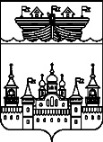 ЗЕМСКОЕ СОБРАНИЕ ВОСКРЕСЕНСКОГО МУНИЦИПАЛЬНОГО РАЙОНА НИЖЕГОРОДСКОЙ ОБЛАСТИРЕШЕНИЕ26 февраля 2021 года	№8О внесении изменений в решение Земского собрания Воскресенского муниципального района Нижегородской области от 25 декабря 2020 года №90 «О бюджете муниципального района на 2021 год и на плановый период 2022 и 2023 годов»В соответствии со статьёй 153 Бюджетного Кодекса Российской Федерации и статьёй 12 Положения о бюджетном процессе в Воскресенском районеЗемское собрание района р е ш и л о:1.В решение Земского собрания Воскресенского муниципального района Нижегородской области от 25 декабря 2020 года №90 «О бюджете муниципального района на 2021 год и на плановый период 2022 и 2023 годов» внести следующие изменения:1.1. Пункт 1 изложить в новой редакции:«1.Утвердить основные характеристики бюджета муниципального района на 2021 год:1) общий объем доходов в сумме 833 330 395,80 рублей;2) общий объем расходов в сумме 839 589 588,85 рублей;3) размер дефицита в сумме 6 259 193,05 рубля.»1.2. Пункт 2 изложить в новой редакции: «2.Утвердить основные характеристики бюджета муниципального района на плановый период 2022 и 2023 годов:1)общий объем доходов на 2022 год в сумме 678 693 753,16 рублей, на 2023 год в сумме 680 315 169,00 рублей;2)общий объем расходов на 2022 год в сумме 676 893 753,16 рубля, в том числе условно утверждаемые расходы в сумме 8 943 298,00 рублей, на 2023 год в сумме 680 315 169,00 рублей, в том числе условно утверждаемые расходы в сумме 17 387 065,00 рублей;3) размер профицита на 2022 год в сумме 1 800 000 рублей, на 2023 год в сумме 0 рублей.»;1.3. Пункт 6 изложить в новой редакции:«6.Утвердить объем безвозмездных поступлений, получаемых из других бюджетов бюджетной системы Российской Федерации:1)на 2021 год в сумме 689 330 242,46 рублей, в том числе объем субсидий, субвенций и иных межбюджетных трансфертов, имеющих целевое назначение, в сумме 468 729 842,46 рублей;2)на 2022 год в сумме 523 714 453,16 рублей, в том числе объем субсидий, субвенций и иных межбюджетных трансфертов, имеющих целевое назначение, в сумме 319 161 853,16 рублей;3) на 2023 год в сумме 515 244 569,00 рублей, в том числе объем субсидий, субвенций и иных межбюджетных трансфертов, имеющих целевое назначение, в сумме 332 573 869,00 рублей.»;1.4. Приложение 3 изложить в новой редакции согласно приложению 2 к настоящему решению;1.5. Приложение 5 изложить в новой редакции согласно приложению 3 к настоящему решению;1.6. Приложение 10 изложить в новой редакции согласно приложению 4 к настоящему решению;1.7. Приложение 11 изложить в новой редакции согласно приложению 5 к настоящему решению;1.8. Приложение 12 изложить в новой редакции согласно приложению 6 к настоящему решению;2.Контроль за исполнением настоящего решения возложить на постоянную комиссию Земского собрания Воскресенского муниципального района Нижегородской области по бюджетной, финансовой и налоговой политике, предпринимательству, торговле и бытовому обслуживанию (И.Д.Оржанцев), управление финансов Воскресенского муниципального района Нижегородской области (Н.В.Мясникова).3.Настоящее решение вступает в силу со дня принятия.Председатель                                                                     Глава местного самоуправленияЗемского собрания района                 			   района                                    В.Н.Ольнев						   Н.В. ГорячевПриложение 1к решению Земского собранияВоскресенского муниципального районаНижегородской области«О внесении изменений в решение Земскогособрания Воскресенского муниципального районаНижегородской областиот 25 декабря 2020 года №90«О бюджете муниципального района на 2021 годи на плановый период 2022 и 2023 годов»от 26 февраля 2021 года № 8«Приложение 3к решению Земского собранияВоскресенского муниципального районаНижегородской областиот 25 декабря 2020 года №90Поступления доходовпо группам, подгруппам и статьям бюджетной классификации на 2021 год и на плановый период 2022 и 2023 годов.рублей.» Приложение 2к решению Земского собранияВоскресенского муниципального районаНижегородской области«О внесении изменений в решение Земскогособрания Воскресенского муниципального районаНижегородской областиот 25 декабря 2020 года №90«О бюджете муниципального района на 2021 годи на плановый период 2022 и 2023 годов»от 26 февраля 2021 года №8«Приложение 5к решению Земского собранияВоскресенского муниципального районаНижегородской областиот 25 декабря 2020 года №90Источники финансирования дефицита бюджета муниципального района на 2021 год и на плановый период 2022 и 2023 годов (рублей).»Приложение 3к решению Земского собранияВоскресенского муниципального районаНижегородской области«О внесении изменений в решение Земскогособрания Воскресенского муниципального районаНижегородской областиот 25 декабря 2020 года №90«О бюджете муниципального района на 2021 годи на плановый период 2022 и 2023 годов»от 26 февраля 2021 года №8«Приложение10к решению Земского собранияВоскресенского муниципального районаНижегородской областиот 25 декабря 2020 года №90Распределение бюджетных ассигнований по целевым статьям (муниципальным программам и непрограммным направлениям деятельности), группам видов расходов классификации расходов бюджета на 2021 год и на плановый период 2022 и 2023 годов (рублей).»Приложение 4к решению Земского собранияВоскресенского муниципального районаНижегородской области«О внесении изменений в решение Земскогособрания Воскресенского муниципального районаНижегородской областиот 25 декабря 2020 года №90«О бюджете муниципального района на 2021 годи на плановый период 2022 и 2023 годов»от 26 февраля 2021 года №8«Приложение11к решению Земского собранияВоскресенского муниципального районаНижегородской областиот 25 декабря 2020 года №90Ведомственная структура расходов бюджета муниципального района на 2021 год и на плановый период 2022 и 2023 годов (рублей).»Приложение 5к решению Земского собранияВоскресенского муниципального районаНижегородской области«О внесении изменений в решение Земскогособрания Воскресенского муниципального районаНижегородской областиот 25 декабря 2020 года №90«О бюджете муниципального района на 2021 годи на плановый период 2022 и 2023 годов»от 26 февраля 2021 года №8«Приложение 12к решению Земского собранияВоскресенского муниципального районаНижегородской областиот 25 декабря 2020 года №90Распределение бюджетных ассигнований по разделам, подразделам и группам видов расходов классификации расходов бюджета на 2021 год и на плановый период 2022 и 2023 годоврублей.»Код бюджетной классификации Российской ФедерацииНаименование доходов2021 год2022 год2023 годКод бюджетной классификации Российской ФедерацииНаименование доходов2021 год2022 год2023 год100000000000000001.НАЛОГОВЫЕ И НЕНАЛОГОВЫЕ ДОХОДЫ147 626 800,00154 979 300,00165 070 600,00101000000000000001.1.НАЛОГИ НА ПРИБЫЛЬ, ДОХОДЫ112 250 600,00119 731 600,00128 312 800,00101020000100001101.1.1.Налог на доходы физических лиц112 250 600,00119 731 600,00128 312 800,00101020100100001101.1.1.1.Налог на доходы физических лиц с доходов, источником которых является налоговый агент, за исключением доходов, в отношении которых исчисление и уплата налога осуществляются в соответствии со статьями 227,227.1 и 228 Налогового кодекса Российской Федерации109 508 800,00116 838 300,00125 250 800,00101020200100001101.1.1.2.Налог на доходы физических лиц с доходов, полученных от осуществления деятельности физическими лицами, зарегистрированными в качестве индивидуальных предпринимателей, нотариусов, занимающихся частной практикой, адвокатов, учредивших адвокатские кабинеты и других лиц, занимающихся частной практикой в соответствии со статьей 227 Налогового кодекса Российской Федерации666 400,00711 000,00762 200,00101020300100001101.1.1.3.Налог на доходы физических лиц с доходов, полученных физическими лицами в соответствии со статьей 228 Налогового Кодекса Российской Федерации888 500,00948 000,001 016 200,00101020400100001101.1.1.4.Налог на доходы физических лиц в виде фиксированных авансовых платежей с доходов, полученных физическими лицами, являющимися иностранными гражданами, осуществляющими трудовую деятельность по найму у физических лиц на основании патента в соответствии  со статьей 227.1 Налогового кодекса Российской Федерации1 186 900,001 234 300,001 283 600,00105000000000000001.2.НАЛОГИ НА СОВОКУПНЫЙ ДОХОД10 470 100,009 516 200,0010 150 600,00105010000100001101.2.1.Налог, взимаемый в связи с применением упрощенной системы налогообложения6 992 000,007 635 200,008 146 800,00105010110100001101.2.1.1.Налог, взимаемый с налогоплательщиков, выбравших в качестве объекта налогообложения доходы4 887 600,005 337 200,005 694 800,00105010200100001101.2.1.2.Налог, взимаемый с налогоплательщиков, выбравших в качестве объекта налогообложения доходы, уменьшенные на величину расходов2 104 400,002 298 000,002 452 000,00105020000200001101.2.1.Единый налог на вмененный доход для отдельных видов деятельности1 706 000,000,000,00105020100200001101.2.1.1.Единый налог на вмененный доход  для отдельных видов деятельности1 706 000,000,000,00105030000100001101.2.2.Единый сельскохозяйственный налог66 200,0067 600,0068 900,00105030100100001101.2.2.1.Единый сельскохозяйственный налог66 200,0067 600,0068 900,00105040000200001101.2.3.Налог, взимаемый в связи с применением патентной системы налогообложения1 705 900,001 813 400,001 934 900,00105040200200001101.2.3.1.Налог, взимаемый в связи с применением патентной системы налогообложения, зачисляемый в бюджеты муниципальных районов1 705 900,001 813 400,001 934 900,00108000000000000001.3.ГОСУДАРСТВЕННАЯ ПОШЛИНА1 607 700,001 672 000,001 739 000,00108030000100001101.3.1.Государственная пошлина по делам, рассматриваемым в судах общей юрисдикции, мировыми судьями787 500,00819 000,00851 800,00108030100100001101.3.1.1. Государственная пошлина по делам, рассматриваемым в судах общей юрисдикции, мировыми судьями (за исключением Верховного Суда Российской Федерации)787 500,00819 000,00851 800,00108060000100001101.3.2.Государственная пошлина за совершение действий, связанных с приобретением гражданства Российской Федерации или выходом из гражданства Российской Федерации, а также с въездом в Российскую Федерацию или выездом из Российской Федерации54 300,0056 400,0058 700,00108070000100001101.3.3.Государственная пошлина за государственную регистрацию, а также за совершение прочих юридически значимых действий765 900,00796 600,00828 500,00108070100100001101.3.3.1.Государственная пошлина за государственную регистрацию юридического лица, физических лиц в качестве индивидуальных предпринимателей, изменений, вносимых в учредительные документы юридического лица, за государственную регистрацию ликвидации юридического лица и другие юридически значимые действия0,000,000,00108070200100001101.3.3.2.Государственная пошлина за государственную регистрацию прав, ограничений (обременений) прав на недвижимое имущество и сделок с ним547 600,00569 500,00592 300,00108071000100001101.3.3.3.Государственная пошлина за выдачу и обмен паспорта гражданина Российской Федерации61 600,0064 100,0066 600,00108071400100001101.3.3.4.Государственная пошлина за государственную регистрацию транспортных средств и иные юридически значимые действия, связанные с изменениями и выдачей документов на транспортные средства, регистрационных знаков, водительских удостоверений150 400,00156 400,00162 700,00108071410100001101.3.3.4.1.Государственная пошлина за государственную регистрацию транспортных средств и иные юридически значимые действия уполномоченных федеральных государственных органов, связанные с изменением и выдачей документов на транспортные средства, регистрационных знаков, водительских удостоверений150 400,00156 400,00162 700,00108071500100001101.3.3.5.Государственная пошлина за выдачу разрешения на установку рекламной конструкции6 300,006 600,006 900,00111000000000000001.4.ДОХОДЫ ОТ ИСПОЛЬЗОВАНИЯ ИМУЩЕСТВА, НАХОДЯЩЕГОСЯ В ГОСУДАРСТВЕННОЙ И МУНИЦИПАЛЬНОЙ СОБСТВЕННОСТИ9 050 700,009 412 700,009 789 200,00111050000000001201.4.1. Доходы, получаемые в виде арендной либо иной платы за передачу в возмездное пользование государственного и муниципального имущества (за исключением имущества бюджетных и автономных учреждений, а также имущества государственных и муниципальных унитарных предприятий, в том числе казенных)9 049 600,009 411 600,009 788 100,00111050100000001201.4.1.1. Доходы, получаемые в виде арендной платы за земельные участки, государственная собственность на которые не разграничена, а также средства от продажи права на заключение договоров аренды указанных земельных участков3 744 600,003 894 400,004 050 200,00111050130500001201.4.1.1.1. Доходы, получаемые в виде арендной платы за земельные участки, государственная собственность на которые не разграничена и которые расположены в границах сельских поселений и межселенных территорий муниципальных районов, а также средства от продажи права на заключение договоров аренды указанных земельных участков2 313 600,002 406 200,002 502 500,0011105025500001201.4.1.1.2.Доходы, получаемые в виде арендной платы, а также средства от продажи права на заключение договоров аренды за земли, находящиеся в собственности муниципальных районов (за исключением земельных участков муниципальных бюджетных и автономных учреждений)260 000,00270 400,00281 200,00111050131300001201.4.1.1.3.Доходы, получаемые в виде арендной платы за земельные участки, государственная собственность на которые не разграничена и которые расположены в границах городских поселений, а также средства от продажи права на заключение договоров аренды указанных земельных участков1 171 000,001 217 800,001 266 500,00111050300000001201.4.1.2 Доходы от сдачи в аренду имущества, находящегося в оперативном управлении органов государственной власти, органов местного самоуправления, государственных внебюджетных фондов и созданных ими учреждений (за исключением имущества бюджетных и автономных учреждений)5 305 000,005 517 200,005 737 900,00111050350500001201.4.1.2.1. Доходы от сдачи в аренду имущества, находящегося в оперативном управлении органов управления муниципальных районов и созданных ими учреждений (за исключением имущества муниципальных бюджетных и автономных учреждений)5 305 000,005 517 200,005 737 900,00111090000000001201.4.2.Прочие доходы от использования имущества и прав, находящихся в государственной и муниципальной собственности (за исключением имущества бюджетных и автономных учреждений, а также имущества государственных и муниципальных унитарных предприятий, в том числе казенных)500,00500,00500,00111090400000001201.4.2.1.Прочие поступления от использования имущества, находящегося в государственной и муниципальной собственности (за исключением имущества бюджетных и автономных учреждений, а также имущества государственных и муниципальных унитарных предприятий, в том числе казенных)500,00500,00500,00111090450500001201.4.2.1.1.Прочие поступления от использования имущества, находящегося в собственности муниципальных районов (за исключением имущества бюджетных и автономных учреждений, а также имущества государственных и муниципальных унитарных предприятий, в том числе казенных)500,00500,00500,00111070000000001201.4.3. Платежи от государственных и муниципальных унитарных предприятий600,00600,00600,00111070100000001201.4.3.1. Доходы от перечисления части прибыли государственных и муниципальных унитарных предприятий, остающейся после уплаты налогов и обязательных платежей600,00600,00600,00111070150500001201.4.3.1.1.Доходы от перечисления части прибыли, остающейся после уплаты налогов и иных обязательных платежей муниципальных унитарных предприятий, созданных муниципальными районами 600,00600,00600,00112000000000000001.5.ПЛАТЕЖИ ПРИ ПОЛЬЗОВАНИИ ПРИРОДНЫМИ РЕСУРСАМИ72 400,0075 300,0078 300,00112010000100001201.5.1.Плата за негативное воздействие на окружающую среду72 400,0075 300,0078 300,00112010100100001201.5.1.1.Плата за выбросы загрязняющих веществ в атмосферный воздух стационарными объектами37 500,0039 100,0040 600,00112010300100001201.5.1.3. Плата за выбросы загрязняющих веществ в водные объекты11 500,0011 900,0012 400,00112010400100001201.5.1.4.Плата за размещение отходов производства и потребления23 400,0024 300,0025 300,00113000000000000001.6.ДОХОДЫ ОТ ОКАЗАНИЯ ПЛАТНЫХ УСЛУГ (РАБОТ) И КОМПЕНСАЦИИ ЗАТРАТ ГОСУДАРСТВА12 988 600,0013 508 100,0014 048 400,00113010000000001301.6.1.Доходы от оказания  платных услуг (работ)12 785 200,0013 296 600,0013 828 500,00113019900000001301.6.1.1.Прочие доходы от оказания платных услуг     (работ)12 785 200,0013 296 600,0013 828 500,00113019950500001301.6.1.1.1.Прочие доходы от оказания платных услуг (работ) получателями средств бюджетов муниципальных районов12 785 200,0013 296 600,0013 828 500,00113020000000001301.6.2.Доходы от компенсации затрат государства203 400,00211 500,00219 900,00113020600000001301.6.2.1.Доходы, поступающие в порядке возмещения расходов, понесенных в связи с эксплуатацией имущества203 400,00211 500,00219 900,00113020650500001301.6.2.1.1.Доходы, поступающие в порядке возмещения расходов, понесенных в связи с эксплуатацией имущества муниципальных районов203 400,00211 500,00219 900,00114000000000000001.7.ДОХОДЫ ОТ ПРОДАЖИ МАТЕРИАЛЬНЫХ И НЕМАТЕРИАЛЬНЫХ АКТИВОВ1 090 000,00962 800,00847 700,00114130000000004101.7.1. Доходы от приватизации имущества, находящегося в государственной и муниципальной собственности80 000,0072 000,0064 800,00114130500500004101.7.1.1. Доходы от приватизации имущества, находящегося в собственности муниципальных районов, в части приватизации нефинансовых активов имущества казны80 000,0072 000,0064 800,00114060000000004301.7.2.Доходы от продажи земельных участков, находящихся в государственной и муниципальной собственности900 000,00794 800,00697 500,00114060100000004301.7.2.1.Доходы от продажи земельных участков, государственная  собственность на которые не разграничена (за исключением земельных участков бюджетных и автономных учреждений)900 000,00794 800,00697 500,00114060130500004301.7.2.1.1.Доходы от продажи земельных участков, государственная собственность на которые не разграничена и которые расположены в границах сельских поселений и межселенных территорий муниципальных районов760 000,00670 000,00590 000,00114060131300004301.7.2.1.2.Доходы от продажи земельных участков, государственная собственность на которые не разграничена и которые расположены в границах городских поселений140 000,00124 800,00107 500,00114063000000004301.7.3. Плата за увеличение площади земельных участков, находящихся в частной собственности, в результате перераспределения таких земельных участков и земель (или) земельных участков, находящихся в государственной или муниципальной собственности110 000,0096 000,0085 400,00114063100000004301.7.3.1. Плата за увеличение площади земельных участков, находящихся в частной собственности, в результате перераспределения таких земельных участков и земель (или) земельных участков, государственная собственность на которые не разграничена110 000,0096 000,0085 400,00114063130500004301.7.3.1.1. Плата за увеличение площади земельных участков, находящихся в частной собственности, в результате перераспределения таких земельных участков и земель (или) земельных участков, государственная собственность на которые не разграничена и которые расположены в границах сельских поселений80 000,0066 000,0057 400,00114063131300004301.7.3.1.2. Плата за увеличение площади земельных участков, находящихся в частной собственности, в результате перераспределения таких земельных участков и земель (или) земельных участков, государственная собственность на которые не разграничена и которые расположены в границах городских поселений30 000,0030 000,0028 000,00116000000000000001.8.ШТРАФЫ, САНКЦИИ, ВОЗМЕЩЕНИЕ УЩЕРБА96 700,00100 600,00104 600,00116010000100001401.8.1.Административные штрафы, установленные Кодексом Российской Федерации об административных правонарушениях53 000,0053 000,0053 000,00116010600100001401.8.1.1. дминистративные штрафы, установленные Главой 6 Кодекса Российской Федерации об административных правонарушениях, за административные правонарушения, посягающие на здоровье, санитарно-эпидемиологическое благополучие населения и общественную нравственность5 000,005 000,005 000,00116010630100001401.8.1.1.1Административные штрафы, установленные Главой 6 Кодекса Российской Федерации об административных правонарушениях, за административные правонарушения, посягающие на здоровье, санитарно-эпидемиологическое благополучие населения и общественную нравственность, налагаемые мировыми судьями, комиссиями по делам несовершеннолетних и защите их прав5 000,005 000,005 000,00116011400100001401.8.2.Административные штрафы, установленные Главой 14 Кодекса Российской Федерации об административных правонарушениях, за административные правонарушения в области предпринимательской деятельности и деятельности саморегулируемых организаций22 000,0022 000,0022 000,00116011430100001401.8.2.1.Административные штрафы, установленные Главой 14 Кодекса Российской Федерации об административных правонарушениях, за административные правонарушения в области предпринимательской деятельности и деятельности саморегулируемых организаций, налагаемые мировыми судьями, комиссиями по делам несовершеннолетних и защите их прав22 000,0022 000,0022 000,00116012000100001401.8.3.Административные штрафы, установленные Главой 20 Кодекса Российской Федерации об административных правонарушениях, за административные правонарушения, посягающие на общественный порядок и общественную безопасность26 000,0026 000,0026 000,00116012030100001401.8.3.1.Административные штрафы, установленные Главой 20 Кодекса Российской Федерации об административных правонарушениях, за административные правонарушения, посягающие на общественный порядок и общественную безопасность, налагаемые мировыми судьями, комиссиями по делам несовершеннолетних и защите их прав3 000,003 000,003 000,00116012030190001401.8.3.2.Административные штрафы, установленные Главой 20 Кодекса Российской Федерации об административных правонарушениях, за административные правонарушения, посягающие на общественный порядок и общественную безопасность, налагаемые мировыми судьями, комиссиями по делам несовершеннолетних и защите их прав (иные штрафы)23 000,0023 000,0023 000,00116100000000001401.8.4.Платежи в целях возмещения причиненного ущерба (убытков)43 700,0047 600,0051 600,00116101230100001401.8.4.1.Доходы от денежных взысканий (штрафов), поступающие в счет погашения задолженности, образовавшейся до 1 января 2020 года, подлежащие зачислению в бюджеты бюджетной системы Российской Федерации по нормативам, действовавшим в 2019 году43 700,0047 600,0051 600,00116101230100511401.8.4.1.1.Доходы от денежных взысканий (штрафов), поступающие в счет погашения задолженности, образовавшейся до 1 января 2020 года, подлежащие зачислению в бюджет муниципального образования по нормативам, действовавшим в 2019 году (доходы бюджетов муниципальных районов за исключением доходов, направляемых на формирование муниципального дорожного фонда, а также иных платежей в случае принятия решения финансовым органом муниципального образования о раздельном учете задолженности)43 700,0047 600,0051 600,00200000000000000002.БЕЗВОЗМЕЗДНЫЕ ПОСТУПЛЕНИЯ685 703 595,80523 714 453,16515 244 569,00202000000000000002.1. БЕЗВОЗМЕЗДНЫЕ ПОСТУПЛЕНИЯ ОТ ДРУГИХ БЮДЖЕТОВ БЮДЖЕТНОЙ СИСТЕМЫ   РОССИЙСКОЙ ФЕДЕРАЦИИ689 330 242,46523 714 453,16515 244 569,00202100000000001502.1.1.ДОТАЦИИ БЮДЖЕТАМ БЮДЖЕТНОЙ СИСТЕМЫ РОССИЙСКОЙ ФЕДЕРАЦИИ220 600 400,00204 552 600,00182 670 700,00202150010000001502.1.1.1. Дотации на выравнивание бюджетной обеспеченности220 600 400,00204 552 600,00182 670 700,00202150010500001502.1.1.1.1.Дотации бюджетам муниципальных районов на выравнивание бюджетной обеспеченности220 600 400,00204 552 600,00182 670 700,00202150010502201502.1.1.1.1.1.Дотации на выравнивание бюджетной обеспеченности муниципальных районов за счет средств областного бюджета220 600 400,00204 552 600,00182 670 700,00202200000000001502.1.2.СУБСИДИИ БЮДЖЕТАМ БЮДЖЕТНОЙ СИСТЕМЫ РОССИЙСКОЙ ФЕДЕРАЦИИ (МЕЖБЮДЖЕТНЫЕ СУБСИДИИ)168 739 628,8628 679 353,1641 953 869,00202200770000001502.1.2.1.Субсидии бюджетам на софинансирование капитальных вложений в объекты муниципальной собственности117 120 604,00800 000,007 120 000,00202200770500001502.1.2.1.1.Субсидии бюджетам муниципальных районов на софинансирование капитальных вложений в объекты муниципальной собственности117 120 604,00800 000,007 120 000,00202200770502201502.1.2.1.1.1.Субсидии бюджетам муниципальных районов на софинансирование капитальных вложений в объекты муниципальной собственности за счет средств областного бюджета117 120 604,00800 000,007 120 000,00202202990000001502.1.2.2.Субсидии бюджетам муниципальных образований на обеспечение мероприятий по переселению граждан из аварийного жилищного фонда, в том числе переселению граждан из аварийного жилищного фонда с учетом необходимости развития малоэтажного жилищного строительства, за счет средств, поступивших от государственной корпорации - Фонда содействия реформированию жилищно-коммунального хозяйства12 900 322,000,000,00202202990500001502.1.2.2.1.Субсидии бюджетам муниципальных районов на обеспечение мероприятий по переселению граждан из аварийного жилищного фонда, в том числе переселению граждан из аварийного жилищного фонда с учетом необходимости развития малоэтажного жилищного строительства, за счет средств, поступивших от государственной корпорации - Фонда содействия реформированию жилищно-коммунального хозяйства12 900 322,000,000,00202202990502201502.1.2.2.1.1.Субсидии бюджетам муниципальных районов на обеспечение мероприятий по переселению граждан из аварийного жилищного фонда, в том числе переселению граждан из аварийного жилищного фонда с учетом необходимости развития малоэтажного жилищного строительства, за счет средств, поступивших от государственной корпорации - Фонда содействия реформированию жилищно-коммунального хозяйства за счет средств областного бюджета12 900 322,000,000,00202203020000001502.1.2.3.Субсидии бюджетам муниципальных образований на обеспечение мероприятий по переселению граждан из аварийного жилищного фонда, в том числе переселению граждан из аварийного жилищного фонда с учетом необходимости развития малоэтажного жилищного строительства, за счет средств бюджетов436 956,000,000,00202203020502201502.1.2.3.1.Субсидии бюджетам муниципальных районов на обеспечение мероприятий по переселению граждан из аварийного жилищного фонда за счет средств областного бюджета436 956,000,000,00202250970000001502.1.2.4.Субсидии бюджетам на создание в общеобразовательных организациях, расположенных в сельской местности, условий для занятий физической культурой и спортом900 000,000,00972 500,00202250970500001502.1.2.4.1.Субсидии бюджетам муниципальных районов на создание в общеобразовательных организациях, расположенных в сельской местности, условий для занятий физической культурой и спортом900 000,000,00972 500,00202250970501101502.1.2.4.1.1.Субсидии бюджетам муниципальных районов на создание в общеобразовательных организациях, расположенных в сельской местности, условий для занятий физической культурой и спортом за счет средств федерального бюджета864 000,000,00933 600,00202250970502201502.1.2.4.1.2.Субсидии бюджетам муниципальных районов на создание в общеобразовательных организациях, расположенных в сельской местности, условий для занятий физической культурой и спортом за счет средств областного бюджета36 000,000,0038 900,00202253040500001502.1.2.5Субсидии бюджетам муниципальных районов на организацию бесплатного горячего питания обучающихся, получающих начальное общее образование в государственных и муниципальных образовательных организациях7 556 575,307 934 299,527 845 915,36202253040501101502.1.2.5.1.Субсидии бюджетам муниципальных районов на организацию бесплатного горячего питания обучающихся, получающих начальное общее образование в государственных и муниципальных образовательных организациях за счет средств федерального бюджета5 591 865,996 030 037,255 962 895,59202253040501101502.1.2.5.1.1.Субсидии бюджетам муниципальных районов на организацию бесплатного горячего питания обучающихся, получающих начальное общее образование в государственных и муниципальных образовательных организациях за счет средств федерального бюджета5 591 865,996 030 037,255 962 895,59202253040502201502.1.2.5.2.Субсидии бюджетам муниципальных районов на организацию бесплатного горячего питания обучающихся, получающих начальное общее образование в государственных и муниципальных образовательных организациях за счет средств областного бюджета1 964 709,311 904 262,271 883 019,77202253040502201502.1.2.5.2.1.Субсидии бюджетам муниципальных районов на организацию бесплатного горячего питания обучающихся, получающих начальное общее образование в государственных и муниципальных образовательных организациях за счет средств областного бюджета1 964 709,311 904 262,271 883 019,77202254670000001502.1.2.6.Субсидии бюджетам на обеспечение развития и укрепления материально-технической базы домов культуры в населенных пунктах с числом жителей до 50 тысяч человек1 336 803,991 205 553,641 205 553,64202254670500001502.1.2.6.1.Субсидии бюджетам муниципальных районов на обеспечение развития и укрепления материально-технической базы домов культуры в населенных пунктах с числом жителей до 50 тысяч человек1 336 803,991 205 553,641 205 553,64202254670501101502.1.2.6.1.1.Субсидии бюджетам муниципальных районов на обеспечение развития и укрепления материально-технической базы домов культуры в населенных пунктах с числом жителей до 50 тысяч человек за счет средств федерального бюджета989 234,95916 220,77916 220,77202254670502201502.1.2.6.1.2.Субсидии бюджетам муниципальных районов на обеспечение развития и укрепления материально-технической базы домов культуры в населенных пунктах с числом жителей до 50 тысяч человек за счет средств областного бюджета347 569,04289 332,87289 332,87202254970000001502.1.2.7.Субсидии на осуществление социальных выплат молодым семьям на приобретение жилья или строительство индивидуального жилого дома 2 509 300,002 333 000,000,00202254970501101502.1.2.7.1..Субсидии на осуществление социальных выплат молодым семьям на приобретение жилья или строительство индивидуального жилого дома за счет средств федерального бюджета722 700,00692 700,000,00202254970502201502.1.2.7.2.Субсидии на осуществление социальных выплат молодым семьям на приобретение жилья или строительство индивидуального жилого дома за счет средств областного бюджета1 786 600,001 640 300,000,00202255190000001502.1.2.8.1.Субсидии бюджетам на поддержку отрасли культуры67 567,570,000,00202255190500001502.1.2.8.1.1.Субсидии бюджетам муниципальных районов на поддержку отрасли культуры67 567,570,000,00202255190501101502.1.2.8.1.1.1.Субсидия бюджетам муниципальных районов на поддержку отрасли культуры за счет средств федерального бюджета50 000,000,000,00202255190502201502.1.2.8.1.1.2. Субсидия бюджетам муниципальных районов на поддержку отрасли культуры за счет средств областного бюджета17 567,570,000,00202255550000001502.1.2.9.Субсидии бюджетам на поддержку государственных программ субъектов Российской Федерации и муниципальных программ формирования современной городской среды5 618 700,004 741 500,004 741 500,00202255550500001502.1.2.9.1.Субсидии бюджетам муниципальных районов на поддержку государственных программ субъектов Российской Федерации и муниципальных программ формирования современной городской среды5 618 700,004 741 500,004 741 500,00202255550501101502.1.2.9.1.1.Субсидии на поддержку государственных программ субъектов Российской Федерации и муниципальных программ формирования современной городской среды за счёт средств федерального бюджета5 394 000,004 551 900,004 551 900,00202255550502201502.1.2.9.1.2.Субсидии на поддержку государственных программ субъектов Российской Федерации и муниципальных программ формирования современной городской среды за счёт средств областного бюджета224 700,00189 600,00189 600,00202299990000001502.1.2.10.Прочие субсидии 20 292 800,0011 665 000,0020 068 400,00202299990500001502.1.2.10.1.Прочие субсидии бюджетам муниципальных районов20 292 800,0011 665 000,0020 068 400,00202299990502201502.1.2.10.1.1.Прочие субсидии бюджетам муниципальных районов за счет средств областного бюджета20 292 800,0011 665 000,0020 068 400,00202299990502201502.1.2.10.1.1.1.Субсидии на оказание частичной финансовой поддержки районных средств массовой информации1 558 000,001 558 000,001 558 000,00202299990502201502.1.2.10.1.1.3.Субсидии на обеспечение доступа к системе электронного документооборота474 700,00474 700,00474 700,00202299990502201502.1.2.10.1.1.4.Субсидии на выплату заработной платы с начислениями на нее работникам муниципальных учреждений и органов местного самоуправления9 615 400,000,009 975 700,00202299990502201502.1.2.10.1.1.5.Субсидии на капремонт образовательных организаций, реализующих общеобразовательные программы НО6 377 800,007 365 400,005 793 100,00202299990502201502.1.2.10.1.1.6.Субсидии на дополнительное финансовое обеспечение мероприятий по организации бесплатного горячего питания обучающихся, получающих начальное общее образование в муниципальных организациях НО2 266 900,002 266 900,002 266 900,00202300000000001502.1.3.СУБВЕНЦИИ БЮДЖЕТАМ БЮДЖЕТНОЙ СИСТЕМЫ РОССИЙСКОЙ ФЕДЕРАЦИИ 294 948 100,00289 158 500,00289 296 000,00202300240000001502.1.3.1.Субвенции местным  бюджетам  на выполнение передаваемых полномочий субъектов Российской Федерации257 762 200,00250 058 700,00252 410 500,00202300240500001502.1.3.1.1.Субвенции бюджетам муниципальных районов на выполнение передаваемых полномочий субъектов Российской Федерации257 762 200,00250 058 700,00252 410 500,00202300240502201502.1.3.1.1.1.Субвенции бюджетам муниципальных районов   на выполнение передаваемых полномочий субъектов Российской Федерации за счет средств областного бюджета257 762 200,00250 058 700,00252 410 500,00202300240502201502.1.3.1.1.1.1.Субвенции на осуществление государственных  полномочий по поддержке сельскохозяйственного производства3 214 800,003 214 800,003 214 800,00202300240502201502.1.3.1.1.1.2. Субвенции на возмещение части затрат на приобретение оборудования и техники за счет средств областного бюджета2 224 400,002 224 400,002 224 400,00202300240502201502.1.3.1.1.1.3.Субвенция на исполнение полномочий по финансовому обеспечению выплаты компенсации педагогическим работникам за работу по подготовке и проведению государственной итоговой аттестации по образовательным программам основного общего и среднего общего образования608 200,00608 200,00608 200,00202300240502201502.1.3.2.1.1.4. Субвенции на проведение ремонта жилых помещений, собственниками которых являются дети-сироты и дети, оставшиеся без попечения родителей, а также лица из числа детей-сирот и детей, оставшихся без попечения родителей, либо жилых помещений государственного жилищного фонда, право пользования которыми за ними сохранено, в целях обеспечения надлежащего санитарного и технического состояния этих жилых помещений107 900,000,000,00202300240502201502.1.3.1.1.1.5.Субвенции на исполнение  полномочий в сфере общего образования в муниципальных дошкольных образовательных организациях52 738 900,0052 738 900,0052 738 900,00202300240502201502.1.3.1.1.1.6.Субвенции на исполнение полномочий в сфере общего образования в муниципальных общеобразовательных организациях148 526 800,00148 526 800,00148 526 800,00202300240502201502.1.3.1.1.1.7.Субвенции на осуществление полномочий по организационно-техническому и информационно-методическому сопровождению аттестации педагогических работников муниципальных и частных организаций, осуществляющих образовательную деятельность, с целью установления соответствия уровня квалификации требованиям, предъявляемым к первой квалификационной категории644 300,00644 300,00644 300,00202300240502201502.1.3.1.1.1.8. Субвенции на осуществление полномочий по организации и осуществлению деятельности по опеке и попечительству в отношении несовершеннолетних граждан465 400,00465 400,00465 400,00202300240502201502.1.3.1.1.1.9. Субвенции на  осуществление полномочий по созданию и организации деятельности муниципальных комиссий по делам несовершеннолетних и защите их прав469 700,00469 700,00469 700,00202300240502201502.1.3.1.1.1.10.Субвенции на осуществление органами местного самоуправления муниципальных районов полномочий органов государственной власти Нижегородской области по расчету и предоставлению дотаций бюджетам поселений44 158 800,0036 563 200,0038 915 000,00202300240502201502.1.3.1.1.1.11.Субвенции на компенсацию части расходов по приобретению путевки и предоставлению путевки с частичной оплатой за счет средств областного бюджета в организации, осуществляющие санаторно-курортное лечение детей в соответствии с имеющейся лицензией, организации, осуществляющие санаторно-курортную помощь детям в соответствии с имеющейся лицензией, расположенные на территории Российской Федерации400 500,00400 500,00400 500,00202300240502201502.1.3.1.1.1.12.Субвенция на осуществление полномочий по организации и осуществлению деятельности по опеке и попечительству в отношении совершеннолетних граждан394 200,00394 200,00394 200,00202300240502201502.1.3.1.1.1.13.Субвенции на осуществление полномочий по организации проведения мероприятий по предупреждению и ликвидации болезней животных, их лечению, защите населения от болезней, общих для человека и животных, в части обеспечения безопасности сибиреязвенных скотомогильников44 900,0044 900,0044 900,00202300240502201502.1.3.1.1.1.14.Субвенции на исполнение полномочий по финансовому обеспечению осуществления присмотра и ухода за детьми-инвалидами, детьми-сиротами и детьми, оставшимися без попечения родителей, а также за детьми с туберкулезной интоксикацией, обучающимися в муниципальных образовательных организациях, реализующих образовательные программы дошкольного образования841 200,00841 200,00841 200,00202300240502201502.1.3.1.1.1.15.Субвенции на исполнение полномочий по финансовому обеспечению двухразовым бесплатным питанием обучающихся с ограниченными возможностями здоровья, не проживающих в муниципальных организациях, осуществляющих образовательную деятельность по адаптированным основным общеобразовательным программам2 743 300,002 743 300,002 743 300,00202300240502201502.1.3.1.1.1.16.Субвенции на осуществление полномочий по созданию административных комиссий в Нижегородской области и на осуществление отдельных полномочий в области законодательства об административных правонарушениях3 900,003 900,003 900,00202300240502201502.1.3.1.1.1.17.Субвенции на осуществление полномочий по организации мероприятий при осуществлении деятельности по обращению с животными в части отлова исодержания животных без владельцев175 000,00175 000,00175 000,00202300290000001502.1.3.2.Субвенции бюджетам на компенсацию части платы, взимаемой с родителей (законных представителей) за присмотр и уход за детьми, посещающими образовательные организации, реализующие образовательные программы дошкольного образования1 980 300,001 980 300,001 980 300,00202300290500001502.1.3.2.1.Субвенции бюджетам муниципальных районов на компенсацию части платы, взимаемой с родителей (законных представителей) за присмотр и уход за детьми, посещающими образовательные организации, реализующие образовательные программы дошкольного образования 1 980 300,001 980 300,001 980 300,00202300290502201502.1.3.2.1.1.Субвенции на осуществление выплаты компенсации части родительской платы за присмотр и уход за ребенком в государственных, муниципальных и частных образовательных организациях, реализующих образовательную программу дошкольного образования, в том числе обеспечение организации выплаты компенсации части родительской платы за счет средств областного бюджета1 980 300,001 980 300,001 980 300,00202350820000001502.1.3.3.Субвенции бюджетам муниципальных образований на предоставление жилых помещений детям-сиротам и детям, оставшимся без попечения родителей, лицам из их числа по договорам найма специализированных жилых помещений17 220 000,0017 220 000,0015 990 000,00202350820500001502.1.3.3.1.Субвенции бюджетам муниципальных районов на предоставление жилых помещений детям-сиротам и детям, оставшимся без попечения родителей, лицам из их числа по договорам найма специализированных жилых помещений17 220 000,0017 220 000,0015 990 000,00202350820501101502.1.3.3.1.1.Субвенции на обеспечение детей-сирот и детей, оставшихся без попечения родителей, лиц из числа детей-сирот и детей, оставшихся без попечения родителей, жилых помещениями за счет средств федерального бюджета2 382 800,003 967 200,004 552 400,00202350820502201502.1.3.3.1.2.Субвенции на обеспечение детей-сирот и детей, оставшихся без попечения родителей, лиц из числа детей-сирот и детей, отсавщихся без попечения родителей, жилых помещениями за счет средств областного бюджета14 837 200,0013 252 800,0011 437 600,00202351180000001502.1.3.4.Субвенции бюджетам на осуществление первичного воинского учета на территориях, где отсутствуют военные комиссариаты1 314 200,001 327 100,001 376 900,00202351180500001502.1.3.4.1.Субвенции бюджетам муниципальных районов на осуществление первичного воинского учета на территориях, где отсутствуют военные комиссариаты1 314 200,001 327 100,001 376 900,00202351180501101502.1.3.4.1.1.Субвенции бюджетам муниципальных районов на осуществление первичного воинского учета на территориях, где отсутствуют военные комиссариаты за счет средств федерального бюджета1 314 200,001 327 100,001 376 900,00202351180501101502.1.3.4.1.1.1.Субвенции на осуществление государственных полномочий Российской Федерации по первичному воинскому учету на территориях, где отсутствуют военные комиссариаты1 314 200,001 327 100,001 376 900,00202351200000001502.1.3.5.Субвенции бюджетам на осуществление полномочий по составлению (изменению) списков кандидатов в присяжные заседатели федеральных судов общей юрисдикции в Российской Федерации19 800,0086 400,008 000,00202351200500001502.1.3.5.1.Субвенции бюджетам муниципальных районов на осуществление полномочий по составлению (изменению) списков кандидатов в присяжные заседатели федеральных судов общей юрисдикции в Российской Федерации19 800,0086 400,008 000,00202351200501101502.1.3.5.1.1.Субвенции бюджетам муниципальных районов на осуществление полномочий по составлению (изменению) списков кандидатов в присяжные заседатели федеральных судов общей юрисдикции в Российской Федерации за счет средств федерального бюджета19 800,0086 400,008 000,00202351200501101502.1.3.5.1.1.1.Субвенция на реализацию переданных исполнительно-распорядительным органам муниципальных образований Нижегородской области государственных полномочий по составлению (изменению, дополнению) списков кандидатов в присяжные заседатели федеральных судов общей юрисдикции в Российской Федерации19 800,0086 400,008 000,00202351350000001502.1.3.6.Субвенции бюджетам на осуществление полномочий по обеспечению жильем отдельных категорий граждан, установленных Федеральным законом от 12 января 1995 года № 5-ФЗ "О ветеранах"0,002 017 700,001 051 200,00202351350500001502.1.3.6.1.Субвенции бюджетам муниципальных районов на осуществление полномочий по обеспечению жильем отдельных категорий граждан, установленных Федеральным законом от 12 января 1995 года № 5-ФЗ "О ветеранах"0,002 017 700,001 051 200,00202351350501101502.1.3.6.1.1.Субвенции бюджетам муниципальных районов на осуществление полномочий по обеспечению жильем отдельных категорий граждан, установленных Федеральным законом от 12 января 1995 года № 5-ФЗ "О ветеранах" за счет средств федерального бюджета0,002 017 700,001 051 200,00202353030000001502.1.3.7.1.Субвенции бюджетам муниципальных образований на ежемесячное денежное вознаграждение за классное руководство педагогическим работникам государственных и муниципальных общеобразовательных организаций10 520 200,0010 520 200,0010 520 200,00202353030501101502.1.3.7.1.1.Субвенции бюджетам муниципальных районов на ежемесячное денежное вознаграждение за классное руководство педагогическим работникам государственных и муниципальных общеобразовательных организаций10 520 200,0010 520 200,0010 520 200,00202355020000001502.1.3.9.Субвенции бюджетам на стимулирование развития приоритетных подотраслей агропромышленного комплекса и развитие малых форм хозяйствования1 594 300,001 576 800,001 587 600,00202355020500001502.1.3.9.1.Субвенции бюджетам муниципальных районов на стимулирование развития приоритетных подотраслей агропромышленного комплекса и развитие малых форм хозяйствования542 200,00520 500,00534 200,00202355020501101502.1.3.9.1.3.Субвенции бюджетам муниципальных районов на возмещение части затрат на уплату процентов по кредитам, полученным в российсских кредитных организациях, и займам, полученным в сельскохозяйственных кредитных потребительских кооперативах, за счет средств федерального бюджета18 100,000,000,00202355020501101502.1.3.9.1.4.Субвенции бюджетам муниципальных районов на стимулирование развития приоритетных подотраслей агропромышленного комплекса и развитие малых форм хозяйствования за счет федерального бюджета524 100,00520 500,00534 200,00202355020500001502.1.3.9.2.Субвенции бюджетам муниципальных районов на стимулирование развития приоритетных подотраслей агропромышленного комплекса и развитие малых форм хозяйствования1 052 100,001 056 300,001 053 400,00202355020502201502.1.3.9.2.1.Субвенции на обеспечение прироста сельскохозяйственной продукции собственного производства в рамках приоритетных подотраслей агропромышленного комплекса за счет средств областного бюджета184 200,00164 400,00168 700,00202355020502201502.1.3.9.2.2.Субвенции бюджетам муниципальных районов на возмещение части затрат на уплату процентов по кредитам, полученным в российсских кредитных организациях, и займам, полученным в сельскохозяйственных кредитных потребительских кооперативах, за счет средств областного бюджета6 400,000,000,00202355020502201502.1.3.9.2.3.Субвенции на возмещение части процентной ставки по долгосрочным, среднесрочным и краткосрочным кредитам, взятым малыми формами хозяйствования, за счет средств областного бюджета2 600,000,000,00202355020502201502.1.3.9.2.4.Субвенция на обеспечение прироста сх продукции собственного производства в рамках приоритетных подотраслей АПК858 900,00891 900,00884 700,00202355080000001502.1.3.10.Субвенции на поддержку сельскохозяйственного производства по отдельным подотраслям растениеводства и животноводства4 537 100,004 371 300,004 371 300,00202355080500001502.1.3.10.1.Субвенции бюджетам муниципальных районов на поддержку сельскохозяйственного производства по отдельным подотраслям растениеводства и животноводства за счет федерального бюджета1 316 100,001 316 900,001 316 900,00202355080501101502.1.3.10.1.1.Субвенции на возмещение части затрат на приобретение элитных семян за счет средств федерального бюджета351 600,00351 600,00351 600,00202355080501101502.1.3.10.1.2.Субвенции на возмещение части затрат на поддержку собственного производства молока за счет средств федерального бюджета964 500,00965 300,00965 300,00202355080500001502.1.3.10.2.Субвенции бюджетам муниципальных районов на поддержку сельскохозяйственного производства по отдельным подотраслям растениеводства и животноводства за счет областного бюджета3 221 000,003 054 400,003 054 400,00202355080502201502.1.3.10.2.1.Субвенции на возмещение части затрат на приобретение элитных семян за счет областного бюджета123 500,00111 000,00111 000,00202355080502201502.1.3.10.2.2.Субвенции на возмещение части затрат и поддержку собственного призводства молока338 800,00304 800,00304 800,00202355080502201502.1.3.10.2.3.Субвенции на возмещение части затрат на приобретение элитных семян за счет средств областного бюджета461 800,00299 200,00299 200,00202355080502201502.1.3.10.2.4.Субвенции на поддержку племенного животноводства за счет средств областного бюджета395 300,00403 900,00403 900,00202355080502201502.1.3.10.2.5.Субвенции на возмещение части затрат на поддержку собственного производства молока за счет средств областного бюджета1 901 600,001 935 500,001 935 500,00202400000000001502.1.4.Иные межбюджетные трансферты5 042 113,601 324 000,001 324 000,00202400140000001502.1.4.1. Межбюджетные трансферты, передаваемые бюджетам муниципальных образований на осуществление части полномочий по решению вопросов местного значения в соответствии с заключенными соглашениями2 214 200,001 324 000,001 324 000,00202400140500001502.1.4.1.1. Межбюджетные трансферты, передаваемые бюджетам муниципальных районов из бюджетов поселений на осуществление части полномочий по решению вопросов местного значения в соответствии с заключенными соглашениями2 214 200,001 324 000,001 324 000,00202451600000001502.1.4.2.Межбюджетные трансферты, передаваемые бюджетам для компенсации дополнительных расходов, возникших в результате решений, принятых органами власти другого уровня2 827 913,600,000,00202451600500001502.1.4.2.1.Межбюджетные трансферты, передаваемые бюджетам муниципальных районов для компенсации дополнительных расходов, возникших в результате решений, принятых органами власти другого уровня2 827 913,600,000,002024451600502201502.1.4.2.1.1.Межбюджетные трансферты, передаваемые бюджетам муниципальных районов для компенсации дополнительных расходов, возникших в результате решений, принятых органами власти другого уровня, за счет средств областного бюджета2 827 913,600,000,00207000000000000003.ПРОЧИЕ БЕЗВОЗМЕЗДНЫЕ ПОСТУПЛЕНИЯ197 000,000,000,00207050000500001503.1.Прочие безвозмездные поступления в бюджеты муниципальных районов197 000,000,000,00207050300500001503.1.1.Прочие безвозмездные поступления в бюджеты муниципальных районов197 000,000,000,00219000000000001504.ВОЗВРАТ ОСТАТКОВ СУБСИДИЙ, СУБВЕНЦИЙ И ИНЫХ МЕЖБЮДЖЕТНЫХ ТРАНСФЕРТОВ, ИМЕЮЩИХ ЦЕЛЕВОЕ НАЗНАЧЕНИЕ, ПРОШЛЫХ ЛЕТ-3 823 646,660,000,00219000000500001504.1.Возврат остатков субсидий, субвенций и иных межбюджетных трансфертов, имеющих целевое назначение, прошлых лет из бюджетов муниципальных районов-3 823 646,660,000,00219600100500001504.1.1.Возврат прочих остатков субсидий, субвенций и иных межбюджетных трансфертов, имеющих целевое назначение, прошлых лет из бюджетов муниципальных районов-3 823 646,660,000,00219600100502201504.1.1.1.Возврат прочих остатков субсидий, субвенций и иных межбюджетных трансфертов, имеющих целевое назначение, прошлых лет из бюджетов муниципальных районов за счет средств областного бюджета-3 823 646,660,000,00ИТОГО:833 330 395,80678 693 753,16680 315 169,00Код бюджетной классификацииКод бюджетной классификацииНаименование источников2021 год2022 год2023 год2023 год0100000000000000001000000000000000Источники финансирования дефицита бюджета6259193,05-1800000,000,000,000103000000000000001030000000000000Бюджетные кредиты от других бюджетов бюджетной системы Российской Федерации-2000000,00-1800000,000,000,000103000000000070001030000000000700Получение кредитов от других бюджетов бюджетной системы Российской Федерации в валюте Российской федерации0,000,000,000,000103010005000071001030100050000710Получение кредитов о других бюджетов бюджетной системы Российской Федерации бюджетами муниципальных районов в валюте Российской Федерации0,000,000,000,000103000000000080001030000000000800Погашение кредитов от других бюджетов бюджетной системы Российской Федерации в валюте Российской Федерации-2000000,00-1800000,000,000,000103010005000081001030100050000810Погашение бюджетами муниципальных районов кредитов от других бюджетов бюджетной системы Российской Федерации в валюте Российской Федерации-2000000,00-1800000,000,000,000105000000000000001050000000000000Изменение остатков средств на счетах по учёту средств бюджета8259193,050,000,000,000105000000000050001050000000000500Увеличение остатков средств бюджетов-833330395,80-678693753,16-680315169,00-680315169,000105020000000050001050200000000500Увеличение прочих остатков средств бюджетов-833330395,80-678693753,16-680315169,00-680315169,000105020100000051001050201000000510Увеличение прочих остатков денежных средств бюджетов-833330395,80-678693753,16-680315169,00-680315169,000105020105000051001050201050000510Увеличение прочих остатков денежных средств бюджетов муниципальных районов-833330395,80-678693753,16-680315169,00-680315169,000105000000000060001050000000000600Уменьшение остатков средств бюджетов841589588,85678693753,16680315169,00680315169,000105020000000060001050200000000600Уменьшение прочих остатков средств бюджетов841589588,85678693753,16680315169,00680315169,000105020100000061001050201000000610Уменьшение прочих остатков денежных средств бюджетов муниципальных районов841589588,85678693753,16680315169,00680315169,000105020105000061001050201050000610Уменьшение прочих остаков денежных средств бюджетов муниципальных районов841589588,85678693753,16680315169,00680315169,00ВСЕГО источников финансирования дефицита бюджета6259193,05-1800000,000,000,00Наименование Код бюджетной классификацииКод бюджетной классификацииАссигнования 2021 годАссигнования 2022 годАссигнования 2023 годАссигнования 2023 годНаименование Целевая статья расходовВид расходов839 589 588,85667 950 455,16662 928 104,00662 928 104,00Муниципальная программа "Развитие образования Воскресенского муниципального района Нижегородской области"0100000000409 114 666,05403 199 649,52405 932 965,36405 932 965,36Подпрограмма "Развитие общего образования"0110000000352 321 546,05347 284 049,52349 567 365,36349 567 365,36Обеспечение деятельности дошкольных образовательных организаций, подведомственных управлению образования0110100000101 084 916,87100 830 050,00101 045 450,00101 045 450,00Расходы на обеспечение деятельности муниципальных дошкольных образовательных организаций011012059045 527 708,8745 269 650,0045 485 050,0045 485 050,00Расходы на выплаты персоналу в целях обеспечения выполнения функций государственными (муниципальными) органами, казенными учреждениями, органами управления государственными внебюджетными фондами011012059010017 490 500,0017 512 500,0017 512 500,0017 512 500,00Закупка товаров, работ и услуг для обеспечения государственных (муниципальных) нужд011012059020027 682 108,8727 402 050,0027 617 450,0027 617 450,00Иные бюджетные ассигнования0110120590800355 100,00355 100,00355 100,00355 100,00Расходы на исполнение полномочий в сфере общего образования в муниципальных дошкольных образовательных организациях за счёт средств областного бюджета011017308052 735 708,0052 738 900,0052 738 900,0052 738 900,00Расходы на выплаты персоналу в целях обеспечения выполнения функций государственными (муниципальными) органами, казенными учреждениями, органами управления государственными внебюджетными фондами011017308010050 743 375,0050 746 550,0050 746 550,0050 746 550,00Закупка товаров, работ и услуг для обеспечения государственных (муниципальных) нужд01101730802001 992 333,001 992 350,001 992 350,001 992 350,00Расходы на осуществление выплаты компенсации части родительской платы за присмотр и уход за ребёнком в государственных, муниципальных и частных образовательных организациях, реализующих образовательную программу дошкольного образования, в том числе обеспечение организации выплаты компенсации части родительской платы за счёт средств областного бюджета01101731101 980 300,001 980 300,001 980 300,001 980 300,00Закупка товаров, работ и услуг для обеспечения государственных (муниципальных) нужд011017311020029 300,0029 300,0029 300,0029 300,00Социальное обеспечение и иные выплаты населению01101731103001 951 000,001 951 000,001 951 000,001 951 000,00Расходы на осуществление полномочий по финансовому обеспечению осуществления присмотра и ухода за детьми-инвалидами, детьми сиротами и детьми, оставшимися без попечения родителей, а также за детьми с туберкулезной интоксикацией, обучающимся в муниципальных образовательных организациях, реализующих образовательные программы дошкольного образования за счёт средств областного бюджета0110173170841 200,00841 200,00841 200,00841 200,00Закупка товаров, работ и услуг для обеспечения государственных (муниципальных) нужд0110173170200841 200,00841 200,00841 200,00841 200,00Обеспечение деятельности общеобразовательных организаций, подведомственных управлению образования0110800000247 752 796,38246 453 999,52246 579 415,36246 579 415,36Обеспечение деятельности общеобразовательных организаций011082159074 310 061,0872 956 100,0073 169 900,0073 169 900,00Расходы на выплаты персоналу в целях обеспечения выполнения функций государственными (муниципальными) органами, казенными учреждениями, органами управления государственными внебюджетными фондами011082159010023 968 500,0023 968 500,0023 968 500,0023 968 500,00Закупка товаров, работ и услуг для обеспечения государственных (муниципальных) нужд011082159020049 100 379,0847 748 700,0047 962 500,0047 962 500,00Иные бюджетные ассигнования01108215908001 241 182,001 238 900,001 238 900,001 238 900,00Ежемесячное денежное вознаграждение за классное руководство педагогическим работникам муниципальных общеобразовательных организаций, реализующих общеобразовательные программы начального общего, основного общего и среднего общего образования, в том числе адаптированные основные общеобразовательные программы011085303010 520 200,0010 520 200,0010 520 200,0010 520 200,00Расходы на выплаты персоналу в целях обеспечения выполнения функций государственными (муниципальными) органами, казенными учреждениями, органами управления государственными внебюджетными фондами011085303010010 520 200,0010 520 200,0010 520 200,0010 520 200,00Расходы на исполнение полномочий в сфере общего образования в муниципальных общеобразовательных организациях за счёт областного бюджета0110873070148 450 160,00148 526 800,00148 526 800,00148 526 800,00Расходы на выплаты персоналу в целях обеспечения выполнения функций государственными (муниципальными) органами, казенными учреждениями, органами управления государственными внебюджетными фондами0110873070100135 171 900,00135 162 900,00135 162 900,00135 162 900,00Закупка товаров, работ и услуг для обеспечения государственных (муниципальных) нужд011087307020013 278 260,0013 363 900,0013 363 900,0013 363 900,00Расходы местного бюджета на исполнение полномочий по финансовому обеспечению выплаты компенсации педагогическим работникам за работу по подготовке и проведению государственной итоговой аттестации по образовательным программам основного общего и среднего общего образования0110873140608 200,00608 200,00608 200,00608 200,00Расходы на выплаты персоналу в целях обеспечения выполнения функций государственными (муниципальными) органами, казенными учреждениями, органами управления государственными внебюджетными фондами0110873140100608 200,00608 200,00608 200,00608 200,00Расходы на осуществление полномочий по финансовому обеспечению двухразовым бесплатным питанием обучающихся с ограниченными возможностями здоровья, не проживающих в муниципальных организациях, осуществляющих образовательную деятельность по адаптированным основным общеобразовательным программам, за счёт средств областного бюджета01108731802 743 300,002 743 300,002 743 300,002 743 300,00Закупка товаров, работ и услуг для обеспечения государственных (муниципальных) нужд01108731802002 743 300,002 743 300,002 743 300,002 743 300,00Субсидии на организацию бесплатного горячего питания обучающихся, получающих начальное общее образование в муниципальных организациях Нижегородской области01108L30407 821 375,308 454 599,528 366 215,368 366 215,36Закупка товаров, работ и услуг для обеспечения государственных (муниципальных) нужд01108L30402007 821 375,308 454 599,528 366 215,368 366 215,36Расходы местного бюджета на дополнительное финансовое обеспечение мероприятий по организации бесплатного горячего питания обучающихся, получающих начальное общее образование в муниципальных образовательных организациях Нижегородской области01108S24902 644 800,002 644 800,002 644 800,002 644 800,00Расходы на выплаты персоналу в целях обеспечения выполнения функций государственными (муниципальными) органами, казенными учреждениями, органами управления государственными внебюджетными фондами01108S24901002 644 800,002 644 800,002 644 800,002 644 800,00Расходы местного бюджета на приобретение школьных автобусов в лизинг за счёт средств областного и местного бюджетов01108S2620654 700,000,000,000,00Закупка товаров, работ и услуг для обеспечения государственных (муниципальных) нужд01108S2620200654 700,000,000,000,00Федеральный проект "Современная школа"011E1000001 532 600,800,000,000,00Расходы местного бюджета на финансовое обеспечение деятельности центров образования цифрового и гуманитарного профилей "Точка роста" (за счёт средств областного бюджета)011E1745901 532 600,800,000,000,00Расходы на выплаты персоналу в целях обеспечения выполнения функций государственными (муниципальными) органами, казенными учреждениями, органами управления государственными внебюджетными фондами011E1745901001 415 188,300,000,000,00Закупка товаров, работ и услуг для обеспечения государственных (муниципальных) нужд011E174590200159 912,500,000,000,00Федеральный проект "Успех каждого ребенка"011E2000001 800 000,000,001 942 500,001 942 500,00Создание в общеобразовательных организациях, расположенных в сельской местности и малых городах, условий для занятий физической культурой и спортом011E2509701 800 000,000,001 942 500,001 942 500,00Закупка товаров, работ и услуг для обеспечения государственных (муниципальных) нужд011E2509702001 800 000,000,001 942 500,001 942 500,00Предупреждение распространения, профилактика, диагностика и лечение от новой коронавирусной инфекции (COVID-19)011С100000151 232,000,000,000,00Расходы на обеспечение деятельности муниципальных дошкольных образовательных организаций011С12059071 400,000,000,000,00Закупка товаров, работ и услуг для обеспечения государственных (муниципальных) нужд011С12059020071 400,000,000,000,00Расходы на исполнение полномочий в сфере общего образования в муниципальных общеобразовательных организациях за счёт областного бюджета011С17307076 640,000,000,000,00Закупка товаров, работ и услуг для обеспечения государственных (муниципальных) нужд011С17307020076 640,000,000,000,00Расходы на исполнение полномочий в сфере общего образования в муниципальных дошкольных образовательных организациях за счёт средств областного бюджета011С1730803 192,000,000,000,00Закупка товаров, работ и услуг для обеспечения государственных (муниципальных) нужд011С1730802003 192,000,000,000,00Подпрограмма "Развитие дополнительного образования и воспитания детей и молодёжи"012000000016 864 400,0016 864 400,0016 864 400,0016 864 400,00Обеспечение образовательной деятельности организаций дополнительного образования, подведомственных отделу образования012010000014 813 900,0014 813 900,0014 813 900,0014 813 900,00Обеспечение деятельности организаций дополнительного образования012012359010 493 900,0010 493 900,0010 493 900,0010 493 900,00Предоставление субсидий бюджетным, автономным учреждениям и иным некоммерческим организациям012012359060010 493 900,0010 493 900,0010 493 900,0010 493 900,00Обеспечение функционирования модели персонифицированного финансирования дополнительного образования детей01201235924 320 000,004 320 000,004 320 000,004 320 000,00Предоставление субсидий бюджетным, автономным учреждениям и иным некоммерческим организациям01201235926004 103 640,004 103 640,004 103 640,004 103 640,00Иные бюджетные ассигнования0120123592800216 360,00216 360,00216 360,00216 360,00Организация отдыха и оздоровления детей01209000002 050 500,002 050 500,002 050 500,002 050 500,00Расходы на организацию отдыха и оздоровления детей в загородных оздоровительно-образовательных центрах (лагерях)круглогодичного и сезонного действия Нижегородской области0120924010200 000,00200 000,00200 000,00200 000,00Закупка товаров, работ и услуг для обеспечения государственных (муниципальных) нужд0120924010200179 571,20200 000,00200 000,00200 000,00Социальное обеспечение и иные выплаты населению012092401030020 428,800,000,000,00Расходы на организацию отдыха и оздоровления детей в лагерях с дневным пребыванием на базе муниципальных общеобразовательных учреждений Воскресенского района в период летних и сезонных каникул01209240201 300 000,001 300 000,001 300 000,001 300 000,00Закупка товаров, работ и услуг для обеспечения государственных (муниципальных) нужд01209240202001 300 000,001 300 000,001 300 000,001 300 000,00Расходы на проведение мероприятий во время каникулярного отдыха0120929140150 000,00150 000,00150 000,00150 000,00Закупка товаров, работ и услуг для обеспечения государственных (муниципальных) нужд0120929140200150 000,00150 000,00150 000,00150 000,00Расходы на осуществление выплат на возмещение части расходов по приобретению путёвок в детские санатории, санаторно-оздоровительные центры (лагеря) круглогодичного действия и иные организации, осуществляющие санаторно-курортное лечение детей в соответствии с имеющейся лицензией, иные организации, осуществляющие санаторно-курортную помощь детям в соответствии с имеющейся лицензией, расположенные на территории Российской Федерации за счёт средств областного бюджета0120973320400 500,00400 500,00400 500,00400 500,00Социальное обеспечение и иные выплаты населению0120973320300400 500,00400 500,00400 500,00400 500,00Подпрограмма "Развитие системы оценки качества образования и информационной прозрачности системы образования"0130000000644 300,00644 300,00644 300,00644 300,00Формирование культуры оценки качества образования на уровне района и отдельных организаций через повышение квалификационного уровня кадров системы образования, организацию мониторинга качества образования, проведение анализа и использование результатов оценочных процедур0130400000644 300,00644 300,00644 300,00644 300,00Расходы на осуществление полномочий по организационно-техническому и информационно-методическому сопровождению аттестации педагогических работников муниципальных и частных организаций, осуществляющих образовательную деятельность, с целью установления соответствия уровня квалификации требованиям, предъявляемым к первой квалификационной категории за счёт средств областного бюджета0130473010644 300,00644 300,00644 300,00644 300,00Расходы на выплаты персоналу в целях обеспечения выполнения функций государственными (муниципальными) органами, казенными учреждениями, органами управления государственными внебюджетными фондами0130473010100351 400,00351 400,00351 400,00351 400,00Закупка товаров, работ и услуг для обеспечения государственных (муниципальных) нужд0130473010200292 900,00292 900,00292 900,00292 900,00Подпрограмма "Патриотическое воспитание и подготовка граждан к военной службе"014000000050 000,000,0050 000,0050 000,00Проведение комплекса мероприятий, направленных на гражданско-патриотическое воспитание, воспитание у граждан навыков поведения в чрезвычайных ситуациях014050000050 000,000,0050 000,0050 000,00Проведение мероприятий в рамках подпрограммы "Патриотическое воспитание и подготовка граждан к военной службе"014052914050 000,000,0050 000,0050 000,00Закупка товаров, работ и услуг для обеспечения государственных (муниципальных) нужд014052914020050 000,000,0050 000,0050 000,00Подпрограмма "Социально-правовая защита детей"0160000000465 400,00465 400,00465 400,00465 400,00Совершенствование системы социально-правовой защиты детей0160100000465 400,00465 400,00465 400,00465 400,00Расходы на осуществление полномочий по организации и осуществлению деятельности по опеке и попечительству в отношении несовершеннолетних граждан за счёт средств областного бюджета0160173020465 400,00465 400,00465 400,00465 400,00Расходы на выплаты персоналу в целях обеспечения выполнения функций государственными (муниципальными) органами, казенными учреждениями, органами управления государственными внебюджетными фондами0160173020100436 900,00436 900,00436 900,00436 900,00Закупка товаров, работ и услуг для обеспечения государственных (муниципальных) нужд016017302020028 500,0028 500,0028 500,0028 500,00Подпрограмма "Обеспечение реализации муниципальной программы"018000000038 769 020,0037 941 500,0038 341 500,0038 341 500,00Содержание аппарат управления01801000003 154 800,003 054 800,003 054 800,003 054 800,00Расходы на обеспечение деятельности аппарата управления образования01801201903 154 800,003 054 800,003 054 800,003 054 800,00Расходы на выплаты персоналу в целях обеспечения выполнения функций государственными (муниципальными) органами, казенными учреждениями, органами управления государственными внебюджетными фондами01801201901002 925 600,002 925 600,002 925 600,002 925 600,00Закупка товаров, работ и услуг для обеспечения государственных (муниципальных) нужд0180120190200229 200,00129 200,00129 200,00129 200,00Содержание учебно-методических кабинетов, централизованных бухгалтерий, групп хозяйственного обслуживания муниципальных учреждений018020000035 614 220,0034 886 700,0035 286 700,0035 286 700,00Расходы на содержание учебно-методических кабинетов, централизованных бухгалтерий, групп хозяйственного обслуживания муниципальных учреждений018024559035 614 220,0034 886 700,0035 286 700,0035 286 700,00Расходы на выплаты персоналу в целях обеспечения выполнения функций государственными (муниципальными) органами, казенными учреждениями, органами управления государственными внебюджетными фондами018024559010032 975 100,0032 975 100,0032 975 100,0032 975 100,00Закупка товаров, работ и услуг для обеспечения государственных (муниципальных) нужд01802455902002 639 120,001 911 600,002 311 600,002 311 600,00Муниципальная программа "Социальная поддержка семей Воскресенского муниципального района Нижегородской области"0200000000315 000,000,00315 000,00315 000,00Подпрограмма "Укрепление института успешной семьи, развитие и сохранение лучших семейных традиций"0210000000315 000,000,00315 000,00315 000,00Формирование духовно-нравственных ценностей семьи, реализация целенаправленной и адресной системы мер социальной поддержки многодетных семей, детей-инвалидов, неполных семей, семей одиноких матерей0210100000315 000,000,00315 000,00315 000,00Расходы на реализацию районных общественно и социально значимых мероприятий, направленных на укрепление института успешной семьи, развитие и сохранение лучших семейных традиций0210129010315 000,000,00315 000,00315 000,00Закупка товаров, работ и услуг для обеспечения государственных (муниципальных) нужд0210129010200315 000,000,00315 000,00315 000,00Муниципальная программа "Социальная поддержка ветеранов и инвалидов Воскресенского муниципального района Нижегородской области"0300000000712 252,44700 000,00623 895,00623 895,00Подпрограмма "Повышение качества жизни пожилых людей, ветеранов боевых действий и инвалидов"0310000000700 000,00700 000,00623 895,00623 895,00Формирование активного социального статуса граждан пожилого возраста и инвалидов, реализация их социокультурных потребностей, развитие творческого потенциала, новых форм общения0310100000700 000,00700 000,00623 895,00623 895,00Расходы на предоставление субсидий Совету ветеранов войны и труда и Обществу инвалидов0310125010700 000,00700 000,00623 895,00623 895,00Предоставление субсидий бюджетным, автономным учреждениям и иным некоммерческим организациям0310125010600700 000,00700 000,00623 895,00623 895,00Подпрограмма "Формирование целостной районной политики в отношении ветеранов боевых действий, членов их семей и семей погибших ветеранов боевых действий"035000000012 252,440,000,000,00Проведение мероприятий по формированию целостной районной политики в отношении ветеранов боевых действий, членов их семей и семей погибших ветеранов035010000012 252,440,000,000,00Расходы на проведение мероприятий по формированию целостной районной политики в отношении ветеранов боевых действий, членов их семей и семей погибших ветеранов боевых действий035012902012 252,440,000,000,00Закупка товаров, работ и услуг для обеспечения государственных (муниципальных) нужд035012902020012 252,440,000,000,00Муниципальная программа "Адресная инвестиционная программа Воскресенского муниципального района Нижегородской области"0400000000193 015 549,0047 964 000,0047 300 800,0047 300 800,00Подпрограмма "Адресная инвестиционная программа Воскресенского муниципального района Нижегородской области по строительству"0410000000188 349 149,0043 337 600,0042 674 400,0042 674 400,00Реализация государственной программы "Обеспечение граждан Нижегородской области доступным и комфортным жильём на период до 2024 года" (утверждена постановлением Правительства Нижегородской области от 18 октября 2013 года №748)04101000002 000 000,002 400 000,000,000,00Инженерная и дорожная инфраструктура территории микрорайона малоэтажной застройки Северо-Западный в р.п.Воскресенское Нижегородской области 2 очередь04101102022 000 000,002 400 000,000,000,00Капитальные вложения в объекты государственной (муниципальной) собственности04101102024002 000 000,002 400 000,000,000,00Обеспечение территорий документами терпланирования и реализация архитектурной деятельности04103000004 000 000,002 200 000,00400 000,00400 000,00Технические паспорта на вводимые объекты0410329010300 000,00300 000,00300 000,00300 000,00Закупка товаров, работ и услуг для обеспечения государственных (муниципальных) нужд0410329010200300 000,00300 000,00300 000,00300 000,00Проект планировки и межевание0410329020100 000,00100 000,00100 000,00100 000,00Закупка товаров, работ и услуг для обеспечения государственных (муниципальных) нужд0410329020200100 000,00100 000,00100 000,00100 000,00Постановка на учёт границ населённых пунктов и территориальных зон04103290403 500 000,001 800 000,000,000,00Закупка товаров, работ и услуг для обеспечения государственных (муниципальных) нужд04103290402003 500 000,001 800 000,000,000,00Разработка программы "Комплексное развитие транспортной инфраструктуры поселений" 11 шт.0410329080100 000,000,000,000,00Закупка товаров, работ и услуг для обеспечения государственных (муниципальных) нужд0410329080200100 000,000,000,000,00Выполнение государственных обязательств по обеспечению жильём отдельных категорий граждан, установленных законодательством Нижегородской области041040000017 327 900,0019 237 700,0017 041 200,0017 041 200,00Расходы на обеспечение жильем отдельных категорий граждан, установленным федеральными законами от 12 января 1995 года №5-ФЗ "О ветеранах и от 24 ноября 1995 года №181-ФЗ "О социальной защите инвалидов в Российской Федерации"04104513500,002 017 700,001 051 200,001 051 200,00Социальное обеспечение и иные выплаты населению04104513503000,002 017 700,001 051 200,001 051 200,00Расходы на исполнение полномочий по ремонту жилых помещений, собственниками которых являются дети-сироты и дети, оставшиеся без попечения родителей, а также лица из числа детей-сирот и детей, оставшихся без попечения родителей, либо жилых помещений государственного жилищного фонда, право пользования которыми за ними сохранено, в целях обеспечения надлежащего санитарного и технического состояния этих жилых помещений за счет средств областного бюджета0410473120107 900,000,000,000,00Расходы на исполнение полномочий по ремонту жилых помещений, собственниками которых являются дети-сироты и дети, оставшиеся без попечения родителей, а также лица из числа детей-сирот и детей, оставшихся без попечения родителей, либо жилых помещений государственного жилищного фонда, право пользования которыми за ними сохранено, в целях обеспечения надлежащего санитарного и технического состояния этих жилых помещений за счет средств областного бюджета0410473120200107 900,000,000,000,00Расходы на обеспечение детей-сирот и детей, оставшихся без попечения родителей, лиц из числа детей-сирот и детей, оставшихся без попечения родителей, жилыми помещениями за счет средств федерального и областного бюджетов04104R082017 220 000,0017 220 000,0015 990 000,0015 990 000,00Капитальные вложения в объекты государственной (муниципальной) собственности04104R082040017 220 000,0017 220 000,0015 990 000,0015 990 000,00Строительство объектов газоснабжения и разработка ПИР04105000007 640 000,001 000 000,0010 900 000,0010 900 000,00Распределительные газопроводы высокого и низкого давления по ул.Горохова, Марунова, Родионова дома с 33-41 и ул. Дорожная д. 12,13 мкр. «Северо-Западный» р.п.Воскресенское Нижегородской области04105102055 000 000,000,000,000,00Капитальные вложения в объекты государственной (муниципальной) собственности04105102054005 000 000,000,000,000,00Проектирование межпоселкового газопровода высокого давления Задворка-Богородское-Галибиха/Богородский сельсовет0410514210800 000,000,000,000,00Капитальные вложения в объекты государственной (муниципальной) собственности0410514210400800 000,000,000,000,00Проектирование межпоселкового газопровода высокого давления Бараново-Шурговаш-Каменка/Владимирский сельсовет0410515210700 000,000,000,000,00Капитальные вложения в объекты государственной (муниципальной) собственности0410515210400700 000,000,000,000,00Проектирование межпоселкового газопровода низкого давления и газопроводов-вводов к жилым домам д.Пузеево/Владимирский сельсовет0410516210240 000,000,000,000,00Капитальные вложения в объекты государственной (муниципальной) собственности0410516210400240 000,000,000,000,00Проект газопровода д.Богданово/Капустихинский сельсовет0410518210900 000,000,000,000,00Капитальные вложения в объекты государственной (муниципальной) собственности0410518210400900 000,000,000,000,00Строительство межпоселкового газопровода высокого давления Задворка-Богородское-Галибиха/Богородский сельсовет04105192100,000,002 000 000,002 000 000,00Капитальные вложения в объекты государственной (муниципальной) собственности04105192104000,000,002 000 000,002 000 000,00Расходы на софинансирование капитальных вложений в объекты газоснабжения за счёт средств областного и местного бюджетов (на реализацию мероприятий в рамках государственной адресной инвестиционной программы)04105S24500,001 000 000,008 900 000,008 900 000,00Капитальные вложения в объекты государственной (муниципальной) собственности04105S24504000,001 000 000,008 900 000,008 900 000,00Обеспечение технического обслуживания газопроводов04106000002 011 867,002 049 100,002 049 100,002 049 100,00Расходы на обеспечение мероприятий по техническому обслуживанию газопроводов, в том числе по договорам ТО и АДО04106297002 011 867,002 049 100,002 049 100,002 049 100,00Закупка товаров, работ и услуг для обеспечения государственных (муниципальных) нужд04106297002002 011 867,002 049 100,002 049 100,002 049 100,00Реализация государственной программы "Создание новых мест в общеобразовательных организациях Нижегородской области в соответствии с прогнозируемой потребностью и современными условиями обучения на 2016-2025 годы"0410900000127 347 404,000,000,000,00Расходы на строительство школы на 10 классов в Воскресенском районе Нижегородской области04109S2450127 347 404,000,000,000,00Капитальные вложения в объекты государственной (муниципальной) собственности04109S2450400127 347 404,000,000,000,00Прочие расходы04112000008 366 600,0011 182 500,007 015 800,007 015 800,00Ремонт здания для передачи Фонду поддержки предпринимательства0411210218400 000,000,000,000,00Закупка товаров, работ и услуг для обеспечения государственных (муниципальных) нужд0411210218200400 000,000,000,000,00Развитие сельских территорий (строительство жилья)04112102191 153 000,001 153 000,000,000,00Капитальные вложения в объекты государственной (муниципальной) собственности04112102194001 153 000,001 153 000,000,000,00Проектирование реконструкции здания сельского Дома культуры в с.Глухово/Глуховский сельсовет0411210220100 000,000,000,000,00Капитальные вложения в объекты государственной (муниципальной) собственности0411210220400100 000,000,000,000,00Расходы бюджета муниципального района на капитальный ремонт образовательных организаций Нижегородской области, реализующих общеобразовательные программы за счёт средств областного и местного бюджетов04112S21806 713 600,0010 029 500,007 015 800,007 015 800,00Закупка товаров, работ и услуг для обеспечения государственных (муниципальных) нужд04112S21802006 713 600,0010 029 500,007 015 800,007 015 800,00Предоставление субсидий на поддержку государственных программ субъектов Российской Федерации и муниципальных программ формирования современной городской среды041F2000006 208 900,005 268 300,005 268 300,005 268 300,00Субсидии на поддержку государственных программ субъектов Российской Федерации и муниципальных программ формирования современной городской среды041F2555506 208 900,005 268 300,005 268 300,005 268 300,00Закупка товаров, работ и услуг для обеспечения государственных (муниципальных) нужд041F2555502006 208 900,005 268 300,005 268 300,005 268 300,00Федеральный проект "Обеспечение устойчивого сокращения непригодного для проживания жилищного фонда"041F30000013 446 478,000,000,000,00Расходы местного бюджета на обеспечение мероприятий по переселению граждан из аварийного жилищного фонда за счет средств, поступивших от Фонда содействия реформированию жилищно-коммунального хозяйства041F36748312 900 322,000,000,000,00Капитальные вложения в объекты государственной (муниципальной) собственности041F36748340012 900 322,000,000,000,00Расходы местного бюджета на обеспечение мероприятий по переселению граждан из аварийного жилищного фонда за счет средств областного и местного бюджетов041F367484546 156,000,000,000,00Капитальные вложения в объекты государственной (муниципальной) собственности041F367484400546 156,000,000,000,00Подпрограмма "Обеспечение реализации муниципальной Программы"04200000004 666 400,004 626 400,004 626 400,004 626 400,00Содержание аппарата управления04201000004 666 400,004 626 400,004 626 400,004 626 400,00Расходы на обеспечение деятельности аппарата управления ОКСА04201201904 666 400,004 626 400,004 626 400,004 626 400,00Расходы на выплаты персоналу в целях обеспечения выполнения функций государственными (муниципальными) органами, казенными учреждениями, органами управления государственными внебюджетными фондами04201201901004 564 300,004 564 300,004 564 300,004 564 300,00Закупка товаров, работ и услуг для обеспечения государственных (муниципальных) нужд0420120190200102 100,0062 100,0062 100,0062 100,00Муниципальная программа "Развитие жилищно-коммунального хозяйства Воскресенского муниципального района"05000000007 604 843,003 446 000,003 391 480,003 391 480,00Подпрограмма "Повышение эффективности работы организаций коммунального комплекса путём материально-технического, современного оснащения отрасли05100000001 588 000,00620 000,00200 000,00200 000,00Приобретение и установка энергосберегающих насосов на муниципальных водопроводных сетях (30шт)0510100000400 000,00400 000,00100 000,00100 000,00Расходы на приобретение и установку энергосберегающих насосов на муниципальных водопроводных сетях (30шт)0510129050400 000,00400 000,00100 000,00100 000,00Иные бюджетные ассигнования0510129050800400 000,00400 000,00100 000,00100 000,00Приобретение АСУ для замены башен «Рожновского» на му-ниципальных системах водоснабжения0510200000300 000,000,00100 000,00100 000,00Расходы на приобретение АСУ для замены башен «Рожновского» на муниципальных системах водоснабжения0510229050300 000,000,00100 000,00100 000,00Иные бюджетные ассигнования0510229050800300 000,000,00100 000,00100 000,00Расходы на погашение убытков0510900000618 000,000,000,000,00Расходы на погашение убытков (в части погашения задолженности за электроэнергию)0510929050618 000,000,000,000,00Иные бюджетные ассигнования0510929050800618 000,000,000,000,00Ремонт техники0511000000150 000,00150 000,000,000,00Расходы на ремонт техники0511029050150 000,00150 000,000,000,00Иные бюджетные ассигнования0511029050800150 000,00150 000,000,000,00Переоборудование транспорта на газ051110000050 000,000,000,000,00Расходы на переоборудование транспорта на газ051112905050 000,000,000,000,00Иные бюджетные ассигнования051112905080050 000,000,000,000,00Возмещение коммунальных расходов по бане051120000070 000,0070 000,000,000,00Расходы на возмещение коммунальных расходов по бане051122905070 000,0070 000,000,000,00Иные бюджетные ассигнования051122905080070 000,0070 000,000,000,00Подпрограмма "Снижение количества технологических нарушений на системах и устранение их в нормативные сроки"05200000003 258 843,002 076 000,002 791 480,002 791 480,00Капитальный ремонт и аварийно-восстановительные работы на муниципальных водопроводных сетях р.п.Воскресенское и сельских поселений05201000003 032 843,002 000 000,002 715 480,002 715 480,00Осуществление мероприятий по капитальному ремонту и аварийно-восстановительным работам на муниципальных водопроводных сетях р.п.Воскресенское и сельских поселений05201290503 032 843,002 000 000,002 715 480,002 715 480,00Закупка товаров, работ и услуг для обеспечения государственных (муниципальных) нужд05201290502002 150 843,000,000,000,00Иные бюджетные ассигнования0520129050800882 000,002 000 000,002 715 480,002 715 480,00Взносы на капремонт по муниципальному жилфонду многоквартирных домов052020000076 000,0076 000,0076 000,0076 000,00Расходы на взносы на капремонт по муниципальному жилфонду многоквартирных домов052022905076 000,0076 000,0076 000,0076 000,00Закупка товаров, работ и услуг для обеспечения государственных (муниципальных) нужд052022905020076 000,0076 000,0076 000,0076 000,00Промывка централизованной системы водоотведения р.п.Воскресенское0520300000150 000,000,000,000,00Расходы на промывку централизованной системы водоотведения р.п.Воскресенское0520329050150 000,000,000,000,00Иные бюджетные ассигнования0520329050800150 000,000,000,000,00Подпрограмма "Снижение вредного воздействия на окружающую среду и обеспечение экологической безопасности"05300000002 758 000,00750 000,00400 000,00400 000,00Лабораторный контроль качества питьевой воды0530100000250 000,00250 000,00400 000,00400 000,00Расходы на лабораторный контроль качества питьевой воды0530129050250 000,00250 000,00400 000,00400 000,00Иные бюджетные ассигнования0530129050800250 000,00250 000,00400 000,00400 000,00Проектные работы зон санитарной охраны источников водоснабжения05302000000,00200 000,000,000,00Расходы на проектные работы зон санитарной охраны источников водоснабжения05302290500,00200 000,000,000,00Иные бюджетные ассигнования05302290508000,00200 000,000,000,00Лицензирование скважины05303000000,00300 000,000,000,00Расходы на лицензирование скважины05303290500,00300 000,000,000,00Иные бюджетные ассигнования05303290508000,00300 000,000,000,00Сокращение доли загрязненных сточных вод в рамках реализации федерального проекта "Оздоровление Волги"053G6000002 508 000,000,000,000,00Расходы местного бюджета на реализацию мероприятий по сокращению доли загрязненных сточных вод за счет средств областного и местного бюджетов053G6S268A2 508 000,000,000,000,00Капитальные вложения в объекты государственной (муниципальной) собственности053G6S268A4002 508 000,000,000,000,00Муниципальная программа "Охрана окружающей среды Воскресенского муниципального района Нижегородской области"07000000001 490 100,0044 900,00890 550,00890 550,00Подпрограмма "Развитие системы обращения с отходами производства и потребления, обеспечение безопасности сибиреязвенных захоронений"07200000001 490 100,0044 900,00890 550,00890 550,00Приобретение, поставка контейнеров, бункеров для накопления твёрдых коммунальных отходов072020000011 400,000,000,000,00Расходы местного бюджета на приобретение мусорных контейнеров и (или) бункеров072027470011 400,000,000,000,00Закупка товаров, работ и услуг для обеспечения государственных (муниципальных) нужд072027470020011 400,000,000,000,00Создание (обустройство) мест (площадок) накопления твёрдых коммунальных отходов072030000019 300,000,000,000,00Расходы местного бюджета на создание (обустройство) контейнерных площадок072037470019 300,000,000,000,00Закупка товаров, работ и услуг для обеспечения государственных (муниципальных) нужд072037470020019 300,000,000,000,00Ликвидация свалок и объектов размещения отходов, рекультивация Воскресенской поселковой свалки07205000001 414 500,000,00845 650,00845 650,00Мероприятия по ликвидации свалок и объектов размещения отходов07205050301 414 500,000,00845 650,00845 650,00Закупка товаров, работ и услуг для обеспечения государственных (муниципальных) нужд07205050302001 414 500,000,00845 650,00845 650,00Обеспечение безопасности захоронений сибиреязвенных скотомогильников072070000044 900,0044 900,0044 900,0044 900,00Расходы на осуществление полномочий по организации проведения мероприятий по предупреждению и ликвидации болезней животных, их лечению, отлову и содержанию безнадзорных животных, защите населения от болезней, общих для человека и животных, в части обеспечения безопасности сибиреязвенных скотомогильников072077340044 900,0044 900,0044 900,0044 900,00Закупка товаров, работ и услуг для обеспечения государственных (муниципальных) нужд072077340020044 900,0044 900,0044 900,0044 900,00Муниципальная программа "Развитие услуг пассажирского транспорта на территории Воскресенского муниципального района Нижегородской области"08000000008 996 300,004 495 300,000,000,00Подпрограмма "Улучшение качества транспортного обслуживания населения"08100000004 501 000,000,000,000,00Приобретение подвижного состава08102000004 135 000,000,000,000,00Предоставление субсидии МУП "Воскресенское ПАП"08102250604 135 000,000,000,000,00Иные бюджетные ассигнования08102250608004 135 000,000,000,000,00Обеспечение мониторинга и управления транспортными средствами, оснащёнными навигационно-связным оборудованием ГЛОНАСС или ГЛОНАСС/GPS, подключённых к РНИЦ081030000086 000,000,000,000,00Предоставление субсидии МУП "Воскресенское ПАП"081032506086 000,000,000,000,00Иные бюджетные ассигнования081032506080086 000,000,000,000,00Установка тахографов081050000080 000,000,000,000,00Предоставление субсидии МУП "Воскресенское ПАП"081052506080 000,000,000,000,00Иные бюджетные ассигнования081052506080080 000,000,000,000,00Предупреждение распространения, профилактика, диагностика и лечение от новой коронавирусной инфекции (COVID-19)081С000000200 000,000,000,000,00Содержание автостанции081С800000200 000,000,000,000,00Предоставление субсидии МУП "Воскресенское ПАП"081С825060200 000,000,000,000,00Иные бюджетные ассигнования081С825060800200 000,000,000,000,00Подпрограмма "Сохранение маршрутной сети социальных пассажирских перевозок на территории района"08200000004 495 300,004 495 300,000,000,00Оплата услуг, связанных с осуществлением регулярных пассажирских перевозок по регулируемым тарифам по муниципальным маршрутам района08202000004 495 300,004 495 300,000,000,00Предоставление субсидии МУП "Воскресенское ПАП"08202250604 495 300,004 495 300,000,000,00Иные бюджетные ассигнования08202250608004 495 300,004 495 300,000,000,00Муниципальная программа "Развитие культуры, туризма, молодёжной политики и спорта Воскресенского муниципального района Нижегородской области"090000000079 210 404,5677 188 953,6478 226 453,6478 226 453,64Подпрограмма "Развитие культуры в Воскресенском муниципальном районе"091000000052 246 269,8250 364 663,6451 310 163,6451 310 163,64Развитие библиотечного дела091010000016 351 230,0015 876 230,0015 886 230,0015 886 230,00Расходы на обеспечение деятельности муниципальных библиотек091014259014 486 830,0015 876 230,0013 571 480,0013 571 480,00Расходы на выплаты персоналу в целях обеспечения выполнения функций государственными (муниципальными) органами, казенными учреждениями, органами управления государственными внебюджетными фондами091014259010012 023 540,0013 887 940,0011 573 190,0011 573 190,00Закупка товаров, работ и услуг для обеспечения государственных (муниципальных) нужд09101425902002 456 790,001 981 790,001 991 790,001 991 790,00Иные бюджетные ассигнования09101425908006 500,006 500,006 500,006 500,00Расходы на выплату заработной платы с начислениями на неё работникам муниципальных учреждений и органов местного самоуправления за счёт средств областного и местного бюджетов09101S20901 864 400,000,002 314 750,002 314 750,00Расходы на выплаты персоналу в целях обеспечения выполнения функций государственными (муниципальными) органами, казенными учреждениями, органами управления государственными внебюджетными фондами09101S20901001 864 400,000,002 314 750,002 314 750,00Программа "Развитие дополнительного образования в сфере культуры"09102000008 754 700,007 910 100,008 754 700,008 754 700,00Расходы на обеспечение деятельности МКОУ "Детская школа искусств"0910223590630 800,007 910 100,00630 800,00630 800,00Расходы на выплаты персоналу в целях обеспечения выполнения функций государственными (муниципальными) органами, казенными учреждениями, органами управления государственными внебюджетными фондами091022359010010 490,997 279 900,00600,00600,00Закупка товаров, работ и услуг для обеспечения государственных (муниципальных) нужд0910223590200620 309,01630 200,00630 200,00630 200,00Расходы на выплату заработной платы с начислениями на неё работникам муниципальных учреждений и органов местного самоуправления за счёт средств областного и местного бюджетов09102S20908 123 900,000,008 123 900,008 123 900,00Расходы на выплаты персоналу в целях обеспечения выполнения функций государственными (муниципальными) органами, казенными учреждениями, органами управления государственными внебюджетными фондами09102S20901008 123 900,000,008 123 900,008 123 900,00Развитие музейного дела091030000015 187 557,5714 820 990,0014 881 890,0014 881 890,00Расходы на обеспечение деятельности муниципальных музеев091034159015 119 990,0014 820 990,0014 881 890,0014 881 890,00Расходы на выплаты персоналу в целях обеспечения выполнения функций государственными (муниципальными) органами, казенными учреждениями, органами управления государственными внебюджетными фондами091034159010011 287 880,0011 287 880,0011 289 880,0011 289 880,00Закупка товаров, работ и услуг для обеспечения государственных (муниципальных) нужд09103415902003 825 360,003 526 360,003 585 260,003 585 260,00Иные бюджетные ассигнования09103415908006 750,006 750,006 750,006 750,00Расходы местного бюджета на поддержку отрасли культуры за счёт средств федерального и областных бюджетов09103L519067 567,570,000,000,00Закупка товаров, работ и услуг для обеспечения государственных (муниципальных) нужд09103L519020067 567,570,000,000,00Развитие культурно-досуговой деятельности091040000011 952 782,2511 757 343,6411 787 343,6411 787 343,64Организация и проведение социально-значимых культурно-досуговых мероприятий для жителей района0910429086200 000,00200 000,00200 000,00200 000,00Закупка товаров, работ и услуг для обеспечения государственных (муниципальных) нужд0910429086200200 000,00200 000,00200 000,00200 000,00Расходы на обеспечение деятельности муниципальных домов культуры091044059010 329 085,2610 312 590,0010 342 590,0010 342 590,00Расходы на выплаты персоналу в целях обеспечения выполнения функций государственными (муниципальными) органами, казенными учреждениями, органами управления государственными внебюджетными фондами09104405901006 207 582,266 210 088,006 210 087,006 210 087,00Закупка товаров, работ и услуг для обеспечения государственных (муниципальных) нужд09104405902004 120 703,004 101 702,004 131 703,004 131 703,00Иные бюджетные ассигнования0910440590800800,00800,00800,00800,00Расходы местного бюджета на обеспечение развития и укрепление материально-технической базы муниципальных домов культуры за счёт средств федерального, областного и местного бюджетов09104L46701 423 696,991 244 753,641 244 753,641 244 753,64Закупка товаров, работ и услуг для обеспечения государственных (муниципальных) нужд09104L46702001 423 696,991 244 753,641 244 753,641 244 753,64Подпрограмма "Развитие молодёжной политики в Воскресенском муниципальном районе"0920000000135 000,00115 000,00135 000,00135 000,00Выявление и поддержка способностей молодежи по различным направлениям творческой деятельности092020000090 000,0070 000,0090 000,0090 000,00Фотокросс092022908120 000,000,0020 000,0020 000,00Закупка товаров, работ и услуг для обеспечения государственных (муниципальных) нужд092022908120020 000,000,0020 000,0020 000,00Творческие мероприятия (по отдельному плану)092022908270 000,0070 000,0070 000,0070 000,00Закупка товаров, работ и услуг для обеспечения государственных (муниципальных) нужд092022908220070 000,0070 000,0070 000,0070 000,00Военно-патриотическое воспитание и привлечение молодёжи к участию в работе военно-патриотических клубов092050000045 000,0045 000,0045 000,0045 000,00Патриотические акции (по отдельному плану)092052908245 000,0045 000,0045 000,0045 000,00Закупка товаров, работ и услуг для обеспечения государственных (муниципальных) нужд092052908220045 000,0045 000,0045 000,0045 000,00Подпрограмма «Развитие физической культуры и спорта"0930000000500 000,00500 000,00500 000,00500 000,00Повышение интереса населения к занятиям физической культурой и спортом0930100000500 000,00500 000,00500 000,00500 000,00Мероприятия в области спорта и физической культуры0930129080500 000,00500 000,00500 000,00500 000,00Закупка товаров, работ и услуг для обеспечения государственных (муниципальных) нужд0930129080200500 000,00500 000,00500 000,00500 000,00Подпрограмма "Развитие внутреннего и въездного туризма в Воскресенском муниципальном районе Нижегородской области"0940000000236 340,00164 000,00236 000,00236 000,00Создание условий для развития основных центров туризма и туристских зон094100000090 000,0090 000,0090 000,0090 000,00Создание новых объектов показа094110000090 000,0090 000,0090 000,0090 000,00Расходы на создание новых объектов показа094112911090 000,0090 000,0090 000,0090 000,00Закупка товаров, работ и услуг для обеспечения государственных (муниципальных) нужд094112911020090 000,0090 000,0090 000,0090 000,00Подготовка и издание портфеля рекламно-информационных материалов: путеводителей и карт по району0943000000146 340,0074 000,00146 000,00146 000,00Подготовка и издание портфеля рекламно-информационных материалов: путеводителей и карт по району094320000074 340,0074 000,0074 000,0074 000,00Разработка макета и печать путеводителй и буклетов, покупка сувенирной продукции094322911074 340,0074 000,0074 000,0074 000,00Закупка товаров, работ и услуг для обеспечения государственных (муниципальных) нужд094322911020074 340,0074 000,0074 000,0074 000,00Изготовление и установка знаков туристской навигации094350000072 000,000,0072 000,0072 000,00Разработка, изготовление макета баннера и установка баннера094352911072 000,000,0072 000,0072 000,00Закупка товаров, работ и услуг для обеспечения государственных (муниципальных) нужд094352911020072 000,000,0072 000,0072 000,00Подпрограмма "Обеспечение реализации муниципальной программы"095000000026 092 794,7426 045 290,0026 045 290,0026 045 290,00Содержание аппарата управления09501000002 331 000,002 286 000,002 286 000,002 286 000,00Расходы на обеспечение деятельности аппарата управления отдела культуры09501201902 331 000,002 286 000,002 286 000,002 286 000,00Расходы на выплаты персоналу в целях обеспечения выполнения функций государственными (муниципальными) органами, казенными учреждениями, органами управления государственными внебюджетными фондами09501201901002 236 600,002 236 600,002 236 600,002 236 600,00Закупка товаров, работ и услуг для обеспечения государственных (муниципальных) нужд095012019020094 400,0049 400,0049 400,0049 400,00Содержание учебно-методических кабинетов, централизованных бухгалтерий, групп хозяйственного обслуживания муниципальных учреждений095020000023 761 794,7423 759 290,0023 759 290,0023 759 290,00Расходы на содержание учебно-методических кабинетов, централизованных бухгалтерий, групп хозяйственного обслуживания муниципальных учреждений095024559023 761 794,7423 759 290,0023 759 290,0023 759 290,00Расходы на выплаты персоналу в целях обеспечения выполнения функций государственными (муниципальными) органами, казенными учреждениями, органами управления государственными внебюджетными фондами095024559010023 586 204,7423 583 700,0023 583 700,0023 583 700,00Закупка товаров, работ и услуг для обеспечения государственных (муниципальных) нужд0950245590200175 590,00175 590,00175 590,00175 590,00Муниципальная программа "Информационное общество Воскресенского муниципального района Нижегородской области"10000000003 834 945,002 558 570,003 802 670,003 802 670,00Подпрограмма "Обеспечение доступа к информации о деятельности органов местного самоуправления и находящихся в их ведении учреждений"1020000000233 570,0049 970,00233 570,00233 570,00Субсидии на финансирование деятельности редакции региональной телепрограммы "Наш край"1020100000183 600,000,00183 600,00183 600,00Мероприятия в сфере средств массовой информации1020125050183 600,000,00183 600,00183 600,00Закупка товаров, работ и услуг для обеспечения государственных (муниципальных) нужд10201250502000,000,00183 600,00183 600,00Предоставление субсидий бюджетным, автономным учреждениям и иным некоммерческим организациям1020125050600183 600,000,000,000,00Расходы на обеспечение доступа к информации о деятельности органов местного самоуправления и находящихся в их ведении учреждений102020000049 970,0049 970,0049 970,0049 970,00Мероприятия в сфере средств массовой информации102022505049 970,0049 970,0049 970,0049 970,00Закупка товаров, работ и услуг для обеспечения государственных (муниципальных) нужд102022505020049 970,0049 970,0049 970,0049 970,00Подпрограмма "Создание условий для развития печатного средства массовой информации Воскресенского муниципального района - районной газеты "Воскресенская жизнь"10300000003 008 000,001 947 500,003 008 000,003 008 000,00Субсидии на оказание частичной финансовой поддержки АНО "Редакция газеты "Воскресенская жизнь"10301000003 008 000,001 947 500,003 008 000,003 008 000,00Расходы местного бюджета на оказание частичной финансовой поддержки районных (городских) средств массовой информации10301612001 060 500,000,001 060 500,001 060 500,00Предоставление субсидий бюджетным, автономным учреждениям и иным некоммерческим организациям10301612006001 060 500,000,001 060 500,001 060 500,00Субсидии на оказание частичной финансовой поддержки районных (городских) средств массовой информации за счёт средств областного и местного бюджетов10301S20501 947 500,001 947 500,001 947 500,001 947 500,00Предоставление субсидий бюджетным, автономным учреждениям и иным некоммерческим организациям10301S20506001 947 500,001 947 500,001 947 500,001 947 500,00Подпрограмма "Поддержка региональных проектов в сфере информационных технологий"1040000000593 375,00561 100,00561 100,00561 100,00Обеспечение доступа к системе электронного документооборота1040100000593 375,00561 100,00561 100,00561 100,00Расходы на обеспечение доступа к системе электронного документооборота10401S2300593 375,00561 100,00561 100,00561 100,00Закупка товаров, работ и услуг для обеспечения государственных (муниципальных) нужд10401S2300200593 375,00561 100,00561 100,00561 100,00Муниципальная программа "Защита населения и территории Воскресенского муниципального района Нижегородской области от чрезвычайных ситуаций, противодействие терроризму и экстремизму, обеспечение безопасности дорожного движения"11000000005 154 430,004 704 672,004 817 130,004 817 130,00Подпрограмма "Защита населения Воскресенского муниципального района от чрезвычайных ситуаций"1110000000656 610,00610 152,00656 610,00656 610,00Оплата услуг по обслуживанию каналов передачи данных муниципального сегмента РАСЦО1110200000106 610,00106 610,00106 610,00106 610,00Расходы на реализацию проекта по реконструкции и обслуживанию региональной автоматизированной системы централизованного оповещения населения Нижегородской области (РАСЦО)1110229910106 610,00106 610,00106 610,00106 610,00Закупка товаров, работ и услуг для обеспечения государственных (муниципальных) нужд1110229910200106 610,00106 610,00106 610,00106 610,00Оплата услуг по обслуживанию оборудования автоматизированной системы централизованного оповещения1110300000250 000,00203 542,00250 000,00250 000,00Расходы на реализацию проекта по реконструкции и обслуживанию региональной автоматизированной системы централизованного оповещения населения Нижегородской области (РАСЦО)1110329910250 000,00203 542,00250 000,00250 000,00Закупка товаров, работ и услуг для обеспечения государственных (муниципальных) нужд1110329910200250 000,00203 542,00250 000,00250 000,00Поддержание необходимого количества финансовых средств в целевом финансовом резерве для предупреждения и ликвидации чрезвычайных ситуаций и последствий стихийных бедствий (целевой резерв на ГО и ЧС)1110500000300 000,00300 000,00300 000,00300 000,00Предупреждение и ликвидация последствий чрезвычайных ситуаций и стихийных бедствий природного и техногенного характера1110525041300 000,00300 000,00300 000,00300 000,00Закупка товаров, работ и услуг для обеспечения государственных (муниципальных) нужд1110525041200300 000,00300 000,00300 000,00300 000,00Подпрограмма "Обеспечение пожарной безопасности"112000000011 000,000,0011 000,0011 000,00Подготовка населения в области гражданской обороны, защиты населения и территорий от чрезвычайных ситуаций на территории Воскресенского муниципального района Нижегородской области112210000011 000,000,0011 000,0011 000,00Подготовка населения в области гражданской обороны, защиты населения и территорий от чрезвычайных ситуаций на территории Воскресенского муниципального района Нижегородской области( обучение руководящего состава ГО и ЧС в УМЦ ГО и ЧС области)112212911011 000,000,0011 000,0011 000,00Закупка товаров, работ и услуг для обеспечения государственных (муниципальных) нужд112212911020011 000,000,0011 000,0011 000,00Подпрограмма "Развитие единой дежурно-диспетчерской службы Воскресенского муниципального района Нижегородской области"11300000004 119 820,004 054 520,004 054 520,004 054 520,00Обеспечение повседневной деятельности ЕДДС11301000004 119 820,004 054 520,004 054 520,004 054 520,00Расходы на обеспечение деятельности ЕДДС11301025904 119 820,004 054 520,004 054 520,004 054 520,00Расходы на выплаты персоналу в целях обеспечения выполнения функций государственными (муниципальными) органами, казенными учреждениями, органами управления государственными внебюджетными фондами11301025901003 501 200,003 501 200,003 501 200,003 501 200,00Закупка товаров, работ и услуг для обеспечения государственных (муниципальных) нужд1130102590200618 620,00553 320,00553 320,00553 320,00Подпрограмма "О мерах по противодействию терроризму и экстремизму на территории Воскресенского муниципального района Нижегородской области"1140000000272 000,000,000,000,00Укрепление технической защищённости объектов жизнеобеспечения и с массовым пребыванием людей1140200000272 000,000,000,000,00Установка камеры видеонаблюдения на въезде в р.п.Воскресенское1140229910272 000,000,000,000,00Закупка товаров, работ и услуг для обеспечения государственных (муниципальных) нужд1140229910200272 000,000,000,000,00Подпрограмма «Повышение безопасности дорожного движения в Воскресенском муниципальном районе Нижегородской области»115000000095 000,0040 000,0095 000,0095 000,00Приобретение призов победителям детской конкурсной программы по профилактике детского дорожно-транспортного травматизма115020000010 000,000,0010 000,0010 000,00Мероприятия по повышению безопасности дорожного движения115022991010 000,000,0010 000,0010 000,00Закупка товаров, работ и услуг для обеспечения государственных (муниципальных) нужд115022991020010 000,000,0010 000,0010 000,00Приобретение призов победителям выставки детских рисунков по тематике БДД, смотров-конкурсов сочинений115030000010 000,000,0010 000,0010 000,00Мероприятия по повышению безопасности дорожного движения115032991010 000,000,0010 000,0010 000,00Закупка товаров, работ и услуг для обеспечения государственных (муниципальных) нужд115032991020010 000,000,0010 000,0010 000,00Приобретение и распространение среди первоклассников световозвращающих детских нарукавных повязок115040000015 000,000,0015 000,0015 000,00Мероприятия по повышению безопасности дорожного движения115042991015 000,000,0015 000,0015 000,00Закупка товаров, работ и услуг для обеспечения государственных (муниципальных) нужд115042991020015 000,000,0015 000,0015 000,00Приобретение и распространение среди учащихся образовательных учреждений и населения района светоотражающих элементов (браслетов)115050000015 000,0015 000,0015 000,0015 000,00Мероприятия по повышению безопасности дорожного движения115052991015 000,0015 000,0015 000,0015 000,00Закупка товаров, работ и услуг для обеспечения государственных (муниципальных) нужд115052991020015 000,0015 000,0015 000,0015 000,00Изготовление и размещение баннеров наружной рекламы по тематике безопасности дорожного движения115060000020 000,0020 000,0020 000,0020 000,00Мероприятия по повышению безопасности дорожного движения115062991020 000,0020 000,0020 000,0020 000,00Закупка товаров, работ и услуг для обеспечения государственных (муниципальных) нужд115062991020020 000,0020 000,0020 000,0020 000,00Изготовление и распространение профилактических листовок по тематике безопасности дорожного движения11507000005 000,005 000,005 000,005 000,00Мероприятия по повышению безопасности дорожного движения11507299105 000,005 000,005 000,005 000,00Закупка товаров, работ и услуг для обеспечения государственных (муниципальных) нужд11507299102005 000,005 000,005 000,005 000,00Повышение уровня технического обеспечения мероприятий по безопасности дорожного движения115300000020 000,000,0020 000,0020 000,00Приобретение портативных видеорегистраторов для инспекторского состава ГИБДД115310000020 000,000,0020 000,0020 000,00Мероприятия по повышению безопасности дорожного движения115312991020 000,000,0020 000,0020 000,00Закупка товаров, работ и услуг для обеспечения государственных (муниципальных) нужд115312991020020 000,000,0020 000,0020 000,00Муниципальная программа "Развитие агропромышленного комплекса Воскресенского муниципального района"120000000014 990 467,0014 788 920,0014 403 100,0014 403 100,00Подпрограмма "Развитие сельского хозяйства, пищевой и перерабатывающей промышленности Воскресенского муниципального района" до 2024 года121000000011 600 667,0011 399 120,0011 013 300,0011 013 300,00Развитие производства продукции растениеводства12111000002 361 000,002 195 200,002 206 000,002 206 000,00Расходы на обеспечение прироста с.-х. продукции собственного производства в рамках приоритетных подотраслей агропромышленного комплекса за счет средств федерального и областного бюджетов12111R50201 424 100,001 433 400,001 444 200,001 444 200,00Иные бюджетные ассигнования12111R50208001 424 100,001 433 400,001 444 200,001 444 200,00Расходы на возмещение части затрат на поддержку элитного семеноводства за счёт средств федерального и областного бюджетов12111R5080936 900,00761 800,00761 800,00761 800,00Иные бюджетные ассигнования12111R5080800936 900,00761 800,00761 800,00761 800,00Развитие производства продукции животноводства12112000004 756 915,004 794 900,004 766 515,004 766 515,00Расходы на предоставление субсидий на возмещение части затрат на проведение исследований химического состава и качества кормов (сена, силоса)121122507821 615,0050 000,0021 615,0021 615,00Иные бюджетные ассигнования121122507880021 615,0050 000,0021 615,0021 615,00Расходы на предоставление субсидий на возмещение части затрат на приобретение сельскохозяйственных животных1211225079992 000,00992 000,00992 000,00992 000,00Иные бюджетные ассигнования1211225079800992 000,00992 000,00992 000,00992 000,00Расходы местного бюджета на обеспечение прироста сельскохозяйственной продукции собственного производства в рамках приоритетных подотраслей агропромышленного комплекса12112R5020143 100,00143 400,00143 400,00143 400,00Иные бюджетные ассигнования12112R5020800143 100,00143 400,00143 400,00143 400,00Расходы местного бюджета на возмещение части затрат на поддержку собственного производства молока за счёт средств федерального и областного бюджетов, на возмещение части затрат на поддержку племенного животноводства за счёт средств областного бюджета12112R50803 600 200,003 609 500,003 609 500,003 609 500,00Иные бюджетные ассигнования12112R50808003 600 200,003 609 500,003 609 500,003 609 500,00Проведение мероприятий по распространению передового опыта (организация взаимопроверок посевов сельскохозяйственных культур и хода зимовки скота), праздничных мероприятий121150000078 000,0060 000,0078 000,0078 000,00Проведение празднования Дня работника сельского хозяйства и перерабатывающей промышленности121152909160 000,0060 000,0060 000,0060 000,00Закупка товаров, работ и услуг для обеспечения государственных (муниципальных) нужд121152909120060 000,0060 000,0060 000,0060 000,00Проведение взаимопроверки хода зимовки скота12115290938 000,000,008 000,008 000,00Закупка товаров, работ и услуг для обеспечения государственных (муниципальных) нужд12115290932008 000,000,008 000,008 000,00Проведение взаимопроверки посевов сельскохозяйственных культур121152909410 000,000,0010 000,0010 000,00Закупка товаров, работ и услуг для обеспечения государственных (муниципальных) нужд121152909420010 000,000,0010 000,0010 000,00Обновление парка сельскохозяйственной техники12117000003 853 032,003 824 400,003 438 165,003 438 165,00Расходы на предоставление субсидий на возмещение части затрат на приобретение техники (с агрегатами) и оборудования12117250181 628 632,001 600 000,001 213 765,001 213 765,00Иные бюджетные ассигнования12117250188001 628 632,001 600 000,001 213 765,001 213 765,00Расходы местного бюджета на возмещение затрат на приобретение оборудования и техники за счёт средств областного бюджета12117732202 224 400,002 224 400,002 224 400,002 224 400,00Иные бюджетные ассигнования12117732208002 224 400,002 224 400,002 224 400,002 224 400,00Расходы на возмещение части затрат организаций агропромышленного комплекса на уплату процентов за пользование кредитными ресурсами121210000027 100,000,000,000,00Расходы на возмещение части затрат на уплату процентов по кредитам, полученным в российских кредитных организациях, и займам, полученным в сельскохозяйственных кредитных потребительских кооперативах, за счёт средств федерального и областного бюджетов12121R502027 100,000,000,000,00Иные бюджетные ассигнования12121R502080027 100,000,000,000,00Реализация мер государственной поддержки кадрового потенциала АПК1214100000505 620,00505 620,00505 620,00505 620,00Реализация мер муниципальной поддержки кадрового потенциала АПК1214126010505 620,00505 620,00505 620,00505 620,00Социальное обеспечение и иные выплаты населению1214126010300505 620,00505 620,00505 620,00505 620,00Информационное обслуживание сельскохозяйственных товаропроизводителей121510000019 000,0019 000,0019 000,0019 000,00Оплата услуг по договору на предоставление доступа и абонентское обслуживание в Системе "Контур-Экстерн" и справочно-правовом вебсервисе121512603019 000,0019 000,0019 000,0019 000,00Закупка товаров, работ и услуг для обеспечения государственных (муниципальных) нужд121512603020019 000,0019 000,0019 000,0019 000,00Подпрограмма "Эпизоотическое благополучие"1220000000175 000,00175 000,00175 000,00175 000,00Мероприятия по предупреждению и ликвидации болезней животных, их лечению, отлову и содержанию безнадзорных животных, защите населения от болезней, общих для человека и животных (в части отлова и содержания животных)1221100000175 000,00175 000,00175 000,00175 000,00Расходы на осуществление полномочий по организации мероприятий при осуществлении деятельности по обращению с животными в части отлова и содержания животных без владельцев1221173310175 000,00175 000,00175 000,00175 000,00Закупка товаров, работ и услуг для обеспечения государственных (муниципальных) нужд1221173310200175 000,00175 000,00175 000,00175 000,00Подпрограмма "Обеспечение реализации Программы"12300000003 214 800,003 214 800,003 214 800,003 214 800,00Содержание аппарата управления12311000003 214 800,003 214 800,003 214 800,003 214 800,00Расходы на осуществление государственных полномочий по поддержке сельскохозяйственного производства за счёт средств областного бюджета12311730303 214 800,003 214 800,003 214 800,003 214 800,00Расходы на выплаты персоналу в целях обеспечения выполнения функций государственными (муниципальными) органами, казенными учреждениями, органами управления государственными внебюджетными фондами12311730301002 878 800,002 878 800,002 878 800,002 878 800,00Закупка товаров, работ и услуг для обеспечения государственных (муниципальных) нужд1231173030200336 000,00336 000,00336 000,00336 000,00Муниципальная программа "Управление муниципальным имуществом Воскресенского муниципального района Нижегородской области"13000000002 674 760,002 674 760,002 674 760,002 674 760,00Подпрограмма "Повышение эффективности использования муниципального имущества и земельных ресурсов"1310000000552 260,00552 260,00552 260,00552 260,00Повышение эффективности использования муниципального имущества и земельных ресурсов1310200000552 260,00552 260,00552 260,00552 260,00Формирование земельных участков, в том числе под объектами муниципальной собственности131022900562 500,0062 500,0062 500,0062 500,00Закупка товаров, работ и услуг для обеспечения государственных (муниципальных) нужд131022900520062 500,0062 500,0062 500,0062 500,00Проведение технической инвентаризации объектов недвижимого имущества, линейных сооружений, в т.ч. имущества казны, изготовление технических планов, постановка на кадастровый учет и государственная регистрация прав, в том числе и для реализации прогнозного плана (программы) приватизации муниципального имущества1310229011395 960,00395 960,00395 960,00395 960,00Закупка товаров, работ и услуг для обеспечения государственных (муниципальных) нужд1310229011200395 960,00395 960,00395 960,00395 960,00Оценка рыночной стоимости объектов муниципальной собственности131022901293 800,0093 800,0093 800,0093 800,00Закупка товаров, работ и услуг для обеспечения государственных (муниципальных) нужд131022901220093 800,0093 800,0093 800,0093 800,00Подпрограмма "Обеспечение реализации муниципальной программы"13200000002 122 500,002 122 500,002 122 500,002 122 500,00Содержание аппарата управления13201000002 122 500,002 122 500,002 122 500,002 122 500,00Расходы на обеспечение деятельности аппарата управления КУМИ13201201902 122 500,002 122 500,002 122 500,002 122 500,00Расходы на выплаты персоналу в целях обеспечения выполнения функций государственными (муниципальными) органами, казенными учреждениями, органами управления государственными внебюджетными фондами13201201901002 022 600,002 022 600,002 022 600,002 022 600,00Закупка товаров, работ и услуг для обеспечения государственных (муниципальных) нужд132012019020099 900,0099 900,0099 900,0099 900,00Муниципальная программа "Управление муниципальными финансами и муниципальным долгом Воскресенского муниципального района Нижегородской области"140000000064 942 990,0062 854 760,0060 316 760,0060 316 760,00Подпрограмма "Организация и совершенствование бюджетного процесса Воскресенского муниципального района"1410000000602 630,00601 200,00600 000,00600 000,00Управление средствами резервного фонда администрации Воскресенского муниципального района1411400000600 000,00600 000,00600 000,00600 000,00Резервный фонд местной администрации1411421100600 000,00600 000,00600 000,00600 000,00Иные бюджетные ассигнования1411421100800600 000,00600 000,00600 000,00600 000,00Своевременное исполнение долговых обязательства Воскресенского муниципального района14132000002 630,001 200,000,000,00Процентные платежи по муниципальному долгу Воскресенского муниципального района14132270002 630,001 200,000,000,00Обслуживание государственного (муниципального) долга14132270007002 630,001 200,000,000,00Подпрограмма "Обеспечение сбалансированности бюджетов поселений, входящих в состав Воскресенского муниципального района"142000000052 008 120,0049 993 660,0049 589 660,0049 589 660,00Обеспечение поселений, входящих в состав Воскресенского муниципального района, средствами на выравнивание бюджетной обеспеченности и сбалансированности бюджетов142110000050 693 920,0048 666 560,0048 212 760,0048 212 760,00Иные межбюджетные трансферты на поддержку мер по обеспечению сбалансированности бюджетов поселений14211030103 200 594,005 782 567,004 702 999,004 702 999,00Межбюджетные трансферты14211030105003 200 594,005 782 567,004 702 999,004 702 999,00Дотации на выравнивание бюджетной обеспеченности поселений Воскресенского муниципального района142111713047 493 326,0042 883 993,0043 509 761,0043 509 761,00Межбюджетные трансферты142111713050047 493 326,0042 883 993,0043 509 761,0043 509 761,00Администрирование межбюджетных трансфертов, предоставляемых бюджетам поселений, входящих в состав Воскресенского муниципального района, за счёт средств федерального бюджета14212000001 314 200,001 327 100,001 376 900,001 376 900,00Расходы на осуществление государственных полномочий Российской Федерации по первичному воинскому учёту на территориях, где отсутствуют военные комиссариаты14212511801 314 200,001 327 100,001 376 900,001 376 900,00Межбюджетные трансферты14212511805001 314 200,001 327 100,001 376 900,001 376 900,00Подпрограмма "Обеспечение реализации муниципальной программы"143000000010 294 100,0010 127 100,0010 127 100,0010 127 100,00Содержание аппарата управления143110000010 294 100,0010 127 100,0010 127 100,0010 127 100,00Расходы на обеспечение деятельности аппарата управления финансов143112019010 294 100,0010 127 100,0010 127 100,0010 127 100,00Расходы на выплаты персоналу в целях обеспечения выполнения функций государственными (муниципальными) органами, казенными учреждениями, органами управления государственными внебюджетными фондами14311201901009 690 400,009 690 400,009 690 400,009 690 400,00Закупка товаров, работ и услуг для обеспечения государственных (муниципальных) нужд1431120190200603 700,00436 700,00436 700,00436 700,00Повышение эффективности бюджетных расходов Воскресенского муниципального района Нижегородской области14400000002 038 140,002 132 800,000,000,00Модернизация информационной системы управления муниципальными финансами14451000002 038 140,002 132 800,000,000,00Прочие выплаты по обязательствам муниципального района14451922602 038 140,002 132 800,000,000,00Закупка товаров, работ и услуг для обеспечения государственных (муниципальных) нужд14451922602002 038 140,002 132 800,000,000,00Муниципальная программа "Развитие предпринимательства в Воскресенском муниципальном районе Нижегородской области"15000000001 720 220,00420 830,00640 000,00640 000,00Подпрограмма "Формирование благоприятной внешней среды для развития малого предпринимательства"151000000030 000,0020 830,0030 000,0030 000,00Софинансирование социальных проектов при участии в конкурсах151050000030 000,0020 830,0030 000,0030 000,00Расходы на участие в конкурсах151052913030 000,0020 830,0030 000,0030 000,00Закупка товаров, работ и услуг для обеспечения государственных (муниципальных) нужд151052913020030 000,0020 830,0030 000,0030 000,00Подпрограмма "Обеспечение доступа субъектов малого и среднего предпринимательства к финансово-кредитным ресурсам"1520000000580 000,00400 000,00580 000,00580 000,00Предоставление субъектам малого и среднего предпринимательства Воскресенского муниципального района Нижегородской области муниципальной поддержки в форме субсидий1520200000400 000,00400 000,00400 000,00400 000,00Расходы на реализацию мероприятий по предоставлению субсидий субъектам малого и среднего предпринимательства1520229130400 000,00400 000,00400 000,00400 000,00Иные бюджетные ассигнования1520229130800400 000,00400 000,00400 000,00400 000,00Субсидирование части затрат субъектам малого предпринимательства (гранты), связанных с началом предпринимательской деятельности1520300000180 000,000,00180 000,00180 000,00Расходы на реализацию мероприятий по субсидированию части затрат субъектам малого предпринимательства (гранты), связанных с началом предпринимательской деятельности1520329130180 000,000,00180 000,00180 000,00Иные бюджетные ассигнования1520329130800180 000,000,00180 000,00180 000,00Подпрограмма "Совершенствование и развитие деятельности инфраструктуры поддержки предпринимательства"15300000001 080 220,000,000,000,00Материально-техническое обеспечение Фонда поддержки предпринимательства15301000001 080 220,000,000,000,00Предоставление субсидий Фонду поддержки предпринимательства15301250801 080 220,000,000,000,00Предоставление субсидий бюджетным, автономным учреждениям и иным некоммерческим организациям15301250806001 080 220,000,000,000,00Подпрограмма "Обучение и подготовка кадров для малого и среднего предпринимательства и инфраструктуры"154000000030 000,000,0030 000,0030 000,00Софинансирование мероприятий, семинаров по актуальным вопросам, касающимся предпринимательской деятельности, которые проводятся сторонними организациями на платной основе154020000030 000,000,0030 000,0030 000,00Расходы на софинансирование мероприятий, семинаров по актуальным вопросам, касающимся предпринимательской деятельности, которые проводятся сторонними организациями на платной основе154022913030 000,000,0030 000,0030 000,00Закупка товаров, работ и услуг для обеспечения государственных (муниципальных) нужд154022913020030 000,000,0030 000,0030 000,00Муниципальная программа "Развитие муниципальной службы в Воскресенском муниципальном районе Нижегородской области"1600000000234 000,00251 000,00201 000,00201 000,00Подпрограмма "Создание условий для развития муниципальной службы"1610000000234 000,00251 000,00201 000,00201 000,00Организация повышения квалификации и переподготовки муниципальных служащих, участие в семинарах1610100000234 000,00251 000,00201 000,00201 000,00Расходы на организацию повышения квалификации и переподготовку муниципальных служащих, участие в семинарах1610129110234 000,00251 000,00201 000,00201 000,00Закупка товаров, работ и услуг для обеспечения государственных (муниципальных) нужд1610129110200234 000,00251 000,00201 000,00201 000,00Муниципальная программа "Обеспечение сохранности архивных фондов Воскресенского муниципального района Нижегородской области"170000000060 000,0040 000,0060 000,0060 000,00Подпрограмма "Повышение качества комплектования и хранения архивных документов"171000000060 000,0040 000,0060 000,0060 000,00Приобретение специальных коробок171010000020 000,000,0020 000,0020 000,00Расходы на приобретение специальных коробок171012911020 000,000,0020 000,0020 000,00Закупка товаров, работ и услуг для обеспечения государственных (муниципальных) нужд171012911020020 000,000,0020 000,0020 000,00Приобретение металлических стеллажей171020000020 000,0020 000,0020 000,0020 000,00Расходы на приобретение металлических стеллажей171022911020 000,0020 000,0020 000,0020 000,00Закупка товаров, работ и услуг для обеспечения государственных (муниципальных) нужд171022911020020 000,0020 000,0020 000,0020 000,00Ремонт дел по личному составу, оцифровка ОЦД в лаборатории г. Нижний Новгород171060000020 000,0020 000,0020 000,0020 000,00Расходы на ремонт дел по личному составу, оцифровка ОЦД в лаборатории г. Нижний Новгород171062911020 000,0020 000,0020 000,0020 000,00Закупка товаров, работ и услуг для обеспечения государственных (муниципальных) нужд171062911020020 000,0020 000,0020 000,0020 000,00Муниципальная программа "Обеспечение жильём молодых семей Воскресенского муниципального района Нижегородской области"18000000003 709 300,003 482 000,000,000,00Поддержка в решении жилищной проблемы молодых семей, признанных в установленном порядке нуждающимися в улучшении жилищных условий18100000003 709 300,003 482 000,000,000,00Обеспечение первичной финансовой поддержки молодых семей, нуждающихся в жилых помещениях, при приобретении (строительстве) отдельного благоустроенного жилья18101000003 709 300,003 482 000,000,000,00Расходы на осуществление социальных выплат молодым семьям на приобретение жилья или строительство индивидуального жилого дома18101L49703 709 300,003 482 000,000,000,00Социальное обеспечение и иные выплаты населению18101L49703003 709 300,003 482 000,000,000,00Муниципальная программа «Улучшение условий и охраны труда в Воскресенском муниципальном районе Нижегородской области»190000000042 000,000,0042 000,0042 000,00Подпрограмма «Обучение и профессиональная подготовка работников по охране труда на основе современных технологий обучения»192000000042 000,000,0042 000,0042 000,00Организация обучения по охране труда и проверки знаний требований охраны труда руководителей и работников предприятий Воскресенского муниципального района Нижегородской области различных форм собственности192010000042 000,000,0042 000,0042 000,00Проведение мероприятий в рамках муниципальной программы «Улучшение условий и охраны труда в Вос-кресенском муниципальном районе Нижегородской области»192012912042 000,000,0042 000,0042 000,00Закупка товаров, работ и услуг для обеспечения государственных (муниципальных) нужд192012912020042 000,000,0042 000,0042 000,00Муниципальная программа "Обеспечение общественного правопорядка и противодействия преступности в Воскресенском муниципальном районе Нижегородской области"2000000000189 000,00129 000,00189 000,00189 000,00Подпрограмма "Комплексные меры противодействия злоупотреблению наркотиками и их незаконному обороту в Воскресенском муниципальном районе Нижегородской области"2020000000189 000,00129 000,00189 000,00189 000,00Обеспечение организационно-методической помощи в реализации мероприятий Подпрограммы202100000094 000,0064 000,0094 000,0094 000,00Организация проведения совместных мероприятий с общественными объединениями антинаркотической направленности202120000020 000,0020 000,0020 000,0020 000,00Расходы на организацию проведения совместных мероприятий с общественными объединениями антинаркотической направленности202122991020 000,0020 000,0020 000,0020 000,00Закупка товаров, работ и услуг для обеспечения государственных (муниципальных) нужд202122991020020 000,0020 000,0020 000,0020 000,00Обеспечение приобретения для образовательных учреждений района справочной литературы, осуществление публикации статей в местной прессе, выступления на радио и телевидении по вопросам профилактики наркомании202150000020 000,0020 000,0020 000,0020 000,00Расходы на обеспечение приобретения для образовательных учреждений района справочной литературы, осуществление публикации статей в местной прессе, выступления на радио и телевидении по вопросам профилактики наркомании202152991020 000,0020 000,0020 000,0020 000,00Закупка товаров, работ и услуг для обеспечения государственных (муниципальных) нужд202152991020020 000,0020 000,0020 000,0020 000,00Проведение конкурса сценарно - методических разработок по профилактике наркомании и ВИЧ инфекции исходя из положительного опыта работы и образовательных учреждений по формированию здорового образа жизни. Проведение молодежной акции «Молодость без наркотиков», районных конкурсов «Здоровым будешь – все добудешь»», семейных культурно-досуговых мероприятий: праздников «Папа, мама, я – спортивная семья», литературно-музыкальных композиций «Право на жизнь», «Помнить и понимать»202160000024 000,0024 000,0024 000,0024 000,00Проведение конкурсов, акций202162991024 000,0024 000,0024 000,0024 000,00Закупка товаров, работ и услуг для обеспечения государственных (муниципальных) нужд202162991020024 000,0024 000,0024 000,0024 000,00Проведение районного конкурса "Мы выбираем жизнь", акции "Быть здоровым - это модно" студенческих работ; компьютерных презентаций, методик антинаркотической направленности, печатных и электронных - на лучшее освещение мероприятий по реализации Подпрограммы202170000020 000,000,0020 000,0020 000,00Проведение конкурсов, акций202172991020 000,000,0020 000,0020 000,00Закупка товаров, работ и услуг для обеспечения государственных (муниципальных) нужд202172991020020 000,000,0020 000,0020 000,00Организация и проведение районных конкурсов рисунков и плакатов «В здоровом теле – здоровый дух», «Сделай правильный выбор», проводить конкурсы и смотры детского самодеятельного художественного творчества, конкурса социальной рекламы направленного на профилактику вредных привычек202190000010 000,000,0010 000,0010 000,00Проведение конкурсов, смотров202192991010 000,000,0010 000,0010 000,00Закупка товаров, работ и услуг для обеспечения государственных (муниципальных) нужд202192991020010 000,000,0010 000,0010 000,00Развитие системы информационного сопровождения антинаркотической профилактической работы в Воскресенском муниципальном районе202200000055 000,0025 000,0055 000,0055 000,00Проведение выставок «Библиотека-местный центр информации по пропаганде здорового образа жизни», с периодическим оформлением выставок книг по борьбе с наркоманией и алкоголизмом, обновляя по мере поступления новой литературы202230000010 000,000,0010 000,0010 000,00Проведение выставок202232991010 000,000,0010 000,0010 000,00Закупка товаров, работ и услуг для обеспечения государственных (муниципальных) нужд202232991020010 000,000,0010 000,0010 000,00Проведение спортивно-массовых мероприятий среди учащихся образовательных учреждений, направленных на пропаганду здорового образа жизни202240000020 000,000,0020 000,0020 000,00Проведение спортивно-массовых мероприятий202242991020 000,000,0020 000,0020 000,00Закупка товаров, работ и услуг для обеспечения государственных (муниципальных) нужд202242991020020 000,000,0020 000,0020 000,00Комплектование фондов муниципальных библиотек специальной научно-методической литературой202250000025 000,0025 000,0025 000,0025 000,00Расходы на комплектование фондов муниципальных библиотек специальной научно-методической литературой202252991025 000,0025 000,0025 000,0025 000,00Закупка товаров, работ и услуг для обеспечения государственных (муниципальных) нужд202252991020025 000,0025 000,0025 000,0025 000,00Совершенствование работы по комплексной профилактике распространения наркомании и связанных с ней правонарушений202300000040 000,0040 000,0040 000,0040 000,00Тестирование призывников с целью выявления лиц злоупотребляющих наркотиками (на добровольной основе)202320000040 000,0040 000,0040 000,0040 000,00Расходы на тестирование призывников с целью выявления лиц злоупотребляющих наркотиками (на добровольной основе)202322991040 000,0040 000,0040 000,0040 000,00Закупка товаров, работ и услуг для обеспечения государственных (муниципальных) нужд202322991020040 000,0040 000,0040 000,0040 000,00Непрограммные расходы770000000041 578 361,8039 007 140,0039 100 540,0039 100 540,00Непрограммное направление деятельности777000000041 578 361,8039 007 140,0039 100 540,0039 100 540,00Содержание аппарата управления777010000023 383 976,0022 716 800,0022 716 800,0022 716 800,00Глава муниципального образования77701010001 670 530,001 670 530,001 670 530,001 670 530,00Расходы на выплаты персоналу в целях обеспечения выполнения функций государственными (муниципальными) органами, казенными учреждениями, органами управления государственными внебюджетными фондами77701010001001 670 530,001 670 530,001 670 530,001 670 530,00Расходы на обеспечение функций органов местного самоуправления777012019020 849 546,0020 182 370,0020 182 370,0020 182 370,00Расходы на выплаты персоналу в целях обеспечения выполнения функций государственными (муниципальными) органами, казенными учреждениями, органами управления государственными внебюджетными фондами777012019010014 746 370,0014 748 670,0014 748 670,0014 748 670,00Закупка товаров, работ и услуг для обеспечения государственных (муниципальных) нужд77701201902006 092 826,005 433 350,005 433 350,005 433 350,00Иные бюджетные ассигнования777012019080010 350,00350,00350,00350,00Расходы на осуществление полномочий по созданию и организации деятельности муниципальных комиссий по делам несовершеннолетних и защите их прав7770173040469 700,00469 700,00469 700,00469 700,00Расходы на выплаты персоналу в целях обеспечения выполнения функций государственными (муниципальными) органами, казенными учреждениями, органами управления государственными внебюджетными фондами7770173040100435 400,00435 400,00435 400,00435 400,00Закупка товаров, работ и услуг для обеспечения государственных (муниципальных) нужд777017304020034 300,0034 300,0034 300,0034 300,00Расходы местного бюджета на исполнение отдельных государственных полномочий по организации и осуществлению деятельности по опёке и попечительству в отношении совершеннолетних граждан7770173060394 200,00394 200,00394 200,00394 200,00Расходы на выплаты персоналу в целях обеспечения выполнения функций государственными (муниципальными) органами, казенными учреждениями, органами управления государственными внебюджетными фондами7770173060100360 900,00360 900,00360 900,00360 900,00Закупка товаров, работ и услуг для обеспечения государственных (муниципальных) нужд777017306020033 300,0033 300,0033 300,0033 300,00Муниципальные учреждения77702000009 038 600,008 770 500,008 772 300,008 772 300,00Расходы на обеспечение деятельности муниципальных учреждений (АХО)77702025904 298 400,004 298 400,004 298 400,004 298 400,00Расходы на выплаты персоналу в целях обеспечения выполнения функций государственными (муниципальными) органами, казенными учреждениями, органами управления государственными внебюджетными фондами77702025901004 183 500,004 183 500,004 183 500,004 183 500,00Закупка товаров, работ и услуг для обеспечения государственных (муниципальных) нужд7770202590200114 900,00114 900,00114 900,00114 900,00Содержание МКУ "Природный парк "Воскресенское Поветлужье"77702435904 740 200,004 472 100,004 473 900,004 473 900,00Расходы на выплаты персоналу в целях обеспечения выполнения функций государственными (муниципальными) органами, казенными учреждениями, органами управления государственными внебюджетными фондами77702435901004 048 400,004 048 400,004 048 400,004 048 400,00Закупка товаров, работ и услуг для обеспечения государственных (муниципальных) нужд7770243590200659 800,00391 700,00393 500,00393 500,00Иные бюджетные ассигнования777024359080032 000,0032 000,0032 000,0032 000,00Непрограммные расходы за счет средств федерального бюджета777030000019 800,0086 400,008 000,008 000,00Расходы на реализацию переданных исполнительно-распорядительным органам муниципальных образований Нижегородской области государственных полномочий по составлению списков кандидатов в присяжные заседатели федеральных судов общей юрисдикции в Российской Федерации777035120019 800,0086 400,008 000,008 000,00Закупка товаров, работ и услуг для обеспечения государственных (муниципальных) нужд777035120020019 800,0086 400,008 000,008 000,00Прочие непрограммные расходы77704000007 840 673,007 433 440,007 603 440,007 603 440,00Прочие мероприятия в области жилищно-коммунального хозяйства7770429130121 233,0084 000,0084 000,0084 000,00Закупка товаров, работ и услуг для обеспечения государственных (муниципальных) нужд7770429130200121 233,0084 000,0084 000,0084 000,00Борьба с борщевиком7770429900170 000,000,00170 000,00170 000,00Закупка товаров, работ и услуг для обеспечения государственных (муниципальных) нужд7770429900200170 000,000,00170 000,00170 000,00Ежемесячная доплата к пенсиям лицам, замещавшим выборные муниципальные должности и должности муниципальной службы Воскресенского муниципального района77704299806 776 100,006 776 100,006 776 100,006 776 100,00Социальное обеспечение и иные выплаты населению77704299803006 776 100,006 776 100,006 776 100,006 776 100,00Расходы местного бюджета на осуществление полномочий по созданию административных комиссий в Нижегородской области и на осуществление отдельных полномочий в области законодательства об административных правонарушениях за счёт средств областного бюджета77704730503 900,003 900,003 900,003 900,00Закупка товаров, работ и услуг для обеспечения государственных (муниципальных) нужд77704730502003 900,003 900,003 900,003 900,00Прочие выплаты по обязательствам7770492260769 440,00569 440,00569 440,00569 440,00Закупка товаров, работ и услуг для обеспечения государственных (муниципальных) нужд7770492260200725 000,00525 000,00525 000,00525 000,00Социальное обеспечение и иные выплаты населению777049226030014 800,0014 800,0014 800,0014 800,00Иные бюджетные ассигнования777049226080029 640,0029 640,0029 640,0029 640,00Предотвращение влияния ухудшения экономической ситуации на развитие отраслей экономики, в связи с распространением новой коронавирусной инфекции (COVID-19)777С2000001 295 312,800,000,000,00Расходы местного бюджета на возмещение части затрат организаций, пострадавших от распространения новой коронавирусной инфекции (COVID-19), на оплату труда работников, за счёт средств областного бюджета777С2741901 155 259,360,000,000,00Иные бюджетные ассигнования777С2741908001 155 259,360,000,000,00Расходы местного бюджета на возмещение затрат организаций, пострадавших от распространения новой коронавирусной инфекции (COVID-19), на оплату коммунальных услуг, за счёт средств областного бюджета777С274210140 053,440,000,000,00Иные бюджетные ассигнования777С274210800140 053,440,000,000,00НаименованиеКод бюджетной классификацииКод бюджетной классификацииКод бюджетной классификацииКод бюджетной классификацииКод бюджетной классификацииКод бюджетной классификации2021 год2021 год2022 год2022 год2023 годНаименованиеВедомствоРазделПодразделЦелевая статьяВид расходовВид расходов2021 год2021 год2022 год2022 год2023 годУправление финансов администрации Воскресенского муниципального района Нижегородской области00171 728 990,0071 728 990,0065 656 760,0065 656 760,0064 570 935,00Общегосударственные вопросы0100000000000000000011 299 440,0011 299 440,0011 227 100,0011 227 100,0010 727 100,00Обеспечение деятельности финансовых, налоговых и таможенных органов и органов финансового (финансово-бюджетного) надзора0106000000000000000010 294 100,0010 294 100,0010 127 100,0010 127 100,0010 127 100,00Муниципальная программа "Управление муниципальными финансами и муниципальным долгом Воскресенского муниципального района Нижегородской области"0106140000000000000010 294 100,0010 294 100,0010 127 100,0010 127 100,0010 127 100,00Подпрограмма "Обеспечение реализации муниципальной программы"0106143000000000000010 294 100,0010 294 100,0010 127 100,0010 127 100,0010 127 100,00Содержание аппарата управления0106143110000000000010 294 100,0010 294 100,0010 127 100,0010 127 100,0010 127 100,00Расходы на обеспечение деятельности аппарата управления финансов0106143112019000000010 294 100,0010 294 100,0010 127 100,0010 127 100,0010 127 100,00Расходы на выплаты персоналу в целях обеспечения выполнения функций государственными (муниципальными) органами, казёнными учреждениями, органами управления государственными внебюджетными фондами010614311201901001009 690 400,009 690 400,009 690 400,009 690 400,009 690 400,00Закупка товаров, работ и услуг для государственных (муниципальных) нужд01061431120190200200603 700,00603 700,00436 700,00436 700,00436 700,00Резервные фонды01110000000000000000600 000,00600 000,00600 000,00600 000,00600 000,00Муниципальная программа "Управление муниципальными финансами и муниципальным долгом Воскресенского муниципального района Нижегородской области"01111400000000000000600 000,00600 000,00600 000,00600 000,00600 000,00Подпрограмма "Организация и совершенствование бюджетного процесса Воскресенского муниципального района"01111410000000000000600 000,00600 000,00600 000,00600 000,00600 000,00Управление средствами резервного фонда администрации Воскресенского муниципального района01111411400000000000600 000,00600 000,00600 000,00600 000,00600 000,00Резервный фонд местной администрации01111411421100000000600 000,00600 000,00600 000,00600 000,00600 000,00Иные бюджетные ассигнования01111411421100800800600 000,00600 000,00600 000,00600 000,00600 000,00Другие общегосударственные вопросы01130000000000000000405 340,00405 340,00500 000,00500 000,000,00Муниципальная программа "Управление муниципальными финансами и муниципальным долгом Воскресенского муниципального района Нижегородской области"01131400000000000000405 340,00405 340,00500 000,00500 000,000,00Повышение эффективности бюджетных расходов Воскресенского муниципального района Нижегородской области01131440000000000000405 340,00405 340,00500 000,00500 000,000,00Модернизация информационной системы управления муниципальными финансами01131445100000000000405 340,00405 340,00500 000,00500 000,000,00Прочие выплаты по обязательствам муниципального района01131445192260000000405 340,00405 340,00500 000,00500 000,000,00Закупка товаров, работ и услуг для обеспечения государственных (муниципальных) нужд01131445192260200200405 340,00405 340,00500 000,00500 000,000,00Национальная оборона020000000000000000001 314 200,001 314 200,001 327 100,001 327 100,001 376 900,00Мобилизационная и вневойсковая подготовка020300000000000000001 314 200,001 314 200,001 327 100,001 327 100,001 376 900,00Муниципальная программа "Управление муниципальными финансами и муниципальным долгом Воскресенского муниципального района Нижегородской области"020314000000000000001 314 200,001 314 200,001 327 100,001 327 100,001 376 900,00Подпрограмма "Обеспечение сбалансированности бюджетов поселений, входящих в состав Воскресенского муниципального района"020314200000000000001 314 200,001 314 200,001 327 100,001 327 100,001 376 900,00Администрирование межбюджетных трансфертов, предоставляемых бюджетам поселений, входящих в состав Воскресенского муниципального района, за счёт средств федерального бюджета020314212000000000001 314 200,001 314 200,001 327 100,001 327 100,001 376 900,00Расходы на осуществление государственных полномочий Российской Федерации по первичному воинскому учёту на территориях, где отсутствуют военные комиссариаты020314212511800000001 314 200,001 314 200,001 327 100,001 327 100,001 376 900,00Межбюджетные трансферты020314212511805005001 314 200,001 314 200,001 327 100,001 327 100,001 376 900,00Национальная безопасность и правоохранительная деятельность03000000000000000000300 000,00300 000,00300 000,00300 000,00300 000,00Гражданская оборона03090000000000000000300 000,00300 000,00300 000,00300 000,00300 000,00Муниципальная программа «Защита населения и территории Воскресенского муниципального района Нижегородской области  от чрезвычайных ситуаций, противодействие терроризму и экстремизму, обеспечение безопасности дорожного движения»03091100000000000000300 000,00300 000,00300 000,00300 000,00300 000,00Подпрограмма "Защита населения Воскресенского муниципального района от чрезвычайных ситуаций"03091110000000000000300 000,00300 000,00300 000,00300 000,00300 000,00Поддержание необходимого количества финансовых средств в целевом финансовом резерве для предупреждения и ликвидации чрезвычайных ситуаций и последствий стихийных бедствий (целевой резерв на ГО и ЧС)03091110500000000000300 000,00300 000,00300 000,00300 000,00300 000,00Предупреждение и ликвидация последствий чрезвычайных ситуаций и стихийных бедствий природного и техногенного характера03091110425041000000300 000,00300 000,00300 000,00300 000,00300 000,00Закупка товаров, работ и услуг для государственных (муниципальных) нужд03091110425041200200300 000,00300 000,00300 000,00300 000,00300 000,00Национальная экономика040000000000000000004 501 000,004 501 000,000,000,000,00Транспорт040800000000000000004 501 000,004 501 000,000,000,000,00Муниципальная программа "Развитие услуг пассажирского транспорта на территории Воскресенского муниципального района Нижегородской области"040808000000000000004 501 000,004 501 000,000,000,000,00Подпрограмма "Улучшение качества транспортного обслуживания населения"040808100000000000004 501 000,004 501 000,000,000,000,00Приобретение подвижного состава  040808102000000000004 135 000,004 135 000,000,000,000,00Предоставление субсидии МУП "Воскресенское ПАП"040808102250600000004 135 000,004 135 000,000,000,000,00Иные бюджетные ассигнования040808102250608008004 135 000,004 135 000,000,000,000,00Обеспечение мониторинга и управления транспортными средствами, оснащёнными навигационно-связным оборудованием ГЛОНАСС или ГЛОНАСС/GPS, подключённых к РНИЦ0408081030000000000086 000,0086 000,000,000,000,00Предоставление субсидии МУП "Воскресенское ПАП"0408081032506000000086 000,0086 000,000,000,000,00Иные бюджетные ассигнования0408081032506080080086 000,0086 000,000,000,00Установка тахографов0408081050000000000080 000,0080 000,000,000,000,00Предоставление субсидии МУП "Воскресенское ПАП"0408081052506000000080 000,0080 000,000,000,000,00Иные бюджетные ассигнования0408081052506080080080 000,0080 000,000,000,000,00Предупреждение распространения, профилактика, диагностика и лечение от новой коронавирусной инфекции (COVID-19)0408081С000000000000200 000,00200 000,000,000,000,00Содержание автостанции0408081С800000000000200 000,00200 000,000,000,000,00Предоставление субсидии МУП "Воскресенское ПАП"0408081С825060000000200 000,00200 000,000,000,000,00Иные бюджетные ассигнования0408081С825060800800200 000,00200 000,000,000,00Жилищно-коммунальное хозяйство050000000000000000002 870 000,002 870 000,003 370 000,003 370 000,003 315 480,00Коммунальное хозяйство050200000000000000002 870 000,002 870 000,003 370 000,003 370 000,003 315 480,00Муниципальная программа "Развитие жилищно-коммунального хозяйства Воскресенского муниципального района"050205000000000000002 870 000,002 870 000,003 370 000,003 370 000,003 315 480,00Подпрограмма "Повышение эффективности работы организаций коммунального комплекса путём материально-технического, современного оснащения отрасли050205100000000000001 588 000,001 588 000,00620 000,00620 000,00200 000,00Приобретение и установка энергосберегающих насосов на муниципальных водопроводных сетях (30шт)05020510100000000000400 000,00400 000,00400 000,00400 000,00100 000,00Расходы на приобретение и установку энергосберегающих насосов на муниципальных водопроводных сетях (30шт)05020510129050000000400 000,00400 000,00400 000,00400 000,00100 000,00Иные бюджетные ассигнования05020510129050800800400 000,00400 000,00400 000,00400 000,00100 000,00Приобретение АСУ для замены башен «Рожновского» на муниципальных системах водоснабжения 05020510200000000000300 000,00300 000,000,000,00100 000,00Расходы на приобретение АСУ для замены башен «Рожновского» на муниципальных системах водоснабжения 05020510229050000000300 000,00300 000,000,000,00100 000,00Иные бюджетные ассигнования05020510229050800800300 000,00300 000,000,000,00100 000,00Расходы на погашение убытков05020510900000000000618 000,00618 000,000,000,000,00Расходы на погашение убытков (в части погашения задолженности за электроэнергию)05020510929050000000618 000,00618 000,000,000,000,00Иные бюджетные ассигнования05020510929050800800618 000,00618 000,000,000,000,00Ремонт техники05020511000000000000150 000,00150 000,00150 000,00150 000,000,00Расходы на ремонт техники05020511029050000000150 000,00150 000,00150 000,00150 000,000,00Иные бюджетные ассигнования05020511029050800800150 000,00150 000,00150 000,00150 000,000,00Переоборудование транспорта на газ0502051110000000000050 000,0050 000,000,000,000,00Расходы на переоборудование транспорта на газ0502051112905000000050 000,0050 000,000,000,000,00Иные бюджетные ассигнования0502051112905080080050 000,0050 000,000,000,000,00Возмещение коммунальных расходов по бане0502051120000000000070 000,0070 000,0070 000,0070 000,000,00Расходы по возмещение коммунальных расходов по бане0502051122905000000070 000,0070 000,0070 000,0070 000,000,00Иные бюджетные ассигнования0502051122905080080070 000,0070 000,0070 000,0070 000,000,00Подпрограмма "Снижение количества технологических нарушений на системах и устранение их в нормативные сроки" 050205200000000000001 032 000,001 032 000,002 000 000,002 000 000,002 715 480,00Капитальный ремонт и аварийно-восстановительные работы на муниципальных водопроводных сетях р.п.Воскресенское и сельских поселений05020520100000000000882 000,00882 000,002 000 000,002 000 000,002 715 480,00Осуществление мероприятий по капитальному ремонту и аварийно-восстановительным работам на муниципальных водопроводных сетях р.п.Воскресенское и сельских поселений05020520129050000000882 000,00882 000,002 000 000,002 000 000,002 715 480,00Иные бюджетные ассигнования05020520129050800800882 000,00882 000,002 000 000,002 000 000,002 715 480,00Промывка централизованной системы водоотведения р.п.Воскресенское05020520300000000000150 000,00150 000,000,000,000,00Расходы на промывку централизованной системы водоотведения р.п.Воскресенское05020520329050000000150 000,00150 000,000,000,000,00Иные бюджетные ассигнования05020520329050800800150 000,00150 000,000,000,000,00Подпрограмма "Снижение вредного воздействия на окружающую среду и обеспечение экологической безопасности"05020530000000000000250 000,00250 000,00750 000,00750 000,00400 000,00Лабораторный контроль качества питьевой воды05020530100000000000250 000,00250 000,00250 000,00250 000,00400 000,00Расходы на лабораторный контроль качества питьевой воды05020530129050000000250 000,00250 000,00250 000,00250 000,00400 000,00Иные бюджетные ассигнования05020530129050800800250 000,00250 000,00250 000,00250 000,00400 000,00Проектные работы зон санитарной охраны источников водоснабжения050205302000000000000,000,00200 000,00200 000,000,00Расходы на проектные работы зон санитарной охраны источников водоснабжения050205302290500000000,000,00200 000,00200 000,000,00Иные бюджетные ассигнования050205302290508008000,000,00200 000,00200 000,000,00Лицензирование скважины050205303000000000000,000,00300 000,00300 000,000,00Расходы на лицензирование скважины050205303290500000000,000,00300 000,00300 000,000,00Иные бюджетные ассигнования050205303290508008000,000,00300 000,00300 000,000,00Образование0700000000000000000033 000,0033 000,0050 000,0050 000,000,00Профессиональная подготовка, переподготовка и повышение квалификации0705000000000000000033 000,0033 000,0050 000,0050 000,000,00Муниципальная программа "Развитие муниципальной службы в Воскресенском муниципальном районе Нижегородской области"0705160000000000000033 000,0033 000,0050 000,0050 000,000,00Подпрограмма "Создание условий для развития муниципальной службы"0705161000000000000033 000,0033 000,0050 000,0050 000,000,00Организация повышения квалификации и переподготовки муниципальных служащих, участие в семинарах0705161010000000000033 000,0033 000,0050 000,0050 000,000,00Расходы на организацию повышения квалификации и переподготовку муниципальных служащих, участие в семинарах0705161012911000000033 000,0033 000,0050 000,0050 000,000,00Закупка товаров, работ и услуг для государственных (муниципальных) нужд0705161012911020020033 000,0033 000,0050 000,0050 000,000,00Социальная политика10000000000000000000714 800,00714 800,00714 800,00714 800,00638 695,00Социальное обеспечение населения1003000000000000000014 800,0014 800,0014 800,0014 800,0014 800,00Непрограммные расходы1003770000000000000014 800,0014 800,0014 800,0014 800,0014 800,00Непрограммное направление деятельности1003777000000000000014 800,0014 800,0014 800,0014 800,0014 800,00Прочие непрограммные расходы1003777040000000000014 800,0014 800,0014 800,0014 800,0014 800,00Прочие выплаты по обязательствам 1003777049226000000014 800,0014 800,0014 800,0014 800,0014 800,00Социальное обеспечение и иные выплаты населению1003777049226030030014 800,0014 800,0014 800,0014 800,0014 800,00Другие вопросы в области социальной политики10060000000000000000700 000,00700 000,00700 000,00700 000,00623 895,00Муниципальная программа «Социальная поддержка ветеранов и инвалидов Воскресенского муниципального района Нижегородской области»10060300000000000000700 000,00700 000,00700 000,00700 000,00623 895,00Подпрограмма "Повышение качества жизни пожилых людей, ветеранов боевых действий и инвалидов"10060310000000000000700 000,00700 000,00700 000,00700 000,00623 895,00Формирование активного социального статуса граждан пожилого возраста и инвалидов, реализация их социокультурных потребностей, развитие творческого потенциала, новых форм общения10060310100000000000700 000,00700 000,00700 000,00700 000,00623 895,00Расходы на предоставление субсидий Совету ветеранов войны и труда и Обществу инвалидов10060310125010000000700 000,00700 000,00700 000,00700 000,00623 895,00Предоставление субсидий бюджетным, автономным учреждениям и иным некоммерческим организациям10060310125010600600700 000,00700 000,00700 000,00700 000,00623 895,00Обслуживание государственного и муниципального долга130000000000000000002 630,002 630,001 200,001 200,000,00Обслуживание государственного внутреннего и муниципального долга130100000000000000002 630,002 630,001 200,001 200,000,00Муниципальная программа "Управление муниципальными финансами и муниципальным долгом Воскресенского муниципального района Нижегородской области"130114000000000000002 630,002 630,001 200,001 200,000,00Подпрограмма "Организация и совершенствование бюджетного процесса Воскресенского муниципального района"130114100000000000002 630,002 630,001 200,001 200,000,00Своевременное исполнение долговых обязательства Воскресенского муниципального района130114132000000000002 630,002 630,001 200,001 200,000,00Процентные платежи по муниципальному долгу Воскресенского муниципального района130114132270000000002 630,002 630,001 200,001 200,000,00Обслуживание государственного (муниципального) долга130114132270007007002 630,002 630,001 200,001 200,000,00Межбюджетные трансферты общего характера бюджетам субъектов Российской Федерации и муниципальных образований 1400000000000000000050 693 920,0050 693 920,0048 666 560,0048 666 560,0048 212 760,00Дотации на выравнивание бюджетной обеспеченности субъектов Российской Федерации и муниципальных образований1401000000000000000047 493 326,0047 493 326,0042 883 993,0042 883 993,0043 509 761,00Муниципальная программа "Управление муниципальными финансами и муниципальным долгом Воскресенского муниципального района Нижегородской области"1401140000000000000047 493 326,0047 493 326,0042 883 993,0042 883 993,0043 509 761,00Подпрограмма "Обеспечение сбалансированности бюджетов поселений, входящих в состав Воскресенского муниципального района"1401142000000000000047 493 326,0047 493 326,0042 883 993,0042 883 993,0043 509 761,00Обеспечение поселений, входящих в состав Воскресенского муниципального района, средствами на выравнивание бюджетной обеспеченности и сбалансированности бюджетов14011421100000 00000047 493 326,0047 493 326,0042 883 993,0042 883 993,0043 509 761,00Дотации на выравнивание бюджетной обеспеченности поселений Воскресенского муниципального района1401142111713000000047 493 326,0047 493 326,0042 883 993,0042 883 993,0043 509 761,00Межбюджетные трансферты1401142111713050050047 493 326,0047 493 326,0042 883 993,0042 883 993,0043 509 761,00Прочие межбюджетные трансферты общего характера140300000000000000003 200 594,003 200 594,005 782 567,005 782 567,004 702 999,00Муниципальная программа "Управление муниципальными финансами и муниципальным долгом Воскресенского муниципального района Нижегородской области"140314000000000000003 200 594,003 200 594,005 782 567,005 782 567,004 702 999,00Подпрограмма "Обеспечение сбалансированности бюджетов поселений, входящих в состав Воскресенского муниципального района"140314200000000000003 200 594,003 200 594,005 782 567,005 782 567,004 702 999,00Обеспечение поселений, входящих в состав Воскресенского муниципального района, средствами на выравнивание бюджетной обеспеченности и сбалансированности бюджетов14031421100000 0000003 200 594,003 200 594,005 782 567,005 782 567,004 702 999,00Иные межбюджетные трансферты на поддержку мер по обеспечению сбалансированности бюджетов поселений140314211030100000003 200 594,003 200 594,005 782 567,005 782 567,004 702 999,00Межбюджетные трансферты140314211030105005003 200 594,003 200 594,005 782 567,005 782 567,004 702 999,00Отдел культуры, молодежной политики и спорта администрации Воскресенского муниципального района Нижегородской области05777 975 707,5777 975 707,5776 073 200,0076 073 200,0077 170 700,00Общегосударственные вопросы01000000000000000000189 000,00189 000,00129 000,00129 000,00189 000,00Другие общегосударственные вопросы01130000000000000000189 000,00189 000,00129 000,00129 000,00189 000,00Муниципальная программа "Обеспечение общественного правопорядка и противодействия преступности в Воскресенском муниципальном районе Нижегородской области"01132000000000000000189 000,00189 000,00129 000,00129 000,00189 000,00Подпрограмма "Комплексные меры противодействия злоупотреблению наркотиками и их незаконному обороту в Воскресенском муниципальном районе Нижегородской области"01132020000000000000189 000,00189 000,00129 000,00129 000,00189 000,00Обеспечение организационно-методической помощи в реализации мероприятий Подпрограммы0113202100000000000094 000,0094 000,0064 000,0064 000,0094 000,00Организация проведения совместных мероприятий с общественными объединениями антинаркотической направленности0113202120000000000020 000,0020 000,0020 000,0020 000,0020 000,00Расходы на организацию проведения совместных мероприятий с общественными объединениями антинаркотической направленности0113202122991000000020 000,0020 000,0020 000,0020 000,0020 000,00Закупка товаров, работ и услуг для государственных (муниципальных) нужд0113202122991020020020 000,0020 000,0020 000,0020 000,0020 000,00Обеспечение приобретения для образовательных учреждений района справочной литературы, осуществление публикации статей в местной прессе, выступления на радио и телевидении по вопросам профилактики наркомании0113202150000000000020 000,0020 000,0020 000,0020 000,0020 000,00Расходы на обеспечение приобретения для образовательных учреждений района справочной литературы, осуществление публикации статей в местной прессе, выступления на радио и телевидении по вопросам профилактики наркомании0113202152991000000020 000,0020 000,0020 000,0020 000,0020 000,00Закупка товаров, работ и услуг для государственных (муниципальных) нужд0113202152991020020020 000,0020 000,0020 000,0020 000,0020 000,00Проведение конкурса сценарно - методических разработок по профилактике наркомании и ВИЧ инфекции исходя из положительного опыта работы и образовательных учреждений по формированию здорового образа жизни. Проведение молодежной акции «Молодость без наркотиков», районных конкурсов «Здоровым будешь – все добудешь»», семейных культурно-досуговых мероприятий: праздников «Папа, мама, я – спортивная семья», литературно-музыкальных композиций «Право на жизнь», «Помнить и понимать»0113202160000000000024 000,0024 000,0024 000,0024 000,0024 000,00Проведение конкурсов, акций0113202162991000000024 000,0024 000,0024 000,0024 000,0024 000,00Закупка товаров, работ и услуг для государственных (муниципальных) нужд0113202162991020020024 000,0024 000,0024 000,0024 000,0024 000,00Проведение районного конкурса "Мы выбираем жизнь", акции "Быть здоровым - это модно" студенческих работ; компьютерных презентаций, методик антинаркотической направленности, печатных и электронных - на лучшее освещение мероприятий по реализации Подпрограммы0113202170000000000020 000,0020 000,000,000,0020 000,00Проведение конкурсов, акций0113202172991000000020 000,0020 000,000,000,0020 000,00Закупка товаров, работ и услуг для государственных (муниципальных) нужд0113202172991020020020 000,0020 000,000,000,0020 000,00Организация и проведение районных конкурсов рисунков и плакатов «В здоровом теле – здоровый дух», «Сделай правильный выбор», проводить конкурсы и смотры детского самодеятельного художественного творчества, конкурса социальной рекламы направленного на профилактику вредных привычек0113202190000000000010 000,0010 000,000,000,0010 000,00Проведение конкурсов, смотров0113202192991000000010 000,0010 000,000,000,0010 000,00Закупка товаров, работ и услуг для государственных (муниципальных) нужд0113202192991020020010 000,0010 000,000,000,0010 000,00Развитие системы информационного сопровождения антинаркотической профилактической работы в Воскресенском муниципальном районе0113202200000000000055 000,0055 000,0025 000,0025 000,0055 000,00Проведение выставок «Библиотека-местный центр информации по пропаганде здорового образа жизни», с периодическим оформлением выставок книг по борьбе с наркоманией и алкоголизмом, обновляя по мере поступления новой литературы0113202230000000000010 000,0010 000,000,000,0010 000,00Проведение выставок  0113202232991000000010 000,0010 000,000,000,0010 000,00Закупка товаров, работ и услуг для государственных (муниципальных) нужд0113202232991020020010 000,0010 000,000,000,0010 000,00Проведение спортивно-массовых мероприятий среди учащихся образовательных учреждений, направленных на пропаганду здорового образа жизни0113202240000000000020 000,0020 000,000,000,0020 000,00Проведение спортивно-массовых мероприятий0113202242991000000020 000,0020 000,000,000,0020 000,00Закупка товаров, работ и услуг для государственных (муниципальных) нужд0113202242991020020020 000,0020 000,000,000,0020 000,00Комплектование фондов муниципальных библиотек специальной научно-методической литературой0113202250000000000025 000,0025 000,0025 000,0025 000,0025 000,00Расходы на комплектование фондов муниципальных библиотек специальной научно-методической литературой0113202252991000000025 000,0025 000,0025 000,0025 000,0025 000,00Закупка товаров, работ и услуг для государственных (муниципальных) нужд0113202252991020020025 000,0025 000,0025 000,0025 000,0025 000,00Совершенствование работы по комплексной профилактике распространения наркомани и связанных с ней правонарушений0113202300000000000040 000,0040 000,0040 000,0040 000,0040 000,00Тестирование призывников с целью выявления лиц злоупотребляющих наркотиками (на добровольной основе)0113202320000000000040 000,0040 000,0040 000,0040 000,0040 000,00Расходы на тестирование призывников с целью выявления лиц злоупотребляющих наркотиками (на добровольной основе)0113202322991000000040 000,0040 000,0040 000,0040 000,0040 000,00Закупка товаров, работ и услуг для государственных (муниципальных) нужд0113202322991020020040 000,0040 000,0040 000,0040 000,0040 000,00НАЦИОНАЛЬНАЯ ЭКОНОМИКА04000000000000000000236 340,00236 340,00164 000,00164 000,00236 000,00Другие вопросы в области национальной экономики04120000000000000000236 340,00236 340,00164 000,00164 000,00236 000,00Муниципальная программа "Развитие культуры, туризма, молодёжной политики и спорта Воскресенского муниципального района Нижегородской области"04120900000000000000236 340,00236 340,00164 000,00164 000,00236 000,00Подпрограмма «Развитие внутреннего и въездного туризма в Воскресенском муниципальном районе Нижегородской области»04120940000000000000236 340,00236 340,00164 000,00164 000,00236 000,00Создание условий для развития основных центров туризма и туристских зон0412094100000000000090 000,0090 000,0090 000,0090 000,0090 000,00Создание новых объектов показа0412094110000000000090 000,0090 000,0090 000,0090 000,0090 000,00Расходы на создание новых объектов показа0412094112911000000090 000,0090 000,0090 000,0090 000,0090 000,00Закупка товаров, работ и услуг для государственных (муниципальных) нужд0412094112911020020090 000,0090 000,0090 000,0090 000,0090 000,00Подготовка и издание портфеля рекламно-информационных материалов: путеводителей и карт по району0412094320000000000074 340,0074 340,0074 000,0074 000,0074 000,00Расходы на подготовку и издание портфеля рекламно-информационных материалов: путеводителей и карт по району0412094322911000000074 340,0074 340,0074 000,0074 000,0074 000,00Закупка товаров, работ и услуг для государственных (муниципальных) нужд0412094322911020020074 340,0074 340,0074 000,0074 000,0074 000,00Изготовление и установка знаков туристской навигации0412094350000000000072 000,0072 000,000,000,0072 000,00Разработка, изготовление макета баннера и установка баннера0412094352911000000072 000,0072 000,000,000,0072 000,00Закупка товаров, работ и услуг для государственных (муниципальных) нужд0412094352911020020072 000,0072 000,000,000,0072 000,00Образование070000000000000000008 897 100,008 897 100,008 032 500,008 032 500,008 902 100,00Дополнительное образование детей070300000000000000008 744 100,008 744 100,007 899 500,007 899 500,008 744 100,00Муниципальная программа «Развитие культуры, туризма, молодежной политики и спорта Воскресенского муниципального района Нижегородской области»070309000000000000008 744 100,008 744 100,007 899 500,007 899 500,008 744 100,00Подпрограмма "Развитие культуры в Воскресенском муниципальном районе"070309100000000000008 744 100,008 744 100,007 899 500,007 899 500,008 744 100,00Подпрограмма "Развитие дополнительного образования в сфере культуры"070309102000000000008 744 100,008 744 100,007 899 500,007 899 500,008 744 100,00Расходы местного бюджета на выплату заработной платы с начислениями на неё работникам муниципальных учреждений и органов местного самоуправления за счёт средств областного бюджета070309102S20900000008 123 900,008 123 900,000,000,008 123 900,00Расходы на выплаты персоналу в целях обеспечения выполнения функций государственными (муниципальными) органами, казёнными учреждениями, органами управления государственными внебюджетными фондами070309102S20901001008 123 900,008 123 900,000,000,008 123 900,00Расходы на обеспечение деятельности МКОУ "Детская школа искусств"07030910223590000000620 200,00620 200,007 899 500,007 899 500,00620 200,00Расходы на выплаты персоналу в целях обеспечения выполнения функций государственными (муниципальными) органами, казёнными учреждениями, органами управления государственными внебюджетными фондами070309102235901001009 890,999 890,997 279 300,007 279 300,000,00Закупка товаров, работ и услуг для государственных (муниципальных) нужд07030910223590200200610 309,01610 309,01620 200,00620 200,00620 200,00Профессиональная подготовка, переподготовка и повышение квалификации0705000000000000000018 000,0018 000,0018 000,0018 000,0023 000,00Муниципальная программа «Развитие культуры, туризма, молодежной политики и спорта Воскресенского муниципального района Нижегородской области»0705090000000000000018 000,0018 000,0018 000,0018 000,0023 000,00Подпрограмма "Развитие культуры в Воскресенском муниципальном районе"0705091000000000000018 000,0018 000,0018 000,0018 000,0023 000,00Развитие библиотечного дела070509101000000000008 000,008 000,008 000,008 000,008 000,00Расходы на обеспечение деятельности муниципальных библиотек07050910142590 0000008 000,008 000,008 000,008 000,008 000,00Закупка товаров, работ и услуг для государственных (муниципальных) нужд070509101425902002008 000,008 000,008 000,008 000,008 000,00Программа "Развитие дополнительного образования в сфере культуры"0705091020000000000010 000,0010 000,0010 000,0010 000,0010 000,00Расходы на обеспечение деятельности МКОУ "Детская школа искусств"0705091022359000000010 000,0010 000,0010 000,0010 000,0010 000,00Закупка товаров, работ и услуг для обеспечения государственных (муниципальных) нужд0705091022359020020010 000,0010 000,0010 000,0010 000,0010 000,00Развитие музейного дела070509103000000000000,000,000,000,005 000,00Расходы на обеспечение деятельности муниципальных музеев070509103415902002000,000,000,000,005 000,00Молодежная политика и оздоровление детей07070000000000000000135 000,00135 000,00115 000,00115 000,00135 000,00Муниципальная программа «Развитие культуры, туризма, молодежной политики и спорта Воскресенского муниципального района Нижегородской области»07070900000000000000135 000,00135 000,00115 000,00115 000,00135 000,00Подпрограмма "Развитие молодёжной политики в Воскресенском муниципальном районе"07070920000000000000135 000,00135 000,00115 000,00115 000,00135 000,00Выявление и поддержка способной молодежи по различным направлениям творческой деятельности0707092020000000000090 000,0090 000,0070 000,0070 000,0090 000,00Фотокросс0707092022908100000020 000,0020 000,000,000,0020 000,00Закупка товаров, работ и услуг для обеспечения государственных (муниципальных) нужд0707092022908120020020 000,0020 000,000,000,0020 000,00Творческие мероприятия (по отдельному плану)0707092022908200000070 000,0070 000,0070 000,0070 000,0070 000,00Закупка товаров, работ и услуг для обеспечения государственных (муниципальных) нужд0707092022908220020070 000,0070 000,0070 000,0070 000,0070 000,00Военно-патриотическое воспитание и привлечение молодёжи к участию в работе военно-патриотических клубов0707092050000000000045 000,0045 000,0045 000,0045 000,0045 000,00Патриотические акции (по отдельному плану)0707092052908200000045 000,0045 000,0045 000,0045 000,0045 000,00Закупка товаров, работ и услуг для обеспечения государственных (муниципальных) нужд0707092052908220020045 000,0045 000,0045 000,0045 000,0045 000,00Культура, кинематография0800000000000000000068 150 277,5768 150 277,5767 244 710,0067 244 710,0067 340 610,00Культура0801000000000000000042 059 282,8342 059 282,8341 201 220,0041 201 220,0041 297 120,00Муниципальная программа «Развитие культуры, туризма, молодежной политики и спорта Воскресенского муниципального района Нижегородской области»0801090000000000000042 059 282,8342 059 282,8341 201 220,0041 201 220,0041 297 120,00Подпрограмма "Развитие культуры в Воскресенском муниципальном районе"0801091000000000000042 059 282,8342 059 282,8341 201 220,0041 201 220,0041 297 120,00Развитие библиотечного дела0801091010000000000016 343 180,0016 343 180,0015 868 180,0015 868 180,0015 878 180,00Расходы местного бюджета на выплату заработной платы с начислениями на неё работникам муниципальных учреждений и органов местного самоуправления за счёт средств областного бюджета080109101S20900000001 864 400,001 864 400,000,000,002 314 750,00Расходы на выплаты персоналу в целях обеспечения выполнения функций государственными (муниципальными) органами, казёнными учреждениями, органами управления государственными внебюджетными фондами080109101S20901001001 864 400,001 864 400,000,000,002 314 750,00Расходы на обеспечение деятельности муниципальных библиотек08010910142590 00000014 478 780,0014 478 780,0015 868 180,0015 868 180,0013 563 430,00Расходы на выплаты персоналу в целях обеспечения выполнения функций государственными (муниципальными) органами, казёнными учреждениями, органами управления государственными внебюджетными фондами08010910142590 10010012 023 490,0012 023 490,0013 887 890,0013 887 890,0011 573 140,00Закупка товаров, работ и услуг для государственных (муниципальных) нужд08010910142590 2002002 448 790,002 448 790,001 973 790,001 973 790,001 983 790,00Иные бюджетные ассигнования08010910142590 8008006 500,006 500,006 500,006 500,006 500,00Развитие музейного дела0801091030000000000015 187 017,5715 187 017,5714 820 450,0014 820 450,0014 876 350,00Расходы на обеспечение деятельности муниципальных музеев0801091034159000000015 119 450,0015 119 450,0014 820 450,0014 820 450,0014 876 350,00Расходы на выплаты персоналу в целях обеспечения выполнения функций государственными (муниципальными) органами, казёнными учреждениями, органами управления государственными внебюджетными фондами0801091034159010010011 287 340,0011 287 340,0011 287 340,0011 287 340,0011 289 340,00Закупка товаров, работ и услуг для государственных (муниципальных) нужд080109103415902002003 825 360,003 825 360,003 526 360,003 526 360,003 580 260,00Иные бюджетные ассигнования080109103415908008006 750,006 750,006 750,006 750,006 750,00Расходы местного бюджета на поддержку отрасли культуры за счёт средств федерального и областных бюджетов080109103L519000000067 567,5767 567,570,000,000,00Закупка товаров, работ и услуг для государственных (муниципальных) нужд080109103L519020020067 567,5767 567,570,000,000,00 за счёт средств федерального бюджета080109103L519020020050 000,0050 000,000,000,000,00 за счёт средств областного бюджета080109103L519020020017 567,5717 567,570,000,000,00за счёт средств местного бюджета080109103L51902002000,000,000,000,000,00Развитие культурно-досуговой деятельности0801091040000000000010 529 085,2610 529 085,2610 512 590,0010 512 590,0010 542 590,00Расходы на обеспечение деятельности муниципальных домов культуры0801091044059000000010 329 085,2610 329 085,2610 312 590,0010 312 590,0010 342 590,00Расходы на выплаты персоналу в целях обеспечения выполнения функций государственными (муниципальными) органами, казёнными учреждениями, органами управления государственными внебюджетными фондами080109104405901001006 207 582,266 207 582,266 210 088,006 210 088,006 210 087,00Закупка товаров, работ и услуг для государственных (муниципальных) нужд080109104405902002004 120 703,004 120 703,004 101 702,004 101 702,004 131 703,00Иные бюджетные ассигнования08010910440590800800800,00800,00800,00800,00800,00Организация и проведение социально-значимых культурно-досуговых мероприятий для жителей района08010910429086000000200 000,00200 000,00200 000,00200 000,00200 000,00Закупка товаров, работ и услуг для государственных (муниципальных) нужд08010910429086200200200 000,00200 000,00200 000,00200 000,00200 000,00Другие вопросы в области культуры,кинематографии0804000000000000000026 090 994,7426 090 994,7426 043 490,0026 043 490,0026 043 490,00Муниципальная программа «Развитие культуры, туризма, молодежной политики и спорта Воскресенского муниципального района Нижегородской области»0804090000000000000026 090 994,7426 090 994,7426 043 490,0026 043 490,0026 043 490,00Подпрограмма "Обеспечение реализации муниципальной программы"0804095000000000000026 090 994,7426 090 994,7426 043 490,0026 043 490,0026 043 490,00Содержание аппарата управления 080409501000000000002 331 000,002 331 000,002 286 000,002 286 000,002 286 000,00Расходы на обеспечение деятельности аппарата управления отдела культуры080409501201900000002 331 000,002 331 000,002 286 000,002 286 000,002 286 000,00Расходы на выплаты персоналу в целях обеспечения выполнения функций государственными (муниципальными) органами, казёнными учреждениями, органами управления государственными внебюджетными фондами080409501201901001002 236 600,002 236 600,002 236 600,002 236 600,002 236 600,00Закупка товаров, работ и услуг для государственных (муниципальных) нужд0804095012019020020094 400,0094 400,0049 400,0049 400,0049 400,00Содержание учебно-методических кабинетов, централизованных бухгалтерий, групп хозяйственного обслуживания муниципальных учреждений0804095020000000000023 759 994,7423 759 994,7423 757 490,0023 757 490,0023 757 490,00Расходы на содержание учебно-методических кабинетов, централизованных бухгалтерий, групп хозяйственного обслуживания муниципальных учреждений08040950245590 00000023 759 994,7423 759 994,7423 757 490,0023 757 490,0023 757 490,00Расходы на выплаты персоналу в целях обеспечения выполнения функций государственными (муниципальными) органами, казёнными учреждениями, органами управления государственными внебюджетными фондами08040950245590 10010023 584 404,7423 584 404,7423 581 900,0023 581 900,0023 581 900,00Закупка товаров, работ и услуг для государственных (муниципальных) нужд08040950245590 200200175 590,00175 590,00175 590,00175 590,00175 590,00Охрана семьи и детства100000000000000000002 990,002 990,002 990,002 990,002 990,00Муниципальная программа "Развитие культуры, туризма, молодёжной политики и спорта Воскресенского муниципального района Нижегородской области"100409000000000000002 990,002 990,002 990,002 990,002 990,00Подпрограмма "Развитие культуры в Воскресенском муниципальном районе"100409100000000000001 190,001 190,001 190,001 190,001 190,00Развитие библиотечного дела1004091010000000000050,0050,0050,0050,0050,00Расходы на обеспечение деятельности муниципальных библиотек1004091014259010010050,0050,0050,0050,0050,00Программа "Развитие дополнительного образования в сфере культуры"10040910200000000000600,00600,00600,00600,00600,00Расходы на обеспечение деятельности МКОУ "Детская школа искусств"10040910223590100100600,00600,00600,00600,00600,00Развитие музейного дела10040910300000000000540,00540,00540,00540,00540,00Расходы на обеспечение деятельности муниципальных музеев10040910341590100100540,00540,00540,00540,00540,00Подпрограмма "Обеспечение реализации муниципальной программы"100409500000000000001 800,001 800,001 800,001 800,001 800,00Содержание учебно-методических кабинетов, централизованных бухгалтерий, групп хозяйственного обслуживания муниципальных учреждений100409502000000000001 800,001 800,001 800,001 800,001 800,00Расходы на содержание учебно-методических кабинетов, централизованных бухгалтерий, групп хозяйственного обслуживания муниципальных учреждений100409502455901001001 800,001 800,001 800,001 800,001 800,00Физическая культура и спорт11000000000000000000500 000,00500 000,00500 000,00500 000,00500 000,00Массовый спорт11020000000000000000500 000,00500 000,00500 000,00500 000,00500 000,00Муниципальная программа «Развитие культуры, туризма, молодежной политики и спорта Воскресенского муниципального района Нижегородской области»11020900000000000000500 000,00500 000,00500 000,00500 000,00500 000,00Подпрограмма "Развитие физической культуры и спорта"11020930000000000000500 000,00500 000,00500 000,00500 000,00500 000,00Повышение интереса населения к занятиям физической культурой и спортом11020930100000000000500 000,00500 000,00500 000,00500 000,00500 000,00Мероприятия в области спорта и физической культуры11020930129080000000500 000,00500 000,00500 000,00500 000,00500 000,00Закупка товаров, работ и услуг для государственных (муниципальных) нужд11020930129080200200500 000,00500 000,00500 000,00500 000,00500 000,00Управление образования администрации Воскресенского муниципального района Нижегородской области074409 509 666,05409 509 666,05403 559 649,52403 559 649,52406 327 965,36Общегосударственные вопросы01000000000000000000395 000,00395 000,00360 000,00360 000,00395 000,00Другие общегосударственные вопросы01130000000000000000395 000,00395 000,00360 000,00360 000,00395 000,00Муниципальная программа "Защита населения и территории Воскресенского муниципального района Нижегородской области от чрезвычайных ситуаций, противодействие терроризму и экстремизму, обеспечение безопасности дорожного движения"0113110000000000000035 000,0035 000,000,000,0035 000,00Подпрограмма «Повышение безопасности дорожного движения в Воскресенском муниципальном районе Нижегородской области»0113115000000000000035 000,0035 000,000,000,0035 000,00Приобретение призов победителям детской конкурсной программы по профилактике детского дорожно-транспортного травматизма  0113115020000000000010 000,0010 000,000,000,0010 000,00Мероприятия по повышению безопасности дорожного движения0113115022991000000010 000,0010 000,000,000,0010 000,00Закупка товаров, работ и услуг для обеспечения государственных (муниципальных) нужд0113115022991020020010 000,0010 000,000,000,0010 000,00Приобретение призов победителям выставки детских рисунков по тематике БДД, смотров-конкурсов сочинений0113115030000000000010 000,0010 000,000,000,0010 000,00Мероприятия по повышению безопасности дорожного движения0113115032991000000010 000,0010 000,000,000,0010 000,00Закупка товаров, работ и услуг для государственных (муниципальных) нужд0113115032991020020010 000,0010 000,000,000,0010 000,00Приобретение и распространение среди первоклассников световозвращающих детских нарукавных повязок0113115040000000000015 000,0015 000,000,000,0015 000,00Мероприятия по повышению безопасности дорожного движения0113115042991000000015 000,0015 000,000,000,0015 000,00Закупка товаров, работ и услуг для государственных (муниципальных) нужд0113115042991020020015 000,0015 000,000,000,0015 000,00Непрограммные расходы01137700000000000000360 000,00360 000,00360 000,00360 000,00360 000,00Непрограммное направление деятельности01137770000000000000360 000,00360 000,00360 000,00360 000,00360 000,00Прочие непрограммные расходы01137770400000000000360 000,00360 000,00360 000,00360 000,00360 000,00Прочие выплаты по обязательствам 01137770492260000000360 000,00360 000,00360 000,00360 000,00360 000,00Закупка товаров, работ и услуг для обеспечения государственных (муниципальных) нужд01137770492260200200360 000,00360 000,00360 000,00360 000,00360 000,00Образование07000000000000000000407 133 766,05407 133 766,05401 218 749,52401 218 749,52403 952 065,36Дошкольное образование07010000000000000000101 413 078,87101 413 078,87101 086 420,00101 086 420,00101 304 720,00Муниципальная программа "Развитие образования Воскресенского муниципального района Нижегородской области" 07010100000000000000101 413 078,87101 413 078,87101 086 420,00101 086 420,00101 304 720,00Подпрограмма "Развитие общего образования"07010110000000000000101 413 078,87101 413 078,87101 086 420,00101 086 420,00101 304 720,00Обеспечение деятельности дошкольных образовательных организаций, подведомственных управлению образования07010110100000000000101 413 078,87101 413 078,87101 086 420,00101 086 420,00101 304 720,00Расходы на обеспечение деятельности муниципальных дошкольных образовательных организаций 0701011012059000000045 527 708,8745 527 708,8745 269 650,0045 269 650,0045 485 050,00Расходы на выплаты персоналу в целях обеспечения выполнения функций государственными (муниципальными) органами, казёнными учреждениями, органами управления государственными внебюджетными фондами0701011012059010010017 490 500,0017 490 500,0017 512 500,0017 512 500,0017 512 500,00Закупка товаров, работ и услуг для государственных (муниципальных) нужд0701011012059020020027 682 108,8727 682 108,8727 402 050,0027 402 050,0027 617 450,00Иные бюджетные ассигнования07010110120590800800355 100,00355 100,00355 100,00355 100,00355 100,00Расходы на исполнение полномочий в сфере общего образования в муниципальных дошкольных образовательных организациях за счёт средств областного бюджета 07010110173080 00000052 735 708,0052 735 708,0052 738 900,0052 738 900,0052 738 900,00Расходы на выплаты персоналу в целях обеспечения выполнения функций государственными (муниципальными) органами, казёнными учреждениями, органами управления государственными внебюджетными фондами07010110173080 10010050 743 375,0050 743 375,0050 746 550,0050 746 550,0050 746 550,00Закупка товаров, работ и услуг для государственных (муниципальных) нужд07010110173080 2002001 992 333,001 992 333,001 992 350,001 992 350,001 992 350,00Расходы на осуществление полномочий по финансовому обеспечению осуществления присмотра и ухода за детьми-инвалидами, детьми сиротами и детьми оставшимися без попечения родителей, а также за детьми с туберкулезной интоксикацией, обучающимся в муниципальных образовательтных организациях, реализующих образовательние программы дошкольного образования за счёт средств областного бюджета07010110173170000000841 200,00841 200,00841 200,00841 200,00841 200,00Закупка товаров, работ и услуг для государственных (муниципальных) нужд07010110173170200200841 200,00841 200,00841 200,00841 200,00841 200,00Обеспечение деятельности общеобразовательных организаций, подведомственных управлению образования070101108000000000002 233 870,002 233 870,002 236 670,002 236 670,002 239 570,00Обеспечение деятельности общеобразовательных организаций070101108215900000001 323 850,001 323 850,001 326 650,001 326 650,001 329 550,00Расходы на выплаты персоналу в целях обеспечения выполнения функций государственными (муниципальными) органами, казёнными учреждениями, органами управления государственными внебюджетными фондами07010110821590100100462 800,00462 800,00462 800,00462 800,00462 800,00Закупка товаров, работ и услуг для государственных (муниципальных) нужд07010110821590200200861 050,00861 050,00863 850,00863 850,00866 750,00Расходы на исполнение полномочий в сфере общего образования в муниципальных общеобразовательных организациях за счёт областного бюджета07010110873070100100881 620,00881 620,00881 620,00881 620,00881 620,00Закупка товаров, работ и услуг для государственных (муниципальных) нужд0701011087307020020028 400,0028 400,0028 400,0028 400,0028 400,00Предупреждение распространения, профилактика, диагностика и лечение от новой коронавирусной инфекции (COVID-19)0701011С10000000000071 400,0071 400,000,000,000,00Расходы на обеспечение деятельности муниципальных дошкольных образовательных организаций0701011С12059000000071 400,0071 400,000,000,000,00Закупка товаров, работ и услуг для государственных (муниципальных) нужд0701011С12059020020071 400,0071 400,000,000,000,00Расходы на исполнение полномочий в сфере общего образования в муниципальных дошкольных образовательных организациях за счёт средств областного бюджета0701011С1730800000003 192,003 192,000,000,000,00Закупка товаров, работ и услуг для государственных (муниципальных) нужд0701011С1730802002003 192,003 192,000,000,000,00Общее образование07020000000000000000248 928 167,18248 928 167,18244 217 329,52244 217 329,52246 282 345,36Муниципальная программа "Развитие образования Воскресенского муниципального района Нижегородской области" 07020100000000000000248 928 167,18248 928 167,18244 217 329,52244 217 329,52246 282 345,36Подпрограмма "Развитие общего образования"07020110000000000000248 928 167,18248 928 167,18244 217 329,52244 217 329,52246 282 345,36Обеспечение деятельности общеобразовательных  организаций, подведомственных управлению образования07020110800000000000245 518 926,38245 518 926,38244 217 329,52244 217 329,52244 339 845,36Обеспечение деятельности общеобразовательных организаций  0702011082159000000072 986 211,0872 986 211,0871 629 450,0071 629 450,0071 840 350,00Расходы на выплаты персоналу в целях обеспечения выполнения функций государственными (муниципальными) органами, казёнными учреждениями, органами управления государственными внебюджетными фондами0702011082159010010023 505 700,0023 505 700,0023 505 700,0023 505 700,0023 505 700,00Закупка товаров, работ и услуг для государственных (муниципальных) нужд0702011082159020020048 239 329,0848 239 329,0846 884 850,0046 884 850,0047 095 750,00Иные бюджетные ассигнования070201108215908008001 241 182,001 241 182,001 238 900,001 238 900,001 238 900,00Ежемесячное денежное вознаграждение за классное руководство педагогическим работникам муниципальных общеобразовательных организаций, реализующих общеобразовательные программы начального общего, основного общего и среднего общего образования, в том числе адаптированные основные общеобразовательные программы0702011085303000000010 520 200,0010 520 200,0010 520 200,0010 520 200,0010 520 200,00Расходы на выплаты персоналу в целях обеспечения выполнения функций государственными (муниципальными) органами, казёнными учреждениями, органами управления государственными внебюджетными фондами0702011085303010010010 520 200,0010 520 200,0010 520 200,0010 520 200,0010 520 200,00Расходы на исполнение полномочий в сфере общего образования в муниципальных общеобразовательных организациях за счёт областного бюджета07020110873070000000147 540 140,00147 540 140,00147 616 780,00147 616 780,00147 616 780,00Расходы на выплаты персоналу в целях обеспечения выполнения функций государственными (муниципальными) органами, казёнными учреждениями, органами управления государственными внебюджетными фондами07020110873070100100134 290 280,00134 290 280,00134 281 280,00134 281 280,00134 281 280,00Закупка товаров, работ и услуг для государственных (муниципальных) нужд0702011087307020020013 249 860,0013 249 860,0013 335 500,0013 335 500,0013 335 500,00Расходы местного бюджета на исполнение полномочий по финансовому обеспечению выплаты компенсации педагогическим работникам за работу по подготовке и проведению государственной итоговой аттестации по образовательным программам основного общего и среднего общего образования07020110873140000000608 200,00608 200,00608 200,00608 200,00608 200,00Расходы местного бюджета на дополнительное финансовое обеспечение мероприятий по организации бесплатного горячего питания обучающихся, получающих начальное общее образование в муниципальных образовательных организациях Нижегородской области07020110873140100100608 200,00608 200,00608 200,00608 200,00608 200,00Расходы на осуществление полномочий по финансовому обеспечению двухразовым бесплатным питанием обучающихся с ограниченными возможностями здоровья, не проживающих в муниципальных организациях, осуществляющих образовательную деятельность по адаптированным основным общеобразовательным программам, за счёт средств областного бюджета07020110873180 0000002 743 300,002 743 300,002 743 300,002 743 300,002 743 300,00Закупка товаров, работ и услуг для государственных (муниципальных) нужд07020110873180 2002002 743 300,002 743 300,002 743 300,002 743 300,002 743 300,00Расходы на дополнительное финансовое обеспечение  мероприятий по организации бесплатного горячего питания обучающихся, получающих начальное общее образование в муниципальных образовательных организациях Нижегородской области , за счет средств областного бюджета 070201108S2490 0000002 644 800,002 644 800,002 644 800,002 644 800,002 644 800,00Расходы местного бюджета на дополнительное финансовое обеспечение мероприятий по организации бесплатного горячего питания обучающихся, получающих начальное общее образование в муниципальных образовательных организациях Нижегородской области070201108S2490 1001002 644 800,002 644 800,002 644 800,002 644 800,002 644 800,00в том числе:за счёт средств областного бюджета2 031 336,002 031 336,002 031 336,002 031 336,002 031 336,00за счёт средств местного бюджета613 464,00613 464,00613 464,00613 464,00613 464,00Субсидии на организацию бесплатного горячего питания обучающихся, получающих начальное общее образование в муниципальных организациях Нижегородской области070201108L3040 0000007 821 375,307 821 375,308 454 599,528 454 599,528 366 215,36Закупка товаров, работ и услуг для государственных (муниципальных) нужд070201108L3040 2002007 821 375,307 821 375,308 454 599,528 454 599,528 366 215,36Расходы местного бюджета на приобретение школьных автобусов в лизинг за счёт средств областного и местного бюджетов070201108S2620 000000654 700,00654 700,000,000,000,00Закупка товаров, работ и услуг для государственных (муниципальных) нужд070201108S2620 200200654 700,00654 700,000,000,000,00Федеральный проект "Современная школа"0702011E1000000000001 532 600,801 532 600,800,000,000,00Расходы местного бюджета на финансовое обеспечение деятельности центров образования цифрового и гуманитарного профилей "Точка роста" (за счёт средств областного бюджета)0702011E1745901001001 372 688,301 372 688,300,000,000,00Закупка товаров, работ и услуг для государственных (муниципальных) нужд0702011E174590200200159 912,50159 912,500,000,000,00Федеральный проект "Успех каждого ребенка"0702011E2000000000001 800 000,001 800 000,000,000,001 942 500,00Создание в общеобразовательных организациях, расположенных в сельской местности и малых городах, условий для занятий физической культурой и спортом0702011E2509700000001 800 000,001 800 000,000,000,001 942 500,00Иные бюджетные ассигнования0702011E2509702002001 800 000,001 800 000,000,000,001 942 500,00в том числе:за счёт средств федерального бюджета864 000,00864 000,000,000,00933 600,00за счёт средств областного бюджета36 000,0036 000,000,000,0038 900,00за счёт средств местного бюджета900 000,00900 000,000,000,00970 000,00Предупреждение распространения, профилактика, диагностика и лечение от новой коронавирусной инфекции (COVID-19)0702011С10000000000076 640,0076 640,000,000,000,00Расходы на исполнение полномочий в сфере общего образования в муниципальных общеобразовательных организациях за счёт областного бюджета0702011С17307000000076 640,0076 640,000,000,000,00Закупка товаров, работ и услуг для государственных (муниципальных) нужд0702011С17307020020076 640,0076 640,000,000,000,00Дополнительное образование детей0703000000000000000014 813 900,0014 813 900,0014 813 900,0014 813 900,0014 813 900,00Муниципальная программа "Развитие образования Воскресенского муниципального района Нижегородской области" 0703010000000000000014 813 900,0014 813 900,0014 813 900,0014 813 900,0014 813 900,00Подпрограмма "Развитие дополнительного образования и воспитания детей и молодёжи"0703012000000000000014 813 900,0014 813 900,0014 813 900,0014 813 900,0014 813 900,00Обеспечение образовательной деятельности организаций дополнительного образования, подведомственных отделу образования0703012010000000000014 813 900,0014 813 900,0014 813 900,0014 813 900,0014 813 900,00Обеспечение деятельности организаций дополнительного образования0703012012359000000010 493 900,0010 493 900,0010 493 900,0010 493 900,0010 493 900,00Предоставление субсидий бюджетным, автономным учреждениям и иным некоммерческим организациям0703012012359060060010 493 900,0010 493 900,0010 493 900,0010 493 900,0010 493 900,00Обеспечение функционирования модели персонифицированного финансирования дополнительного образования детей070301201235920000004 320 000,004 320 000,004 320 000,004 320 000,004 320 000,00Предоставление субсидий бюджетным, автономным учреждениям и иным некоммерческим организациям070301201235926006004 103 640,004 103 640,004 103 640,004 103 640,004 103 640,00Иные бюджетные ассигнования07030120123592800800216 360,00216 360,00216 360,00216 360,00216 360,00Молодёжная политика и оздоровление детей070700000000000000002 050 500,002 050 500,002 050 500,002 050 500,002 050 500,00Муниципальная программа "Развитие образования Воскресенского муниципального района Нижегородской области" 070701000000000000002 050 500,002 050 500,002 050 500,002 050 500,002 050 500,00Подпрограмма "Развитие дополнительного образования и воспитания детей и молодёжи"070701200000000000002 050 500,002 050 500,002 050 500,002 050 500,002 050 500,00Организация отдыха и оздоровления детей070701209000000000002 050 500,002 050 500,002 050 500,002 050 500,002 050 500,00Расходы на организацию отдыха и оздоровления детей в загородных оздоровительно-образовательных центрах (лагерях) круглогодичного и сезонного действия Нижегородской области07070120924010000000200 000,00200 000,00200 000,00200 000,00200 000,00Закупка товаров, работ и услуг для государственных (муниципальных) нужд07070120924010200200179 571,20179 571,20200 000,00200 000,00200 000,000707012092401030030020 428,8020 428,800,000,000,00Расходы на организацию отдыха и оздоровления детей в лагерях с дневным пребыванием на базе муниципальных общеобразовательных учреждений Воскресенского района в период летних и сезонных каникул070701209240200000001 300 000,001 300 000,001 300 000,001 300 000,001 300 000,00Закупка товаров, работ и услуг для государственных (муниципальных) нужд070701209240202002001 300 000,001 300 000,001 300 000,001 300 000,001 300 000,00Расходы на проведение мероприятий во время каникулярного отдыха07070120929140000000150 000,00150 000,00150 000,00150 000,00150 000,00Закупка товаров, работ и услуг для государственных (муниципальных) нужд07070120929140200200150 000,00150 000,00150 000,00150 000,00150 000,00Расходы по компенсации  части расходов по приобретению путевки и предоставлению путевки с частичной оплатой за счет средств областного бюджета в организации, осуществляющие санаторно-курортное лечение детей в соответствии с имеющейся лицензией, организации, осуществляющие санаторно-курортную помощь детям в соответствии с имеющейся лицензией, расположенные на территории Российской Федерации за счет средств областного бюджета07070120973320 000000400 500,00400 500,00400 500,00400 500,00400 500,00Социальное обеспечение и иные выплаты населению07070120973320 300300400 500,00400 500,00400 500,00400 500,00400 500,00Другие вопросы в области образования0709000000000000000039 928 120,0039 928 120,0039 050 600,0039 050 600,0039 500 600,00Муниципальная программа "Развитие образования Воскресенского муниципального района Нижегородской области" 0709010000000000000039 928 120,0039 928 120,0039 050 600,0039 050 600,0039 500 600,00Подпрограмма "Развитие системы оценки качества образования и информационной прозрачности системы образования"07090130000000000000644 300,00644 300,00644 300,00644 300,00644 300,00Формирование культуры оценки качества образования на уровне района и отдельных организаций через повышение квалификационного уровня кадров системы образования, организацию мониторинга качества образования, проведение анализа и использование результатов оценочных процедур07090130400000 000000644 300,00644 300,00644 300,00644 300,00644 300,00Расходы на осуществление полномочий по организационно-техническому и информационно-методическому сопровождению аттестации педагогических работников муниципальных и частных организаций, осуществляющих образовательную деятельность, с целью установления соответствия уровня квалификации требованиям, предъявляемым к первой квалификационной категории за счёт средств областного бюджета07090130473010 000000644 300,00644 300,00644 300,00644 300,00644 300,00Расходы на выплаты персоналу в целях обеспечения выполнения функций государственными (муниципальными) органами, казёнными учреждениями, органами управления государственными внебюджетными фондами07090130473010 100100351 400,00351 400,00351 400,00351 400,00351 400,00Закупка товаров, работ и услуг для государственных (муниципальных) нужд07090130473010 200200292 900,00292 900,00292 900,00292 900,00292 900,00Подпрограмма "Патриотическое воспитание и подготовка граждан к военной службе"0709014000000000000050 000,0050 000,000,000,0050 000,00Проведение комплекса мероприятий, направленных на гражданско-патриотическое воспитание, воспитание у граждан навыков поведения в чрезвычайных ситуациях0709014050000000000050 000,0050 000,000,000,0050 000,00Проведение мероприятий в рамках подпрограммы "Патриотическое воспитание и подготовка граждан к военной службе"0709014052914000000050 000,0050 000,000,000,0050 000,00Закупка товаров, работ и услуг для государственных (муниципальных) нужд0709014052914020020050 000,0050 000,000,000,0050 000,00Подпрограмма "Социально-правовая защита детей"07090160000000000000465 400,00465 400,00465 400,00465 400,00465 400,00Совершенствование системы социально-правовой защиты детей07090160100000000000465 400,00465 400,00465 400,00465 400,00465 400,00Расходы на осуществление полномочий по организации и осуществлению деятельности по опеке и попечительству в отношении несовершеннолетних граждан за счёт средств областного бюджета07090160173020 000000465 400,00465 400,00465 400,00465 400,00465 400,00Расходы на выплаты персоналу в целях обеспечения выполнения функций государственными (муниципальными) органами, казёнными учреждениями, органами управления государственными внебюджетными фондами07090160173020 100100436 900,00436 900,00436 900,00436 900,00436 900,00Закупка товаров, работ и услуг для государственных (муниципальных) нужд07090160173020 20020028 500,0028 500,0028 500,0028 500,0028 500,00Подпрограмма "Обеспечение реализации муниципальной программы"0709018000000000000038 768 420,0038 768 420,0037 940 900,0037 940 900,0038 340 900,00Содержание аппарата управления070901801000000000003 154 200,003 154 200,003 054 200,003 054 200,003 054 200,00Расходы на обеспечение деятельности аппарата управления образования07090180120190 0000003 154 200,003 154 200,003 054 200,003 054 200,003 054 200,00Расходы на выплаты персоналу в целях обеспечения выполнения функций государственными (муниципальными) органами, казёнными учреждениями, органами управления государственными внебюджетными фондами07090180120190 1001002 925 000,002 925 000,002 925 000,002 925 000,002 925 000,00Закупка товаров, работ и услуг для государственных (муниципальных) нужд07090180120190 200200229 200,00229 200,00129 200,00129 200,00129 200,00Содержание учебно-методических кабинетов, централизованных бухгалтерий, групп хозяйственного обслуживания муниципальных учреждений0709018020000000000035 614 220,0035 614 220,0034 886 700,0034 886 700,0035 286 700,00Расходы на содержание учебно-методических кабинетов, централизованных бухгалтерий, групп хозяйственного обслуживания муниципальных учреждений07090180245590 00000035 614 220,0035 614 220,0034 886 700,0034 886 700,0035 286 700,00Расходы на выплаты персоналу в целях обеспечения выполнения функций государственными (муниципальными) органами, казёнными учреждениями, органами управления государственными внебюджетными фондами07090180245590 10010032 975 100,0032 975 100,0032 975 100,0032 975 100,0032 975 100,00Закупка товаров, работ и услуг для государственных (муниципальных) нужд07090180245590 2002002 639 120,002 639 120,001 911 600,001 911 600,002 311 600,00Социальная политика100000000000000000001 980 900,001 980 900,001 980 900,001 980 900,001 980 900,00Охрана семьи и детства100400000000000000001 980 900,001 980 900,001 980 900,001 980 900,001 980 900,00Муниципальная программа "Развитие образования Воскресенского муниципального района Нижегородской области" 100401000000000000001 980 900,001 980 900,001 980 900,001 980 900,001 980 900,00Подпрограмма "Развитие общего образования"100401100000000000001 980 300,001 980 300,001 980 300,001 980 300,001 980 300,00Обеспечение деятельности дошкольных образовательных организаций, подведомственных управлению образования100401101000000000001 980 300,001 980 300,001 980 300,001 980 300,001 980 300,00Расходы на осуществление выплаты компенсации части родительской платы за присмотр и уход за ребёнком в государственных, муниципальных и частных образовательных организациях, реализующих образовательную программу дошкольного образования, в том числе обеспечение организации выплаты компенсации части родительской платы за счёт средств областного бюджета10040110173110 0000001 980 300,001 980 300,001 980 300,001 980 300,001 980 300,00Закупка товаров, работ и услуг для государственных (муниципальных) нужд10040110173110 20020029 300,0029 300,0029 300,0029 300,0029 300,00Социальное обеспечение и иные выплаты населению10040110173110 3003001 951 000,001 951 000,001 951 000,001 951 000,001 951 000,00Подпрограмма "Обеспечение реализации муниципальной программы"10040180000000000000600,00600,00600,00600,00600,00Содержание аппарат управления10040180100000000000600,00600,00600,00600,00600,00Расходы на обеспечение деятельности аппарата управления образования10040180120190100100600,00600,00600,00600,00600,00Управление сельского хозяйства администрации Воскресенского муниципального района Нижегородской области08215 160 467,0015 160 467,0014 788 920,0014 788 920,0014 573 100,00Национальная экономика0400000000000000000015 160 467,0015 160 467,0014 788 920,0014 788 920,0014 573 100,00Сельское хозяйство и рыболовство0405000000000000000015 160 467,0015 160 467,0014 788 920,0014 788 920,0014 573 100,00Муниципальная программа "Развитие агропромышленного комплекса Воскресенского муниципального района"0405120000000000000014 990 467,0014 990 467,0014 788 920,0014 788 920,0014 403 100,00Подпрограмма "Развитие сельского хозяйства, пищевой и перерабатывающей промышленности Воскресенского муниципального района" до 2024 года0405121000000000000011 600 667,0011 600 667,0011 399 120,0011 399 120,0011 013 300,00Развитие производства продукции растениеводства040512111000000000002 361 000,002 361 000,002 195 200,002 195 200,002 206 000,00Расходы на обеспечение прироста с.-х. продукции собственного производства в рамках приоритетных подотраслей агропромышленного комплекса за счет средств федерального и областного бюджетов040512111R50200000001 424 100,001 424 100,001 433 400,001 433 400,001 444 200,00Иные бюджетные ассигнования040512111R50208008001 424 100,001 424 100,001 433 400,001 433 400,001 444 200,00за счёт средств федерального бюджета040512111R5020800800510 500,00510 500,00506 500,00506 500,00520 200,00за счёт средств областного бюджета040512111R5020800800913 600,00913 600,00926 900,00926 900,00924 000,00Расходы на возмещение части затрат на поддержку элитного семеноводства за счёт средств федерального и областного бюджетов040512111R5080000000936 900,00936 900,00761 800,00761 800,00761 800,00Иные бюджетные ассигнования040512111R5080800800936 900,00936 900,00761 800,00761 800,00761 800,00за счёт средств федерального бюджета040512111R5080800800351 600,00351 600,00351 600,00351 600,00351 600,00за счёт средств областного бюджета040512111R5080800800585 300,00585 300,00410 200,00410 200,00410 200,00Развитие производства продукции животноводства040512112000000000004 756 915,004 756 915,004 794 900,004 794 900,004 766 515,00Расходы на предоставление субсидий на возмещение части затрат на проведение исследований химического состава и качества кормов (сена, силоса)0405121122507800000021 615,0021 615,0050 000,0050 000,0021 615,00Иные бюджетные ассигнования0405121122507880080021 615,0021 615,0050 000,0050 000,0021 615,00Расходы на предоставление субсидий на возмещение части затрат на приобретение сельскохозяйственных животных04051211225079000000992 000,00992 000,00992 000,00992 000,00992 000,00Иные бюджетные ассигнования04051211225079800800992 000,00992 000,00992 000,00992 000,00992 000,00Расходы на обеспечение прироста с.-х. продукции собственного производства в рамках приоритетных подотраслей агропромышленного комплекса за счет средств федерального и областного бюджетов040512112R5020000000143 100,00143 100,00143 400,00143 400,00143 400,00Иные бюджетные ассигнования040512112R5020800800143 100,00143 100,00143 400,00143 400,00143 400,00за счёт средств федерального бюджета040512112R502080080013 600,0013 600,0014 000,0014 000,0014 000,00за счёт средств областного бюджета040512112R5020800800129 500,00129 500,00129 400,00129 400,00129 400,00Расходы на возмещение части затрат на поддержку собственного производства молока за счет средств федерального и областного бюджетов040512112R50800000003 600 200,003 600 200,003 609 500,003 609 500,003 609 500,00Иные бюджетные ассигнования040512112R50808008003 600 200,003 600 200,003 609 500,003 609 500,003 609 500,00за счёт средств федерального бюджета040512112R5080800800964 500,00964 500,00965 300,00965 300,00965 300,00за счёт средств областного бюджета040512112R50808008002 635 700,002 635 700,002 644 200,002 644 200,002 644 200,00Проведение мероприятий по распространению передового опыта (организация взаимопроверок посевов сельскохозяйственных культур и хода зимовки скота), праздничных мероприятий0405121150000000000078 000,0078 000,0060 000,0060 000,0078 000,00Проведение празднования Дня работника сельского хозяйства и перерабатывающей промышленности0405121152909100000060 000,0060 000,0060 000,0060 000,0060 000,00Закупка товаров, работ и услуг для государственных (муниципальных) нужд0405121152909120020060 000,0060 000,0060 000,0060 000,0060 000,00Проведение взаимопроверки хода зимовки скота040512115290930000008 000,008 000,000,000,008 000,00Закупка товаров, работ и услуг для государственных (муниципальных) нужд040512115290932002008 000,008 000,000,000,008 000,00Проведение взаимопроверки посевов сельскохозяйственных культур0405121152909400000010 000,0010 000,000,000,0010 000,00Закупка товаров, работ и услуг для государственных (муниципальных) нужд0405121152909420020010 000,0010 000,000,000,0010 000,00Обновление парка сельскохозяйственной техники040512117000000000003 853 032,003 853 032,003 824 400,003 824 400,003 438 165,00Расходы на предоставление субсидий на возмещение части затрат на приобретение техники (с агрегатами) и оборудования040512117250180000001 628 632,001 628 632,001 600 000,001 600 000,001 213 765,00Иные бюджетные ассигнования040512117250188008001 628 632,001 628 632,001 600 000,001 600 000,001 213 765,00Расходы местного бюджета на возмещение части затрат на приобретение оборудования и техники  за счёт средств областного бюджета040512117732200000002 224 400,002 224 400,002 224 400,002 224 400,002 224 400,00Иные бюджетные ассигнования040512117732208008002 224 400,002 224 400,002 224 400,002 224 400,002 224 400,00Возмещение части процентной ставки по кредитам, взятым малыми формами хозяйствования0405121210000000000027 100,0027 100,000,000,000,00Расходы на возмещение части затрат на уплату процентов по кредитам, полученным в российских кредитных организациях, и займам, полученным в сельскохозяйственных кредитных потребительских кооперативах, за счет средств федерального и областного бюджетов040512121R502000000027 100,0027 100,000,000,000,00Иные бюджетные ассигнования040512121R502080080027 100,0027 100,000,000,000,00за счёт средств федерального бюджета040512121R502080080018 100,0018 100,000,000,000,00за счёт средств областного бюджета040512121R50208008009 000,009 000,000,000,000,00Реализация мер государственной поддержки кадрового потенциала АПК04051214100000000000505 620,00505 620,00505 620,00505 620,00505 620,00Реализация мер муниципальной поддержки кадрового потенциала АПК04051214126010000000505 620,00505 620,00505 620,00505 620,00505 620,00Социальное обеспечение и иные выплаты населению04051214126010300300505 620,00505 620,00505 620,00505 620,00505 620,00Информационное обслуживание сельскохозяйственных товаропроизводителей0405121510000000000019 000,0019 000,0019 000,0019 000,0019 000,00Оплата услуг по договору на предоставление доступа и абонентское обслуживание в Системе "Контур-Экстерн" и справочно-правовом веб-сервисе0405121512603000000019 000,0019 000,0019 000,0019 000,0019 000,00Закупка товаров, работ и услуг для государственных (муниципальных) нужд0405121512603020020019 000,0019 000,0019 000,0019 000,0019 000,00Подпрограмма "Эпизоотическое благополучие"04051220000000000000175 000,00175 000,00175 000,00175 000,00175 000,00Мероприятия по предупреждению и ликвидации болезней животных, их лечению, отлову и содержанию безнадзорных животных, защите населения от болезней, общих для человека и животных (в части отлова и содержания животных)04051221100000000000175 000,00175 000,00175 000,00175 000,00175 000,00Расходы на осуществление полномочий по организации мероприятий при осуществлении деятельности по обращению с животными в части отлова и содержания животных без владельцев 04051221173310000000175 000,00175 000,00175 000,00175 000,00175 000,00Закупка товаров, работ и услуг для государственных (муниципальных) нужд04051221173310200200175 000,00175 000,00175 000,00175 000,00175 000,00Подпрограмма "Обеспечение реализации Программы"040512300000000000003 214 800,003 214 800,003 214 800,003 214 800,003 214 800,00Обеспечение реализации Программы и достижение индикаторов Программы (содержание аппарата управления)040512311000000000003 214 800,003 214 800,003 214 800,003 214 800,003 214 800,00Расходы на осуществление государственных полномочий по поддержке сельскохозяйственного производства за счёт средств областного бюджета040512311730300000003 214 800,003 214 800,003 214 800,003 214 800,003 214 800,00Расходы на выплаты персоналу в целях обеспечения выполнения функций государственными (муниципальными) органами, казёнными учреждениями, органами управления государственными внебюджетными фондами040512311730301001002 878 800,002 878 800,002 878 800,002 878 800,002 878 800,00Закупка товаров, работ и услуг для государственных (муниципальных) нужд04051231173030200200336 000,00336 000,00336 000,00336 000,00336 000,00Непрограммные расходы04057700000000000000170 000,00170 000,000,000,00170 000,00Непрограммное направление деятельности04057770000000000000170 000,00170 000,000,000,00170 000,00Прочие непрограммные расходы04057770400000000000170 000,00170 000,000,000,00170 000,00Борьба с борщевиком04057770429900000000170 000,00170 000,000,000,00170 000,00Закупка товаров, работ и услуг для государственных (муниципальных) нужд04057770429900200200170 000,00170 000,000,000,00170 000,00Отдел капитального строительства и архитектуры администрации Воскресенского муниципального района Нижегородской области133203 174 221,99203 174 221,9952 789 653,6452 789 653,6448 644 453,64Общегосударственные вопросы01000000000000000000200 000,00200 000,000,000,000,00Другие общегосударственные вопросы01130000000000000000200 000,00200 000,000,000,000,00Непрограммные расходы01137700000000000000200 000,00200 000,000,000,000,00Непрограммное направление деятельности01137770000000000000200 000,00200 000,000,000,000,00Прочие непрограммные расходы01137770400000000000200 000,00200 000,000,000,000,00Прочие выплаты по обязательствам 01137770492260000000200 000,00200 000,000,000,000,00Закупка товаров, работ и услуг для государственных (муниципальных) нужд01137770492260200200200 000,00200 000,000,000,000,00Национальная экономика040000000000000000009 111 300,009 111 300,006 871 300,006 871 300,005 071 300,00Сельское хозяйство и рыболовство0405000000000000000044 900,0044 900,0044 900,0044 900,0044 900,00Муниципальная программа «Охрана окружающей среды Воскресенского муниципального района Нижегородской области»  0405070000000000000044 900,0044 900,0044 900,0044 900,0044 900,00Подпрограмма "Развитие системы обращения с отходами производства и потребления, обеспечение безопасности сибиреязвенных захоронений"0405072000000000000044 900,0044 900,0044 900,0044 900,0044 900,00Обеспечение безопасности захоронений сибиреязвенных скотомогильников0405072070000000000044 900,0044 900,0044 900,0044 900,0044 900,00Расходы на осуществление полномочий по организации проведения мероприятий по предупреждению и ликвидации болезней животных, их лечению, защите населения от болезней, общих для человека и животных, в части обеспечения безопасности сибиреязвенных скотомогильников0405072077340000000044 900,0044 900,0044 900,0044 900,0044 900,00Закупка товаров, работ и услуг для государственных (муниципальных) нужд0405072077340020020044 900,0044 900,0044 900,0044 900,0044 900,00Муниципальная программа «Адресная инвестиционная программа Воскресенского муниципального района Нижегородской области»040504000000000000000,000,000,000,000,00Подпрограмма "Адресная инвестиционная программа Воскресенского муниципального района Нижегородской области по строительству" 040504100000000000000,000,000,000,000,00Обеспечение территорий документами терпланирования и реализация архитектурной деятельности040504103000000000000,000,000,000,000,00Установление зоны охраны сибиреязвенного скотомогильника у д.Якшиха, д.Бараново, д.Шишенино040504103290500000000,000,000,000,000,00Закупка товаров, работ и услуг для государственных (муниципальных) нужд040504103290502002000,000,000,000,000,00Транспорт04080000000000000000100 000,00100 000,000,000,000,00Муниципальная программа "Адресная инвестиционная программа Воскресенского муниципального района Нижегородской области"04080400000000000000100 000,00100 000,000,000,000,00Подпрограмма "Адресная инвестиционная программа Воскресенского муниципального района Нижегородской области по строительству"04080410000000000000100 000,00100 000,000,000,000,00Обеспечение территорий документами терпланирования и реализация архитектурной деятельности04080410300000000000100 000,00100 000,000,000,000,00Разработка программы "Комплексное развитие транспортной инфраструктуры поселений" 11 шт.04080410329080000000100 000,00100 000,000,000,000,00Закупка товаров, работ и услуг для государственных (муниципальных) нужд04080410329080200200100 000,00100 000,000,000,000,00Другие вопросы в области национальной экономики041200000000000000008 966 400,008 966 400,006 826 400,006 826 400,005 026 400,00Муниципальная программа «Адресная инвестиционная программа Воскресенского муниципального района Нижегородской области»041204000000000000008 966 400,008 966 400,006 826 400,006 826 400,005 026 400,00Подпрограмма "Адресная инвестиционная программа Воскресенского муниципального района Нижегородской области по строительству" 041204100000000000004 300 000,004 300 000,002 200 000,002 200 000,00400 000,00Обеспечение территорий документами терпланирования и реализация архитектурной деятельности041204103000000000003 900 000,003 900 000,002 200 000,002 200 000,00400 000,00Технические паспорта на вводимые объекты04120410329010000000300 000,00300 000,00300 000,00300 000,00300 000,00Закупка товаров, работ и услуг для государственных (муниципальных) нужд04120410329010200200300 000,00300 000,00300 000,00300 000,00300 000,00Проект планировки и межевание04120410329020000000100 000,00100 000,00100 000,00100 000,00100 000,00Закупка товаров, работ и услуг для государственных (муниципальных) нужд04120410329020200200100 000,00100 000,00100 000,00100 000,00100 000,00Постановка на учёт границ населённых пунктов и территориальных зон041204103290400000003 500 000,003 500 000,001 800 000,001 800 000,000,00Закупка товаров, работ и услуг для государственных (муниципальных) нужд041204103290402002003 500 000,003 500 000,001 800 000,001 800 000,000,00Прочие расходы04120411200000000000400 000,00400 000,000,000,000,00Ремонт здания для передачи Фонду поддержки предпринимательства04120411210218000000400 000,00400 000,000,000,000,00Закупка товаров, работ и услуг для государственных (муниципальных) нужд04120411210218200200400 000,00400 000,000,000,000,00Подпрограмма "Обеспечение реализации муниципальной Программы" 041204200000000000004 666 400,004 666 400,004 626 400,004 626 400,004 626 400,00Содержание аппарата управления041204201000000000004 666 400,004 666 400,004 626 400,004 626 400,004 626 400,00Расходы на обеспечение деятельности аппарата управления ОКСА04120420120190 0000004 666 400,004 666 400,004 626 400,004 626 400,004 626 400,00Расходы на выплаты персоналу в целях обеспечения выполнения функций государственными (муниципальными) органами, казёнными учреждениями, органами управления государственными внебюджетными фондами04120420120190 1001004 564 300,004 564 300,004 564 300,004 564 300,004 564 300,00Закупка товаров, работ и услуг для государственных (муниципальных) нужд04120420120190 200200102 100,00102 100,0062 100,0062 100,0062 100,00Жилищно-коммунальное хозяйство0500000000000000000034 733 021,0034 733 021,0011 924 400,0011 924 400,0018 271 400,00Жилищное хозяйство0501000000000000000014 636 711,0014 636 711,001 153 000,001 153 000,000,00Муниципальная программа «Адресная инвестиционная программа Воскресенского муниципального района Нижегородской области»0501040000000000000014 599 478,0014 599 478,001 153 000,001 153 000,000,00Подпрограмма "Адресная инвестиционная программа Воскресенского муниципального района Нижегородской области по строительству" 0501041000000000000014 599 478,0014 599 478,001 153 000,001 153 000,000,00Прочие расходы050104112000000000001 153 000,001 153 000,001 153 000,001 153 000,000,00Развитие сельских территорий (строительство жилья)050104112102190000001 153 000,001 153 000,001 153 000,001 153 000,000,00Капитальные вложения в объекты государственной (муниципальной) собственности050104112102194004001 153 000,001 153 000,001 153 000,001 153 000,000,00Федеральный проект "Обеспечение устойчивого сокращения непригодного для проживания жилищного фонда"0501041F30000000000013 446 478,0013 446 478,000,000,000,00Расходы местного бюджета на обеспечение мероприятий по переселению граждан из аварийного жилищного фонда за счет средств, поступивших от Фонда содействия реформированию жилищно-коммунального хозяйства0501041F36748300000012 900 322,0012 900 322,000,000,000,00Капитальные вложения в объекты государственной (муниципальной) собственности0501041F36748340040012 900 322,0012 900 322,000,000,000,00Расходы местного бюджета на обеспечение мероприятий по переселению граждан из аварийного жилищного фонда за счет средств областного бюджета0501041F367484000000546 156,00546 156,000,000,000,00Капитальные вложения в объекты государственной (муниципальной) собственности0501041F367484400400546 156,00546 156,000,000,000,00Непрограммные расходы0501770000000000000037 233,0037 233,000,000,000,00Непрограммное направление деятельности0501777000000000000037 233,0037 233,000,000,000,00Прочие непрограммные расходы0501777040000000000037 233,0037 233,000,000,000,00Прочие мероприятия в области жилищно-коммунального хозяйства0501777042913000000037 233,0037 233,000,000,000,00Закупка товаров, работ и услуг для государственных (муниципальных) нужд0501777042913020020037 233,0037 233,000,000,000,00Коммунальное хозяйство0502000000000000000011 833 410,0011 833 410,003 049 100,003 049 100,0012 949 100,00Муниципальная программа «Адресная инвестиционная программа Воскресенского муниципального района Нижегородской области»050204000000000000009 651 867,009 651 867,003 049 100,003 049 100,0012 949 100,00Подпрограмма "Адресная инвестиционная программа Воскресенского муниципального района Нижегородской области по строительству" 050204100000000000009 651 867,009 651 867,003 049 100,003 049 100,0012 949 100,00Строительство объектов газоснабжения и разработка ПИР050204105000000000007 640 000,007 640 000,001 000 000,001 000 000,0010 900 000,00Распределительные газопроводы высокого и низкого давления по ул.Горохова, Марунова, Родионова дома с 33-41 и ул. Дорожная д. 12,13 мкр. «Северо-Западный» р.п.Воскресенское Нижегородской области050204105102050000005 000 000,005 000 000,000,000,000,00Капитальные вложения в объекты государственной (муниципальной) собственности050204105102054004005 000 000,005 000 000,000,000,000,00Проектирование межпоселкового газопровода высокого давления Задворка-Богородское-Галибиха/Богородский сельсовет05020410514210000000800 000,00800 000,000,000,000,00Капитальные вложения в объекты государственной (муниципальной) собственности05020410514210400400800 000,00800 000,000,000,000,00Проектирование межпоселкового газопровода высокого давления Бараново-Шурговаш-Каменка/Владимирский сельсовет05020410515210000000700 000,00700 000,000,000,000,00Капитальные вложения в объекты государственной (муниципальной) собственности05020410515210400400700 000,00700 000,000,000,000,00Проектирование межпоселкового газопровода низкого давления и газопроводов-вводов к жилым домам д.Пузеево/Владимирский сельсовет05020410516210000000240 000,00240 000,000,000,000,00Капитальные вложения в объекты государственной (муниципальной) собственности05020410516210400400240 000,00240 000,000,000,000,00Проект газопровода д.Богданово/Капустихинский сельсовет05020410518210000000900 000,00900 000,000,000,000,00Капитальные вложения в объекты государственной (муниципальной) собственности05020410518210400400900 000,00900 000,000,000,000,00Строительство межпоселкового газопровода высокого давления Задворка-Богородское-Галибиха/Богородский сельсовет050204105192100000000,000,000,000,002 000 000,00Капитальные вложения в объекты государственной (муниципальной) собственности050204105192104004000,000,000,000,002 000 000,00Расходы на софинансирование капитальных вложений в объекты газоснабжения за счёт средств областного и местного бюджетов (на реализацию мероприятий в рамках государственной адресной инвестиционной программы)050204105S24500000000,000,001 000 000,001 000 000,008 900 000,00Капитальные вложения в объекты государственной (муниципальной) собственности050204105S24504004000,000,001 000 000,001 000 000,008 900 000,00за счёт средств областного бюджета050204105S24504004000,000,00800 000,00800 000,001 780 000,00за счёт средств местного бюджета050204105S24504004000,000,00200 000,00200 000,007 120 000,00Обеспечение технического обслуживания газопроводов050204106000000000002 011 867,002 011 867,002 049 100,002 049 100,002 049 100,00Расходы на обеспечение мероприятий по техническому обслуживанию газопроводов, в том числе по договорам ТО и АДО.050204106297000000002 011 867,002 011 867,002 049 100,002 049 100,002 049 100,00Закупка товаров, работ и услуг для государственных (муниципальных) нужд050204106297002002002 011 867,002 011 867,002 049 100,002 049 100,002 049 100,00Муниципальная программа "Развитие жилищно-коммунального хозяйства Воскресенского муниципального района"050205000000000000002 150 843,002 150 843,000,000,000,00Подпрограмма "Снижение количества технологических нарушений на системах и устранение их в нормативные сроки"050205200000000000002 150 843,002 150 843,000,000,000,00Капитальный ремонт и аварийно-восстановительные работы на муниципальных водопроводных сетях р.п.Воскресенское и сельских поселений050205201000000000002 150 843,002 150 843,000,000,000,00Осуществление мероприятий по капитальному ремонту и аварийно-восстановительным работам на муниципальных водопроводных сетях р.п.Воскресенское и сельских поселений050205201290500000002 150 843,002 150 843,000,000,000,00Закупка товаров, работ и услуг для государственных (муниципальных) нужд050205201290502002002 150 843,002 150 843,000,000,000,00Муниципальная программа "Охрана окружающей среды Воскресенского муниципального района Нижегородской области"0502070000000000000030 700,0030 700,000,000,000,00Подпрограмма "Развитие системы обращения с отходами производства и потребления, обеспечение безопасности сибиреязвенных захоронений"0502072000000000000030 700,0030 700,000,000,000,00Приобретение, поставка контейнеров, бункеров для накопления твёрдых коммунальных отходов0502072020000000000011 400,0011 400,000,000,000,00Расходы местного бюджета на приобретение мусорных контейнеров и (или) бункеров0502072027470000000011 400,0011 400,000,000,000,00Закупка товаров, работ и услуг для обеспечения государственных (муниципальных) нужд0502072027470020020011 400,0011 400,000,000,000,00Создание (обустройство) мест (площадок) накопления твёрдых коммунальных отходов0502072030000000000019 300,0019 300,000,000,000,00Расходы местного бюджета на создание (обустройство) контейнерных площадок0502072037470000000019 300,0019 300,000,000,000,00Закупка товаров, работ и услуг для обеспечения государственных (муниципальных) нужд0502072037470020020019 300,0019 300,000,000,000,00Благоустройство050300000000000000008 262 900,008 262 900,007 722 300,007 722 300,005 322 300,00Муниципальная программа «Адресная инвестиционная программа Воскресенского муниципального района Нижегородской области»050304000000000000008 208 900,008 208 900,007 668 300,007 668 300,005 268 300,00Подпрограмма "Адресная инвестиционная программа Воскресенского муниципального района Нижегородской области по строительству" 050304100000000000008 208 900,008 208 900,007 668 300,007 668 300,005 268 300,00Реализация государственной программы "Обеспечение граждан Нижегородской области доступным и комфортным жильём на период до 2024 года" (утверждена постановлением Правительства Нижегородской области от 18 октября 2013 года №748)050304101000000000002 000 000,002 000 000,002 400 000,002 400 000,000,00Инженерная и дорожная инфраструктура территории микрорайона малоэтажной застройки Северо-Западный в р.п.Воскресенское Нижегородской области 2 очередь050304101102020000002 000 000,002 000 000,002 400 000,002 400 000,000,00Капитальные вложения в объекты государственной (муниципальной) собственности050304101102024004002 000 000,002 000 000,002 400 000,002 400 000,000,00Предоставление субсидий на поддержку государственных программ субъектов Российской Федерации и муниципальных программ формирования современной городской среды0503041F2000000000006 208 900,006 208 900,005 268 300,005 268 300,005 268 300,00Субсидии на поддержку государственных программ субъектов Российской Федерации и муниципальных программ формирования современной городской среды0503041F2555500000006 208 900,006 208 900,005 268 300,005 268 300,005 268 300,00Закупка товаров, работ и услуг для государственных (муниципальных) нужд0503041F2555502002006 208 900,006 208 900,005 268 300,005 268 300,005 268 300,00за счёт средств федерального бюджета0503041F2555502002005 394 000,005 394 000,004 551 900,004 551 900,004 551 900,00за счёт средств областного бюджета0503041F255550200200224 700,00224 700,00189 600,00189 600,00189 600,00за счёт средств местного бюджета0503041F255550200200590 200,00590 200,00526 800,00526 800,00526 800,00Непрограммные расходы0503770000000000000054 000,0054 000,0054 000,0054 000,0054 000,00Непрограммное направление деятельности0503777000000000000054 000,0054 000,0054 000,0054 000,0054 000,00Прочие непрограммные расходы0503777040000000000054 000,0054 000,0054 000,0054 000,0054 000,00Прочие мероприятия в области коммунального хозяйства 0503777042913000000054 000,0054 000,0054 000,0054 000,0054 000,00Закупка товаров, работ и услуг для государственных (муниципальных) нужд0503777042913020020054 000,0054 000,0054 000,0054 000,0054 000,00Сбор, удаление отходов и очистка сточных вод060000000000000000002 508 000,002 508 000,000,000,000,00Муниципальная программа "Развитие жилищно-коммунального хозяйства Воскресенского муниципального района"060205000000000000002 508 000,002 508 000,000,000,000,00Подпрограмма "Снижение вредного воздействия на окружающую среду и обеспечение экологической безопасности"060205300000000000002 508 000,002 508 000,000,000,000,00Сокращение доли загрязненных сточных вод в рамках реализации федерального проекта "Оздоровление Волги"0602053G6000000000002 508 000,002 508 000,000,000,000,00Расходы местного бюджета на реализацию мероприятий по сокращению доли загрязненных сточных вод за счет средств областного и местного бюджетов0602053G6S268A0000002 508 000,002 508 000,000,000,000,00Капитальные вложения в объекты государственной (муниципальной) собственности0602053G6S268A4004002 508 000,002 508 000,000,000,000,00Образование07000000000000000000134 061 004,00134 061 004,0010 029 500,0010 029 500,007 015 800,00Дошкольное образование070100000000000000002 503 000,002 503 000,005 409 500,005 409 500,004 777 100,00Муниципальная программа «Адресная инвестиционная программа Воскресенского муниципального района Нижегородской области»070104000000000000002 503 000,002 503 000,005 409 500,005 409 500,004 777 100,00Подпрограмма "Адресная инвестиционная программа Воскресенского муниципального района Нижегородской области по строительству" 070104100000000000002 503 000,002 503 000,005 409 500,005 409 500,004 777 100,00Прочие расходы070104112000000000002 503 000,002 503 000,005 409 500,005 409 500,004 777 100,00Расходы на капитальный ремонт образовательных организаций Нижегородской области, реализующих общеобразовательные программы, за счёт средств областного и местного бюджетов070104112S21800000002 503 000,002 503 000,005 409 500,005 409 500,004 777 100,00Закупка товаров, работ и услуг для государственных (муниципальных) нужд070104112S21802002002 503 000,002 503 000,005 409 500,005 409 500,004 777 100,00за счёт средств областного бюджета070104112S21802002002 377 800,002 377 800,003 059 500,003 059 500,004 079 300,00за счёт средств местного бюджета070104112S2180200200125 200,00125 200,002 350 000,002 350 000,00697 800,00Общее образование07020000000000000000131 558 004,00131 558 004,004 620 000,004 620 000,002 238 700,00Муниципальная программа «Адресная инвестиционная программа Воскресенского муниципального района Нижегородской области»07020400000000000000131 558 004,00131 558 004,004 620 000,004 620 000,002 238 700,00Подпрограмма "Адресная инвестиционная программа Воскресенского муниципального района Нижегородской области по строительству" 07020410000000000000131 558 004,00131 558 004,004 620 000,004 620 000,002 238 700,00Реализация государственной программы "Создание новых мест в общеобразовательных организациях Нижегородской области в соответствии с прогнозируемой потребностью и современными условиями обучения на 2016-2025 годы"07020410900000000000127 347 404,00127 347 404,000,000,000,00Расходы на строительство школы на 10 классов в Воскресенском районе Нижегородской области070204109S2450000000127 347 404,00127 347 404,000,000,000,00Капитальные вложения в объекты государственной (муниципальной) собственности070204109S2450400400127 347 404,00127 347 404,000,000,000,00в том числе: за счёт средств областного бюджета114 612 604,00114 612 604,000,000,000,00 за счёт средств местного бюджета12 734 800,0012 734 800,000,000,000,00Прочие расходы070204112000000000004 210 600,004 210 600,004 620 000,004 620 000,002 238 700,00Расходы на капитальный ремонт образовательных организаций Нижегородской области, реализующих общеобразовательные программы, за счёт средств областного и местного бюджетов070204112S21800000004 210 600,004 210 600,004 620 000,004 620 000,002 238 700,00Закупка товаров, работ и услуг для государственных (муниципальных) нужд070204112S21802002004 210 600,004 210 600,004 620 000,004 620 000,002 238 700,00в том числе: за счёт средств областного бюджета4 000 000,004 000 000,004 305 900,004 305 900,001 713 800,00 за счёт средств местного бюджета210 600,00210 600,00314 100,00314 100,00524 900,00Культура, кинематография080000000000000000001 523 696,991 523 696,991 244 753,641 244 753,641 244 753,64Культура080100000000000000001 523 696,991 523 696,991 244 753,641 244 753,641 244 753,64Муниципальная программа «Адресная инвестиционная программа Воскресенского муниципального района Нижегородской области»08010400000000000000100 000,00100 000,000,000,000,00Подпрограмма "Адресная инвестиционная программа Воскресенского муниципального района Нижегородской области по строительству" 08010410000000000000100 000,00100 000,000,000,000,00Прочие расходы08010411200000000000100 000,00100 000,000,000,000,00Проектирование реконструкции здания сельского Дома культуры в с.Глухово/Глуховский сельсовет08010411210220000000100 000,00100 000,000,000,000,00Капитальные вложения в объекты государственной (муниципальной) собственности08010411210220400400100 000,00100 000,000,000,000,00Муниципальная программа "Развитие культуры, туризма, молодёжной политики и спорта Воскресенского муниципального района Нижегородской области"080109000000000000001 423 696,991 423 696,991 244 753,641 244 753,641 244 753,64Подпрограмма "Развитие культуры в Воскресенском муниципальном районе"080109100000000000001 423 696,991 423 696,991 244 753,641 244 753,641 244 753,64Развитие культурно-досуговой деятельности080109104000000000001 423 696,991 423 696,991 244 753,641 244 753,641 244 753,64Расходы местного бюджета на обеспечение развития и укрепление материально-технической базы муниципальных домов культуры за счёт средств федерального, областного и местного бюджетов080109104L46700000001 423 696,991 423 696,991 244 753,641 244 753,641 244 753,64Закупка товаров, работ и услуг для государственных (муниципальных) нужд080109104L46702002001 423 696,991 423 696,991 244 753,641 244 753,641 244 753,64в том числе: за счёт средств федерального бюджета989 234,95989 234,95916 220,77916 220,77916 220,77 за счёт средств областного бюджета347 569,04347 569,04289 332,87289 332,87289 332,87 за счёт средств местного бюджета86 893,0086 893,0039 200,0039 200,0039 200,00Социальная политика1000000000000000000021 037 200,0021 037 200,0022 719 700,0022 719 700,0017 041 200,00Социальное обеспечение населения100300000000000000000,000,002 017 700,002 017 700,001 051 200,00Муниципальная программа «Адресная инвестиционная программа Воскресенского муниципального района Нижегородской области»100304000000000000000,000,002 017 700,002 017 700,001 051 200,00Подпрограмма "Адресная инвестиционная программа Воскресенского муниципального района Нижегородской области по строительству" 100304100000000000000,000,002 017 700,002 017 700,001 051 200,00Выполнение государственных обязательств по обеспечению жильём отдельных категорий граждан, установленных законодательством Нижегородской области100304104000000000000,000,002 017 700,002 017 700,001 051 200,00Расходы на обеспечение жильем отдельных категорий граждан, установленных Федеральным законом от 12 января 1995 года N 5-ФЗ "О ветеранах"100304104513500000000,000,002 017 700,002 017 700,001 051 200,00Социальное обеспечение и иные выплаты населению100304104513503003000,000,002 017 700,002 017 700,001 051 200,00Охрана семьи и детства1004000000000000000021 037 200,0021 037 200,0020 702 000,0020 702 000,0015 990 000,00Муниципальная программа «Адресная инвестиционная программа Воскресенского муниципального района Нижегородской области»1004040000000000000017 327 900,0017 327 900,0017 220 000,0017 220 000,0015 990 000,00Подпрограмма "Адресная инвестиционная программа Воскресенского муниципального района Нижегородской области по строительству" 1004041000000000000017 327 900,0017 327 900,0017 220 000,0017 220 000,0015 990 000,00Выполнение государственных обязательств по обеспечению жильём отдельных категорий граждан, установленных законодательством Нижегородской области1004041040000000000017 327 900,0017 327 900,0017 220 000,0017 220 000,0015 990 000,00Расходы на исполнение полномочий по ремонту жилых помещений, собственниками которых являются дети-сироты и дети, оставшиеся без попечения родителей, а также лица из числа детей-сирот и детей, оставшихся без попечения родителей, либо жилых помещений государственного жилищного фонда, право пользования которыми за ними сохранено, в целях обеспечения надлежащего санитарного и технического состояния этих жилых помещений  за счет средств областного бюджета10040410473120000000107 900,00107 900,000,000,000,00Закупка товаров, работ и услуг для государственных (муниципальных) нужд10040410473120200200107 900,00107 900,000,000,000,00Расходы на обеспечение детей-сирот и детей, оставшихся без попечения родителей, 
лиц из числа детей-сирот и детей, оставшихся без попечения родителей, жилыми помещениями 100404104R082000000017 220 000,0017 220 000,0017 220 000,0017 220 000,0015 990 000,00Капитальные вложения в объекты государственной (муниципальной) собственности100404104R082040040017 220 000,0017 220 000,0017 220 000,0017 220 000,0015 990 000,00в том числе: за счёт средств федерального бюджета2 382 800,002 382 800,003 967 200,003 967 200,004 552 400,00 за счёт средств областного бюджета14 837 200,0014 837 200,0013 252 800,0013 252 800,0011 437 600,00Муниципальная программа «Обеспечение жильём молодых семей Воскресенского муниципального района Нижегородской области» 100418000000000000003 709 300,003 709 300,003 482 000,003 482 000,000,00Поддержка в решении жилищной проблемы молодых семей, признанных в установленном порядке нуждающимися в улучшении жилищных условий100418100000000000003 709 300,003 709 300,003 482 000,003 482 000,000,00Обеспечение первичной финансовой поддержки молодых семей, нуждающихся в жилых помещениях, при приобретением (строительство) отдельного благоустроенного жилья.100418101000000000003 709 300,003 709 300,003 482 000,003 482 000,000,00Расходы на осуществление социальных выплат молодым семьям на приобретение жилья или строительство индивидуального жилого дома100418101L49700000003 709 300,003 709 300,003 482 000,003 482 000,000,00Социальное обеспечение и иные выплаты населению100418101L49703003003 709 300,003 709 300,003 482 000,003 482 000,000,00в том числе: за счёт средств федерального бюджета722 700,00722 700,00692 700,00692 700,000,00 за счёт средств областного бюджета1 786 600,001 786 600,001 640 300,001 640 300,000,00 за счёт средств местного бюджета (080)1 200 000,001 200 000,001 149 000,001 149 000,000,00Комитет по управлению муниципальным имуществом Воскресенского муниципального района Нижегородской области3662 780 760,002 780 760,002 780 760,002 780 760,002 780 760,00Общегосударственные вопросы010000000000000000002 612 260,002 612 260,002 612 260,002 612 260,002 612 260,00Другие общегосударственные вопросы011300000000000000002 612 260,002 612 260,002 612 260,002 612 260,002 612 260,00Муниципальная программа "Управление муниципальным имуществом Воскресенского муниципального района Нижегородской области"011313000000000000002 612 260,002 612 260,002 612 260,002 612 260,002 612 260,00Подпрограмма "Повышение эффективности использования муниципального имущества и земельных ресурсов"01131310000000000000489 760,00489 760,00489 760,00489 760,00489 760,00Повышение эффективности использования муниципального имущества и земельных ресурсов01131310200000 000000489 760,00489 760,00489 760,00489 760,00489 760,00Проведение технической инвентаризации объектов недвижимого имущества, линейных сооружений, в т.ч. имущества казны, изготовление технических планов, постановка на кадастровый учет и государственная регистрация прав, в том числе и для реализации прогнозного плана (программы) приватизации муниципального имущества 01131310229011000000395 960,00395 960,00395 960,00395 960,00395 960,00Закупка товаров, работ и услуг для государственных (муниципальных) нужд01131310229011200200395 960,00395 960,00395 960,00395 960,00395 960,00Оценка рыночной стоимости объектов муниципальной собственности0113131022901200000093 800,0093 800,0093 800,0093 800,0093 800,00Закупка товаров, работ и услуг для государственных (муниципальных) нужд0113131022901220020093 800,0093 800,0093 800,0093 800,0093 800,00Подпрограмма "Обеспечение реализации муниципальной программы"011313200000000000002 122 500,002 122 500,002 122 500,002 122 500,002 122 500,00Содержание аппарата управления011313201000000000002 122 500,002 122 500,002 122 500,002 122 500,002 122 500,00Расходы на обеспечение деятельности аппарата управления КУМИ011313201201900000002 122 500,002 122 500,002 122 500,002 122 500,002 122 500,00Расходы на выплаты персоналу в целях обеспечения выполнения функций государственными (муниципальными) органами, казёнными учреждениями, органами управления государственными внебюджетными фондами011313201201901001002 022 600,002 022 600,002 022 600,002 022 600,002 022 600,00Закупка товаров, работ и услуг для государственных (муниципальных) нужд0113132012019020020099 900,0099 900,0099 900,0099 900,0099 900,00Национальная экономика0400000000000000000062 500,0062 500,0062 500,0062 500,0062 500,00Другие вопросы в области национальной экономики0412000000000000000062 500,0062 500,0062 500,0062 500,0062 500,00Муниципальная программа "Управление муниципальным имуществом Воскресенского муниципального района Нижегородской области"0412130000000000000062 500,0062 500,0062 500,0062 500,0062 500,00Подпрограмма "Повышение эффективности использования муниципального имущества и земельных ресурсов"0412131000000000000062 500,0062 500,0062 500,0062 500,0062 500,00Повышение эффективности использования муниципального имущества и земельных ресурсов04121310200000 00000062 500,0062 500,0062 500,0062 500,0062 500,00Формирование земельных участков, в том числе под объектами муниципальной собственности04121310229005  00000062 500,0062 500,0062 500,0062 500,0062 500,00Закупка товаров, работ и услуг для государственных (муниципальных) нужд04121310229005  20020062 500,0062 500,0062 500,0062 500,0062 500,00Жилищно-коммунальное хозяйство05000000000000000000106 000,00106 000,00106 000,00106 000,00106 000,00Жилищное хозяйство05010000000000000000106 000,00106 000,00106 000,00106 000,00106 000,00Муниципальная программа "Развитие жилищно-коммунального хозяйства Воскресенского муниципального района"0501050000000000000076 000,0076 000,0076 000,0076 000,0076 000,00Подпрограмма "Снижение количества технологических нарушений на системах и устранение их в нормативные сроки" 0501052000000000000076 000,0076 000,0076 000,0076 000,0076 000,00Взносы на капремонт по муниципальному жилфонду многоквартирных домов0501052020000000000076 000,0076 000,0076 000,0076 000,0076 000,00Расходы на взносы на капремонт по муниципальному жилфонду многоквартирных домов0501052022905000000076 000,0076 000,0076 000,0076 000,0076 000,00Закупка товаров, работ и услуг для государственных (муниципальных) нужд0501052022905020020076 000,0076 000,0076 000,0076 000,0076 000,00Непрограммные расходы0501770000000000000030 000,0030 000,0030 000,0030 000,0030 000,00Непрограммное направление деятельности0501777000000000000030 000,0030 000,0030 000,0030 000,0030 000,00Прочие непрограммные расходы0501777040000000000030 000,0030 000,0030 000,0030 000,0030 000,00Прочие мероприятия в области жилищно-коммунального хозяйства0501777042913000000030 000,0030 000,0030 000,0030 000,0030 000,00Закупка товаров, работ и услуг для государственных (муниципальных) нужд0501777042913020020030 000,0030 000,0030 000,0030 000,0030 000,00Администрация Воскресенского муниципального района Нижегородской области48759 259 776,2459 259 776,2452 301 512,0052 301 512,0048 860 190,00Общегосударственные вопросы0100000000000000000029 907 586,0029 907 586,0029 245 010,0029 245 010,0027 615 810,00Функционирование высшего должностного лица субъекта Российской Федерации и муниципального образования010200000000000000001 670 530,001 670 530,001 670 530,001 670 530,001 670 530,00Непрограммные расходы010277000000000000001 670 530,001 670 530,001 670 530,001 670 530,001 670 530,00Непрограммное направление деятельности010277700000000000001 670 530,001 670 530,001 670 530,001 670 530,001 670 530,00Содержание аппарата управления010277701000000000001 670 530,001 670 530,001 670 530,001 670 530,001 670 530,00Глава муниципального образования010277701010000000001 670 530,001 670 530,001 670 530,001 670 530,001 670 530,00Расходы на выплаты персоналу в целях обеспечения выполнения функций государственными (муниципальными) органами, казёнными учреждениями, органами управления государственными внебюджетными фондами010277701010001001001 670 530,001 670 530,001 670 530,001 670 530,001 670 530,00Функционирование законодательных (представительных) органов государственной власти и представительных органов муниципальных образований01030000000000000000475 600,00475 600,00425 600,00425 600,00425 600,00Непрограммные расходы01037700000000000000475 600,00475 600,00425 600,00425 600,00425 600,00Непрограммное направление деятельности01037770000000000000475 600,00475 600,00425 600,00425 600,00425 600,00Содержание аппарата управления01037770100000000000475 600,00475 600,00425 600,00425 600,00425 600,00Расходы на обеспечение функций органов местного самоуправления01037770120190000000475 600,00475 600,00425 600,00425 600,00425 600,00Расходы на выплаты персоналу в целях обеспечения выполнения функций государственными (муниципальными) органами, казёнными учреждениями, органами управления государственными внебюджетными фондами01037770120190100100349 500,00349 500,00349 500,00349 500,00349 500,00Закупка товаров, работ и услуг для обеспечения государственных (муниципальных) нужд01037770120190200200126 100,00126 100,0076 100,0076 100,0076 100,00Функционирование Правительства Российской Федерации,высших исполнительных органов государственной власти субъектов Российской Федерации,местных администраций0104000000000000000021 237 846,0021 237 846,0020 620 670,0020 620 670,0020 620 670,00Непрограммные расходы0104770000000000000021 237 846,0021 237 846,0020 620 670,0020 620 670,0020 620 670,00Непрограммное направление деятельности0104777000000000000021 237 846,0021 237 846,0020 620 670,0020 620 670,0020 620 670,00Содержание аппарата управления0104777010000000000021 237 846,0021 237 846,0020 620 670,0020 620 670,0020 620 670,00Расходы на обеспечение функций органов местного самоуправления0104777012019000000020 373 946,0020 373 946,0019 756 770,0019 756 770,0019 756 770,00Расходы на выплаты персоналу в целях обеспечения выполнения функций государственными (муниципальными) органами, казёнными учреждениями, органами управления государственными внебюджетными фондами0104777012019010010014 396 870,0014 396 870,0014 399 170,0014 399 170,0014 399 170,00Закупка товаров, работ и услуг для государственных (муниципальных) нужд010477701201902002005 966 726,005 966 726,005 357 250,005 357 250,005 357 250,00Иные бюджетные ассигнования0104777012019080080010 350,0010 350,00350,00350,00350,00Расходы на осуществление полномочий по созданию и организации деятельности муниципальных комиссий по делам несовершеннолетних и защите их прав01047770173040000000469 700,00469 700,00469 700,00469 700,00469 700,00Расходы на выплаты персоналу в целях обеспечения выполнения функций государственными (муниципальными) органами, казёнными учреждениями, органами управления государственными внебюджетными фондами01047770173040100100435 400,00435 400,00435 400,00435 400,00435 400,00Закупка товаров, работ и услуг для государственных (муниципальных) нужд0104777017304020020034 300,0034 300,0034 300,0034 300,0034 300,00Расходы местного бюджета на исполнение отдельных государственных полномочий по организации и осуществлению деятельности по опёке и попечительству в отношении совершеннолетних граждан01047770173060000000394 200,00394 200,00394 200,00394 200,00394 200,00Расходы на выплаты персоналу в целях обеспечения выполнения функций государственными (муниципальными) органами, казёнными учреждениями, органами управления государственными внебюджетными фондами01047770173060100100360 900,00360 900,00360 900,00360 900,00360 900,00Закупка товаров, работ и услуг для государственных (муниципальных) нужд0104777017306020020033 300,0033 300,0033 300,0033 300,0033 300,00Судебная система0105000000000000000019 800,0019 800,0086 400,0086 400,008 000,00Непрограммные расходы0105770000000000000019 800,0019 800,0086 400,0086 400,008 000,00Непрограммное направление деятельности0105777000000000000019 800,0019 800,0086 400,0086 400,008 000,00Непрограммные расходы за счет средств федерального бюджета0105777030000000000019 800,0019 800,0086 400,0086 400,008 000,00Расходы на реализацию переданных исполнительно-распорядительным органам муниципальных образований Нижегородской области государственных полномочий по составлению (изменению, дополнению) списков кандидатов в присяжные заседатели федеральных судов общей юрисдикции в Российской Федерации0105777035120000000019 800,0019 800,0086 400,0086 400,008 000,00Закупка товаров, работ и услуг для государственных (муниципальных) нужд0105777035120020020019 800,0019 800,0086 400,0086 400,008 000,00Другие общегосударственные вопросы011300000000000000006 503 810,006 503 810,006 441 810,006 441 810,004 891 010,00Муниципальная программа «Информационное общество Воскресенского муниципального района Нижегородской области»0113100000000000000049 970,0049 970,0049 970,0049 970,0049 970,00Подпрограмма "Обеспечение доступа к информации о деятельности органов местного самоуправления и находящихся в их ведении учреждений"0113102000000000000049 970,0049 970,0049 970,0049 970,0049 970,00Расходы на обеспечение доступа к информации о деятельности органов местного самоуправления и находящихся в их ведении учреждений0113102020000000000049 970,0049 970,0049 970,0049 970,0049 970,00Мероприятия в сфере средств массовой информации0113102022505000000049 970,0049 970,0049 970,0049 970,0049 970,00Закупка товаров, работ и услуг для государственных (муниципальных) нужд0113102022505020020049 970,0049 970,0049 970,0049 970,0049 970,00Муниципальная программа "Защита населения и территории Воскресенского муниципального района Нижегородской области от чрезвычайных ситуаций, противодействие терроризму и экстремизму, обеспечение безопасности дорожного движения"0113110000000000000060 000,0060 000,0040 000,0040 000,0060 000,00Подпрограмма «Повышение безопасности дорожного движения в Воскресенском муниципальном районе Нижегородской области»0113115000000000000060 000,0060 000,0040 000,0040 000,0060 000,00Приобретение и распространение среди учащихся образовательных учреждений световозвращающих элементов0113115050000000000015 000,0015 000,0015 000,0015 000,0015 000,00Мероприятия по повышению безопасности дорожного движения0113115052991000000015 000,0015 000,0015 000,0015 000,0015 000,00Закупка товаров, работ и услуг для государственных (муниципальных) нужд0113115052991020020015 000,0015 000,0015 000,0015 000,0015 000,00Изготовление и размещение баннеров наружной рекламы по тематике безопасности дорожного движения0113115060000000000020 000,0020 000,0020 000,0020 000,0020 000,00Мероприятия по повышению безопасности дорожного движения0113115062991000000020 000,0020 000,0020 000,0020 000,0020 000,00Закупка товаров, работ и услуг для государственных (муниципальных) нужд0113115062991020020020 000,0020 000,0020 000,0020 000,0020 000,00Изготовление и распространение профилактических листовок по тематике безопасности дорожного движения011311507000000000005 000,005 000,005 000,005 000,005 000,00Мероприятия по повышению безопасности дорожного движения011311507299100000005 000,005 000,005 000,005 000,005 000,00Закупка товаров, работ и услуг для государственных (муниципальных) нужд011311507299102002005 000,005 000,005 000,005 000,005 000,00Приобретение портативного видеорегистратора для инспекторского состава ГИБДД0113115310000000000020 000,0020 000,000,000,0020 000,00Мероприятия по повышению безопасности дорожного движения0113115312991000000020 000,0020 000,000,000,0020 000,00Закупка товаров, работ и услуг для государственных (муниципальных) нужд0113115312991020020020 000,0020 000,000,000,0020 000,00Муниципальная программа "Управление муниципальными финансами и муниципальным долгом Воскресенского муниципального района Нижегородской области"011314000000000000001 632 800,001 632 800,001 632 800,001 632 800,000,00Повышение эффективности бюджетных расходов Воскресенского муниципального района Нижегородской области011314400000000000001 632 800,001 632 800,001 632 800,001 632 800,000,00Модернизация информационной системы управления муниципальными финансами011314451000000000001 632 800,001 632 800,001 632 800,001 632 800,000,00Прочие выплаты по обязательствам муниципального района011314451922600000001 632 800,001 632 800,001 632 800,001 632 800,000,00Закупка товаров, работ и услуг для обеспечения государственных (муниципальных) нужд011314451922602002001 632 800,001 632 800,001 632 800,001 632 800,000,00Муниципальная программа "Развитие муниципальной службы в Воскресенском муниципальном районе Нижегородской области» 01131600000000000000181 000,00181 000,00201 000,00201 000,00201 000,00Подпрограмма "Создание условий для развития муниципальной службы"01131610000000000000181 000,00181 000,00201 000,00201 000,00201 000,00Организация повышения квалификации и переподготовки муниципальных служащих, участие в семинарах01131610100000000000181 000,00181 000,00201 000,00201 000,00201 000,00Расходы на организацию повышения квалификации и переподготовку муниципальных служащих, участие в семинарах01131610129110 000000181 000,00181 000,00201 000,00201 000,00201 000,00Закупка товаров, работ и услуг для государственных (муниципальных) нужд01131610129110 200200181 000,00181 000,00201 000,00201 000,00201 000,00Муниципальная программа "Обеспечение сохранности архивных фондов Воскресенского муниципального района Нижегородской области" 0113170000000000000060 000,0060 000,0040 000,0040 000,0060 000,00Подпрограмма "Повышение качества комплектования и хранения архивных документов"0113171000000000000060 000,0060 000,0040 000,0040 000,0060 000,00Приобретение специальных коробок01131710100000 00000020 000,0020 000,000,000,0020 000,00Расходы на приобретение специальных коробок0113171012911000000020 000,0020 000,000,000,0020 000,00Закупка товаров, работ и услуг для государственных (муниципальных) нужд0113171012911020020020 000,0020 000,000,000,0020 000,00Приобретение металлических стеллажей0113171020000000000020 000,0020 000,0020 000,0020 000,0020 000,00Расходы на приобретение металлических стеллажей0113171022911000000020 000,0020 000,0020 000,0020 000,0020 000,00Закупка товаров, работ и услуг для государственных (муниципальных) нужд0113171022911020020020 000,0020 000,0020 000,0020 000,0020 000,00Ремонт дел по личному составу, оцифровка ОЦД 
в лаборатории г. Нижний Новгород0113171060000000000020 000,0020 000,0020 000,0020 000,0020 000,00Расходы на ремонт дел по личному составу, оцифровка ОЦД 
в лаборатории г. Нижний Новгород0113171062911000000020 000,0020 000,0020 000,0020 000,0020 000,00Закупка товаров, работ и услуг для государственных (муниципальных) нужд0113171062911020020020 000,0020 000,0020 000,0020 000,0020 000,00Муниципальная программа «Улучшение условий и охраны труда в Воскресенском муниципальном районе Нижегородской области» 0113190000000000000042 000,0042 000,000,000,0042 000,00Подпрограмма «Обучение и профессиональная подготовка работников по охране труда на основе современных технологий обучения»0113192000000000000042 000,0042 000,000,000,0042 000,00Организация обучения по охране труда и проверки знаний требований охраны труда руководителей и работников предприятий Воскресенского муниципального района Нижегородской области различных форм собственности 0113192010000000000042 000,0042 000,000,000,0042 000,00Проведение мероприятий в рамках муниципальной программы «Улучшение условий и охраны труда в Воскресенском муниципальном районе Нижегородской области»0113192012912000000042 000,0042 000,000,000,0042 000,00Закупка товаров, работ и услуг для государственных (муниципальных) нужд0113192012912020020042 000,0042 000,000,000,0042 000,00Непрограммные расходы011377000000000000004 478 040,004 478 040,004 478 040,004 478 040,004 478 040,00Непрограммное направление деятельности011377700000000000004 478 040,004 478 040,004 478 040,004 478 040,004 478 040,00Муниципальные учреждения011377702000000000004 298 400,004 298 400,004 298 400,004 298 400,004 298 400,00Расходы на обеспечение деятельности муниципальных учреждений (АХО)011377702025900000004 298 400,004 298 400,004 298 400,004 298 400,004 298 400,00Расходы на выплаты персоналу в целях обеспечения выполнения функций государственными (муниципальными) органами, казёнными учреждениями, органами управления государственными внебюджетными фондами011377702025901001004 183 500,004 183 500,004 183 500,004 183 500,004 183 500,00Закупка товаров, работ и услуг для государственных (муниципальных) нужд01137770202590200200114 900,00114 900,00114 900,00114 900,00114 900,00Прочие непрограммные расходы01137770400000000000179 640,00179 640,00179 640,00179 640,00179 640,00Прочие выплаты по обязательствам 01137770492260000000179 640,00179 640,00179 640,00179 640,00179 640,00Закупка товаров, работ и услуг для государственных (муниципальных) нужд01137770492260200200150 000,00150 000,00150 000,00150 000,00150 000,00Иные бюджетные ассигнования0113777049226080080029 640,0029 640,0029 640,0029 640,0029 640,00Национальная безопасность и правоохранительная деятельность030000000000000000004 402 820,004 402 820,004 054 520,004 054 520,004 065 520,00Гражданская оборона030900000000000000004 402 820,004 402 820,004 054 520,004 054 520,004 065 520,00Муниципальная программа «Защита населения и территории Воскресенского муниципального района Нижегородской области  от чрезвычайных ситуаций, противодействие терроризму и экстремизму, обеспечение безопасности дорожного движения»030911000000000000004 402 820,004 402 820,004 054 520,004 054 520,004 065 520,00Подпрограмма "Защита населения Воскресенского муниципального района от чрезвычайных ситуаций"0309111000000000000011 000,0011 000,000,000,0011 000,00Подпрограмма "Обеспечение пожарной безопасности"0309112000000000000011 000,0011 000,000,000,0011 000,00Подготовка населения в области гражданской обороны, защиты населения и территорий от чрезвычайных ситуаций на территории Воскресенского муниципального района Нижегородской области0309112210000000000011 000,0011 000,000,000,0011 000,00Подготовка населения в области гражданской обороны, защиты населения и территорий от чрезвычайных ситуаций на территории Воскресенского муниципального района Нижегородской области( обучение руководящего состава ГО и ЧС в УМЦ ГО и ЧС области)0309112212911000000011 000,0011 000,000,000,0011 000,00Закупка товаров, работ и услуг для государственных (муниципальных) нужд0309112212911020020011 000,0011 000,000,000,0011 000,00Подпрограмма "Развитие единой дежурно-диспетчерской службы Воскресенского муниципального района Нижегородской области"030911300000000000004 119 820,004 119 820,004 054 520,004 054 520,004 054 520,00Обеспечение повседневной деятельности ЕДДС030911301000000000004 119 820,004 119 820,004 054 520,004 054 520,004 054 520,00Расходы на обеспечение деятельности ЕДДС030911301025900000004 119 820,004 119 820,004 054 520,004 054 520,004 054 520,00Расходы на выплаты персоналу в целях обеспечения выполнения функций государственными (муниципальными) органами, казёнными учреждениями, органами управления государственными внебюджетными фондами030911301025901001003 501 200,003 501 200,003 501 200,003 501 200,003 501 200,00Закупка товаров, работ и услуг для государственных (муниципальных) нужд03091130102590200200618 620,00618 620,00553 320,00553 320,00553 320,00Подпрограмма "О мерах по противодействию терроризму и экстремизму на территории Воскресенского муниципального района Нижегородской области"03091140000000000000272 000,00272 000,000,000,000,00Укрепление технической защищённости объектов жизнеобеспечения и с массовым пребыванием людей03091140200000000000272 000,00272 000,000,000,000,00Установка камеры видеонаблюдения на въезде в р.п.Воскресенское03091140229910000000272 000,00272 000,000,000,000,00Закупка товаров, работ и услуг для государственных (муниципальных) нужд03091140229910200200272 000,00272 000,000,000,000,00Национальная экономика040000000000000000008 460 817,808 460 817,805 787 382,005 787 382,001 557 710,00Транспорт040800000000000000004 495 300,004 495 300,004 495 300,004 495 300,000,00Муниципальная программа "Развитие услуг пассажирского транспорта на территории Воскресенского муниципального района Нижегородской области"040808000000000000004 495 300,004 495 300,004 495 300,004 495 300,000,00Подпрограмма "Сохранение маршрутной сети социальных пассажирских перевозок на территории района"040808200000000000004 495 300,004 495 300,004 495 300,004 495 300,000,00Оплата услуг, связанных с осуществлением регулярных пассажирских перевозок по регулируемым тарифам по муниципальным маршрутам района040808202000000000004 495 300,004 495 300,004 495 300,004 495 300,000,00Предоставление субсидии МУП "Воскресенское ПАП"040808202250600000004 495 300,004 495 300,004 495 300,004 495 300,000,00Иные бюджетные ассигнования040808202250608008004 495 300,004 495 300,004 495 300,004 495 300,000,00Связь и информатика04100000000000000000949 985,00949 985,00871 252,00871 252,00917 710,00Муниципальная программа «Информационное общество Воскресенского муниципального района Нижегородской области»04101000000000000000593 375,00593 375,00561 100,00561 100,00561 100,00Подпрограмма "Поддержка региональных проектов в сфере информационных технологий"04101040000000000000593 375,00593 375,00561 100,00561 100,00561 100,00Обеспечение доступа к системе электронного документооборота04101040100000000000593 375,00593 375,00561 100,00561 100,00561 100,00Расходы на обеспечение доступа к системе электронного документооборота041010401S2300000000593 375,00593 375,00561 100,00561 100,00561 100,00Закупка товаров, работ и услуг для государственных (муниципальных) нужд041010401S2300200200593 375,00593 375,00561 100,00561 100,00561 100,00в том числе:за счёт средств областного бюджета041010401S2300200200474 700,00474 700,00474 700,00474 700,00474 700,00за счёт средств местного бюджета041010401S2300200200118 675,00118 675,0086 400,0086 400,0086 400,00Муниципальная программа «Защита населения и территории Воскресенского муниципального района Нижегородской области  от чрезвычайных ситуаций, противодействие терроризму и экстремизму, обеспечение безопасности дорожного движения»04101100000000000000356 610,00356 610,00310 152,00310 152,00356 610,00Подпрограмма "Защита населения Воскресенского муниципального района от чрезвычайных ситуаций"04101110000000000000356 610,00356 610,00310 152,00310 152,00356 610,00Оплата услуг по обслуживанию каналов передачи данных муниципального сегмента РАСЦО04101110200000000000106 610,00106 610,00106 610,00106 610,00106 610,00Расходы на реализацию проекта по реконструкции и обслуживанию региональной автоматизированной системы централизованного оповещения населения Нижегородской области (РАСЦО)04101110229910000000106 610,00106 610,00106 610,00106 610,00106 610,00Закупка товаров, работ и услуг для государственных (муниципальных) нужд04101110229910200200106 610,00106 610,00106 610,00106 610,00106 610,00Оплата услуг по обслуживанию оборудования   автоматизированной системы централизованного оповещения04101110300000000000250 000,00250 000,00203 542,00203 542,00250 000,00Расходы на реализацию проекта по реконструкции и обслуживанию региональной автоматизированной системы централизованного оповещения населения Нижегородской области (РАСЦО)04101110329910000000250 000,00250 000,00203 542,00203 542,00250 000,00Закупка товаров, работ и услуг для государственных (муниципальных) нужд04101110329910200200250 000,00250 000,00203 542,00203 542,00250 000,00Другие вопросы в области национальной экономики041200000000000000003 015 532,803 015 532,80420 830,00420 830,00640 000,00Муниципальная программа «Развитие предпринимательства в Воскресенском муниципальном районе Нижегородской области» 041215000000000000001 720 220,001 720 220,00420 830,00420 830,00640 000,00Подпрограмма "Формирование благоприятной внешней среды для развития малого предпринимательства"0412151000000000000030 000,0030 000,0020 830,0020 830,0030 000,00Софинансирование социальных проектов при участии в конкурсах0412151050000000000030 000,0030 000,0020 830,0020 830,0030 000,00Расходы на участие в конкурсах0412151052913000000030 000,0030 000,0020 830,0020 830,0030 000,00Закупка товаров, работ и услуг для государственных (муниципальных) нужд0412151052913020020030 000,0030 000,0020 830,0020 830,0030 000,00Подпрограмма "Обеспечение доступа субъектов малого и среднего предпринимательства к финансово-кредитным ресурсам"04121520000000000000580 000,00580 000,00400 000,00400 000,00580 000,00Предоставление субъектам малого и среднего предпринимательства Воскресенского муниципального района Нижегородской области муниципальной поддержки в форме субсидий04121520200000000000400 000,00400 000,00400 000,00400 000,00400 000,00Расходы на реализацию мероприятий по предоставлению субсидий субъектам малого и среднего предпринимательства 04121520229130000000400 000,00400 000,00400 000,00400 000,00400 000,00Иные бюджетные ассигнования04121520229130800800400 000,00400 000,00400 000,00400 000,00400 000,00Субсидирование части затрат субъектам малого предпринимательства (гранты), связанных с началом предпринимательской деятельности04121520300000000000180 000,00180 000,000,000,00180 000,00Расходы на реализацию мероприятий по субсидированию части затрат субъектам малого предпринимательства (гранты), связанных с началом предпринимательской деятельности04121520329130000000180 000,00180 000,000,000,00180 000,00Иные бюджетные ассигнования04121520329130800800180 000,00180 000,000,000,00180 000,00Совершенствование и развитие деятельности инфраструктуры поддержки предпринимательства.041215300000000000001 080 220,001 080 220,000,000,000,00Материально-техническое обеспечение Фонда поддержки предпринимательства041215301000000000001 080 220,001 080 220,000,000,000,00Предоставление субсидий Фонду поддержки предпринимательства041215301250800000001 080 220,001 080 220,000,000,000,00Предоставление субсидий бюджетным, автономным учреждениям и иным некоммерческим организациям041215301250806006001 080 220,001 080 220,000,000,000,00Подпрограмма "Обучение и подготовка кадров для малого и среднего предпринимательства и инфраструктуры"0412154000000000000030 000,0030 000,000,000,0030 000,00Софинансирование мероприятий, семинаров по актуальным вопросам, касающимся предпринимательской деятельности, которые проводятся сторонними организациями на платной основе0412154020000000000030 000,0030 000,000,000,0030 000,00Расходы на софинансирование мероприятий, семинаров по актуальным вопросам, касающимся предпринимательской деятельности, которые проводятся сторонними организациями на платной основе0412154022913000000030 000,0030 000,000,000,0030 000,00Закупка товаров, работ и услуг для государственных (муниципальных) нужд0412154022913020020030 000,0030 000,000,000,0030 000,00Непрограммные расходы041277000000000000001 295 312,801 295 312,800,000,000,00Непрограммное направление деятельности041277700000000000001 295 312,801 295 312,800,000,000,00Предотвращение влияния ухудшения экономической ситуации на развитие отраслей экономики, в связи с распространением новой коронавирусной инфекции (COVID-19)0412777С2000000000001 295 312,801 295 312,800,000,000,00Расходы местного бюджета на возмещение части затрат организаций, пострадавших от распространения новой коронавирусной инфекции (COVID-19), на оплату труда работников, за счёт средств областного бюджета0412777С2741908008001 155 259,361 155 259,360,000,000,00Расходы местного бюджета на возмещение затрат организаций, пострадавших от распространения новой коронавирусной инфекции (COVID-19), на оплату коммунальных услуг, за счёт средств областного бюджета0412777С274210800800140 053,44140 053,440,000,000,00Жилищно-коммунальное хозяйство050000000000000000001 418 400,001 418 400,003 900,003 900,00849 550,00Благоустройство050300000000000000001 414 500,001 414 500,000,000,00845 650,00Муниципальная программа "Охрана окружающей среды Воскресенского муниципального района Нижегородской области"050307000000000000001 414 500,001 414 500,000,000,00845 650,00Подпрограмма "Развитие системы обращения с отходами производства и потребления, обеспечение безопасности сибиреязвенных захоронений"05030720000000000001 414 500,001 414 500,000,000,00845 650,00Мероприятия по ликвидации свалок и объектов размещения отходов 050307205000000000001 414 500,001 414 500,000,000,00845 650,00Прочие мероприятия по благоустройству050307205050300000001 414 500,001 414 500,000,000,00845 650,00Закупка товаров, работ и услуг для государственных (муниципальных) нужд050307205050302002001 414 500,001 414 500,000,000,00845 650,00Другие вопросы в области жилищно-коммунального хозяйства05050000000000000003 900,003 900,003 900,003 900,003 900,00Непрограммные расходы050577000000000000003 900,003 900,003 900,003 900,003 900,00Непрограммное направление деятельности050577700000000000003 900,003 900,003 900,003 900,003 900,00Прочие непрограммные расходы050577704000000000003 900,003 900,003 900,003 900,003 900,00Расходы местного бюджета на осуществление полномочий по созданию административных комиссий в Нижегородской области и на осуществление отдельных полномочий в области законодательства об административных правонарушениях за счёт средств областного бюджета050577704730500000003 900,003 900,003 900,003 900,003 900,00Закупка товаров, работ и услуг для государственных (муниципальных) нужд050577704730502002003 900,003 900,003 900,003 900,003 900,00Охрана окружающей среды060000000000000000004 755 200,004 755 200,004 487 100,004 487 100,004 488 900,00Охрана объектов растительного и животного мира и среды их обитания060300000000000000004 755 200,004 755 200,004 487 100,004 487 100,004 488 900,00Непрограммные расходы060377000000000000004 740 200,004 740 200,004 472 100,004 472 100,004 473 900,00Непрограммное направление деятельности060377700000000000004 740 200,004 740 200,004 472 100,004 472 100,004 473 900,00Муниципальные учреждения060377702000000000004 740 200,004 740 200,004 472 100,004 472 100,004 473 900,00Содержание МКУ "Природный парк "Воскресенское Поветлужье"060377702435900000004 740 200,004 740 200,004 472 100,004 472 100,004 473 900,00Расходы на выплаты персоналу в целях обеспечения выполнения функций государственными (муниципальными) органами, казёнными учреждениями, органами управления государственными внебюджетными фондами060377702435901001004 048 400,004 048 400,004 048 400,004 048 400,004 048 400,00Закупка товаров, работ и услуг для государственных (муниципальных) нужд06037770243590200200659 800,00659 800,00391 700,00391 700,00393 500,00Иные бюджетные ассигнования0603777024359080080032 000,0032 000,0032 000,0032 000,0032 000,00Прочие непрограммные расходы0603777040000000000015 000,0015 000,0015 000,0015 000,0015 000,00Прочие выплаты по обязательствам0603777049226000000015 000,0015 000,0015 000,0015 000,0015 000,00Закупка товаров, работ и услуг для государственных (муниципальных) нужд0603777049226020020015 000,0015 000,0015 000,0015 000,0015 000,00Профессиональная подготовка, переподготовка и повышение квалификации0700000000000000000020 000,0020 000,000,000,000,00Муниципальная программа "Развитие муниципальной службы в Воскресенском муниципальном районе Нижегородской области"0705160000000000000020 000,0020 000,000,000,000,00Подпрограмма "Создание условий для развития муниципальной службы"0705161000000000000020 000,0020 000,000,000,000,00Организация повышения квалификации и переподготовки муниципальных служащих, участие в семинарах0705161010000000000020 000,0020 000,000,000,000,00Расходы на организацию повышения квалификации и переподготовку муниципальных служащих, участие в семинарах0705161012911000000020 000,0020 000,000,000,000,00Закупка товаров, работ и услуг для государственных (муниципальных) нужд0705161012911020020020 000,0020 000,000,000,000,00Социальная политика100000000000000000007 103 352,447 103 352,446 776 100,006 776 100,007 091 100,00Пенсионное обеспечение100100000000000000006 776 100,006 776 100,006 776 100,006 776 100,006 776 100,00Непрограммные расходы100177000000000000006 776 100,006 776 100,006 776 100,006 776 100,006 776 100,00Непрограммное направление деятельности100177700000000000006 776 100,006 776 100,006 776 100,006 776 100,006 776 100,00Прочие непрограммные расходы100177704000000000006 776 100,006 776 100,006 776 100,006 776 100,006 776 100,00Ежемесячная доплата к пенсиям лицам, замещавшим выборные  муниципальные должности  и должности муниципальной службы Воскресенского муниципального района100177704299800000006 776 100,006 776 100,006 776 100,006 776 100,006 776 100,00Социальное обеспечение и иные выплаты населению100177704299803003006 776 100,006 776 100,006 776 100,006 776 100,006 776 100,00Другие вопросы в области социальной политики10060000000000000000327 252,44327 252,440,000,00315 000,00Муниципальная программа «Социальная поддержка семей Воскресенского муниципального района Нижегородской области»10060200000000000000315 000,00315 000,000,000,00315 000,00Подпрограмма "Укрепление института успешной семьи, развитие и сохранение лучших семейных традиций"10060210000000000000315 000,00315 000,000,000,00315 000,00Формирование духовно-нравственных ценностей семьи, реализация целенаправленной и адресной системы мер социальной поддержки многодетных семей, детей-инвалидов, неполных семей, семей одиноких матерей10060210100000 000000315 000,00315 000,000,000,00315 000,00Расходы на реализацию районных общественно и социально значимых мероприятий, направленных на укрепление института успешной семьи, развитие и сохранение лучших семейных традиций10060210129010000000315 000,00315 000,000,000,00315 000,00Закупка товаров, работ и услуг для государственных (муниципальных) нужд10060210129010200200315 000,00315 000,000,000,00315 000,00Муниципальная программа "Социальная поддержка ветеранов и инвалидов Воскресенского муниципального района Нижегородской области"1006030000000000000012 252,4412 252,440,000,000,00Подпрограмма "Формирование целостной районной политики в отношении ветеранов боевых действий, членов их семей и семей погибших ветеранов боевых действий"1006035000000000000012 252,4412 252,440,000,000,00Проведение мероприятий по формированию целостной районной политики в отношении ветеранов боевых действий, членов их семей и семей погибших ветеранов1006035010000000000012 252,4412 252,440,000,000,00Расходы на проведение мероприятий по формированию целостной районной политики в отношении ветеранов боевых действий, членов их семей и семей погибших ветеранов боевых действий1006035012902000000012 252,4412 252,440,000,000,00Закупка товаров, работ и услуг для государственных (муниципальных) нужд1006035012902020020012 252,4412 252,440,000,000,00Средства массовой информации120000000000000000003 191 600,003 191 600,001 947 500,001 947 500,003 191 600,00Телевидение и радиовещание12010000000000000000310 500,00310 500,000,000,00310 500,00Муниципальная программа «Информационное общество Воскресенского муниципального района Нижегородской области»12011000000000000000310 500,00310 500,000,000,00310 500,00Подпрограмма "Создание условий для развития печатного средства массовой информации Воскресенского муниципального района - районной газеты "Воскресенская жизнь"12011030000000000000310 500,00310 500,000,000,00310 500,00Субсидии на оказание частичной финансовой поддержки АНО "Редакция газеты "Воскресенская жизнь"12011030100000000000310 500,00310 500,000,000,00310 500,00Расходы местного бюджета на оказание частичной финансовой поддержки районных (городских) средств массовой информации12011030161200000000310 500,00310 500,000,000,00310 500,00Предоставление субсидий бюджетным, автономным учреждениям и иным некоммерческим организациям12011030161200600600310 500,00310 500,000,000,00310 500,00Периодическая печать и издательства120200000000000000002 697 500,002 697 500,001 947 500,001 947 500,002 697 500,00Муниципальная программа «Информационное общество Воскресенского муниципального района Нижегородской области»120210000000000000002 697 500,002 697 500,001 947 500,001 947 500,002 697 500,00Подпрограмма "Создание условий для развития печатного средства массовой информации Воскресенского муниципального района - районной газеты "Воскресенская жизнь"120210300000000000002 697 500,002 697 500,001 947 500,001 947 500,002 697 500,00Субсидии на оказание частичной финансовой поддержки АНО "Редакция газеты "Воскресенская жизнь"120210301000000000002 697 500,002 697 500,001 947 500,001 947 500,002 697 500,00Расходы местного бюджета на оказание частичной финансовой поддержки районных (городских) средств массовой информации12021030161200000000750 000,00750 000,000,000,00750 000,00Предоставление субсидий бюджетным, автономным учреждениям и иным некоммерческим организациям12021030161200600600750 000,00750 000,000,000,00750 000,00Субсидии на оказание частичной финансовой поддержки районных (городских) средств массовой информации за счёт средств областного бюджета120210301S20500000001 947 500,001 947 500,001 947 500,001 947 500,001 947 500,00Предоставление субсидий бюджетным, автономным учреждениям и иным некоммерческим организациям120210301S20506006001 947 500,001 947 500,001 947 500,001 947 500,001 947 500,00в том числе:за счёт средств областного бюджета120210301S20506006001 558 000,001 558 000,001 558 000,001 558 000,001 558 000,00за счёт средств местного бюджета120210301S2050600600389 500,00389 500,00389 500,00389 500,00389 500,00Другие вопросы в области средств массовой информации12040000000000000000183 600,00183 600,000,000,00183 600,00Муниципальная программа «Информационное общество Воскресенского муниципального района Нижегородской области»12041000000000000000183 600,00183 600,000,000,00183 600,00Подпрограмма "Обеспечение доступа к информации о деятельности органов местного самоуправления и находящихся в их ведении учреждений"12041020000000000000183 600,00183 600,000,000,00183 600,00Субсидии на финансирование деятельности редакции региональной телепрограммы "Наш край"12041020100000000000183 600,00183 600,000,000,00183 600,00Мероприятия в сфере средств массовой информации12041020125050000000183 600,00183 600,000,000,00183 600,00Закупка товаров, работ и услуг для государственных (муниципальных) нужд120410201250502002000,000,000,000,00183 600,00Предоставление субсидий бюджетным, автономным учреждениям и иным некоммерческим организациям12041020125050600600183 600,00183 600,000,000,000,00Всего расходов:839 589 588,85839 589 588,85667 950 455,16667 950 455,16662 928 104,00662 928 104,00Наименование КФСРРазделПодразделВид расходов 2021 год 2022 год 2023 годОбщегосударственные вопросы010000044603286,0043573370,0041539170,00Функционирование высшего должностного лица субъекта Российской Федерации и муниципального образования01020001670530,001670530,001670530,00Расходы на выплаты персоналу в целях обеспечения выполнения функций государственными (муниципальными) органами, казёнными учреждениями, органами управления государственными внебюджетными фондами01021001670530,001670530,001670530,00Функционирование законодательных (представительных) органов государственной власти и представительных органов муниципальных образований0103000475600,00425600,00425600,00Расходы на выплаты персоналу в целях обеспечения выполнения функций государственными (муниципальными) органами, казёнными учреждениями, органами управления государственными внебюджетными фондами0103100349500,00349500,00349500,00Закупка товаров, работ и услуг для государственных (муниципальных) нужд0103200126100,0076100,0076100,00Функционирование Правительства Российской Федерации, высших исполнительных органов государственной власти субъектов Российской Федерации, местных администраций010400021237846,0020620670,0020620670,00Расходы на выплаты персоналу в целях обеспечения выполнения функций государственными (муниципальными) органами, казёнными учреждениями, органами управления государственными внебюджетными фондами010410015193170,0015195470,0015195470,00Закупка товаров, работ и услуг для государственных (муниципальных) нужд01042006034326,005424850,005424850,00Иные бюджетные ассигнования010480010350,00350,00350,00Судебная система010500019800,0086400,008000,00Закупка товаров, работ и услуг для государственных (муниципальных) нужд010520019800,0086400,008000,00Обеспечение деятельности финансовых, налоговых и таможенных органов и органов финансового (финансово-бюджетного) надзора010600010294100,0010127100,0010127100,00Расходы на выплаты персоналу в целях обеспечения выполнения функций государственными (муниципальными) органами, казёнными учреждениями, органами управления государственными внебюджетными фондами01061009690400,009690400,009690400,00Закупка товаров, работ и услуг для государственных (муниципальных) нужд0106200603700,00436700,00436700,00Резервные фонды0111000600000,00600000,00600000,00Иные бюджетные ассигнования0111800600000,00600000,00600000,00Другие общегосударственные вопросы011300010305410,0010043070,008087270,00Расходы на выплаты персоналу в целях обеспечения выполнения функций государственными (муниципальными) органами, казёнными учреждениями, органами управления государственными внебюджетными фондами01131006206100,006206100,006206100,00Закупка товаров, работ и услуг для государственных (муниципальных) нужд01132004069670,003807330,001851530,00Иные бюджетные ассигнования011380029640,0029640,0029640,00Национальная оборона02000001314200,001327100,001376900,00Мобилизационная и вневойсковая подготовка02030001314200,001327100,001376900,00Межбюджетные трансферты02035001314200,001327100,001376900,00Национальная безопасность и правоохранительная деятельность03000004702820,004354520,004365520,00Гражданская оборона03090004702820,004354520,004365520,00Расходы на выплаты персоналу в целях обеспечения выполнения функций государственными (муниципальными) органами, казёнными учреждениями, органами управления государственными внебюджетными фондами03091003501200,003501200,003501200,00Закупка товаров, работ и услуг для государственных (муниципальных) нужд03092001201620,00853320,00864320,00Национальная экономика040000037532424,8027674102,0021500610,00Сельское хозяйство и рыболовство040500015205367,0014833820,0014618000,00Расходы на выплаты персоналу в целях обеспечения выполнения функций государственными (муниципальными) органами, казёнными учреждениями, органами управления государственными внебюджетными фондами04051002878800,002878800,002878800,00Закупка товаров, работ и услуг для государственных (муниципальных) нужд0405200822900,00634900,00822900,00Социальное обеспечение и иные выплаты населению0405300505620,00505620,00505620,00Иные бюджетные ассигнования040580010998047,0010814500,0010410680,00Транспорт04080009096300,004495300,000,00Закупка товаров, работ и услуг для государственных (муниципальных) нужд0408200100000,000,000,00Иные бюджетные ассигнования04088008996300,004495300,000,00Связь и информатика0410000949985,00871252,00917710,00Закупка товаров, работ и услуг для государственных (муниципальных) нужд0410200949985,00871252,00917710,00Другие вопросы в области национальной экономики041200012280772,807473730,005964900,00Расходы на выплаты персоналу в целях обеспечения выполнения функций государственными (муниципальными) органами, казёнными учреждениями, органами управления государственными внебюджетными фондами04121004564300,004564300,004564300,00Закупка товаров, работ и услуг для государственных (муниципальных) нужд04122004760940,002509430,00820600,00Предоставление субсидий бюджетным, автономным учреждениям и иным некоммерческим организациям04126001080220,000,000,00Иные бюджетные ассигнования04128001875312,80400000,00580000,00Жилищно-коммунальное хозяйство050000039127421,0015404300,0022542430,00Жилищное хозяйство050100014742711,001259000,00106000,00Закупка товаров, работ и услуг для государственных (муниципальных) нужд0501200143233,00106000,00106000,00Капитальные вложения в объекты государственной (муниципальной) собственности050140014599478,001153000,000,00Коммунальное хозяйство050200014703410,006419100,0016264580,00Закупка товаров, работ и услуг для государственных (муниципальных) нужд05022004193410,002049100,002049100,00Капитальные вложения в объекты государственной (муниципальной) собственности05024007640000,001000000,0010900000,00Иные бюджетные ассигнования05028002870000,003370000,003315480,00Благоустройство05030009677400,007722300,006167950,00Закупка товаров, работ и услуг для государственных (муниципальных) нужд05032007677400,005322300,006167950,00Капитальные вложения в объекты государственной (муниципальной) собственности05034002000000,002400000,000,00Другие вопросы в области жилищно-коммунального хозяйства05050003900,003900,003900,00Закупка товаров, работ и услуг для государственных (муниципальных) нужд05052003900,003900,003900,00Охрана окружающей среды06000007263200,004487100,004488900,00Сбор, удаление отходов и очистка сточных вод06020002508000,000,000,00Капитальные вложения в объекты государственной (муниципальной) собственности06024002508000,000,000,00Охрана объектов растительного и животного мира и среды их обитания06030004755200,004487100,004488900,00Расходы на выплаты персоналу в целях обеспечения выполнения функций государственными (муниципальными) органами, казёнными учреждениями, органами управления государственными внебюджетными фондами06031004048400,004048400,004048400,00Закупка товаров, работ и услуг для государственных (муниципальных) нужд0603200674800,00406700,00408500,00Иные бюджетные ассигнования060380032000,0032000,0032000,00Образование0700000550144870,05419330749,52419869965,36Дошкольное образование0701000103916078,87106495920,00106081820,00Расходы на выплаты персоналу в целях обеспечения выполнения функций государственными (муниципальными) органами, казёнными учреждениями, органами управления государственными внебюджетными фондами070110069578295,0069603470,0069603470,00Закупка товаров, работ и услуг для государственных (муниципальных) нужд070120033982683,8736537350,0036123250,00Иные бюджетные ассигнования0701800355100,00355100,00355100,00Общее образование0702000380486171,18248837329,52248521045,36Расходы на выплаты персоналу в целях обеспечения выполнения функций государственными (муниципальными) органами, казёнными учреждениями, органами управления государственными внебюджетными фондами0702100172941868,30171560180,00171560180,00Закупка товаров, работ и услуг для государственных (муниципальных) нужд070220078955716,8876038249,5275721965,36Капитальные вложения в объекты государственной (муниципальной) собственности0702400127347404,000,000,00Иные бюджетные ассигнования07028001241182,001238900,001238900,00Дополнительное образование детей070300023558000,0022713400,0023558000,00Расходы на выплаты персоналу в целях обеспечения выполнения функций государственными (муниципальными) органами, казёнными учреждениями, органами управления государственными внебюджетными фондами07031008133790,997279300,008123900,00Закупка товаров, работ и услуг для государственных (муниципальных) нужд0703200610309,01620200,00620200,00Предоставление субсидий бюджетным, автономным учреждениям и иным некоммерческим организациям070360014597540,0014597540,0014597540,00Иные бюджетные ассигнования0703800216360,00216360,00216360,00Профессиональная подготовка, переподготовка и повышение квалификации070500071000,0068000,0023000,00Закупка товаров, работ и услуг для государственных (муниципальных) нужд070520071000,0068000,0023000,00Молодёжная политика и оздоровление детей07070002185500,002165500,002185500,00Закупка товаров, работ и услуг для государственных (муниципальных) нужд07072001764571,201765000,001785000,00Социальное обеспечение и иные выплаты населению0707300420928,80400500,00400500,00Другие вопросы в области образования070900039928120,0039050600,0039500600,00Расходы на выплаты персоналу в целях обеспечения выполнения функций государственными (муниципальными) органами, казёнными учреждениями, органами управления государственными внебюджетными фондами070910036688400,0036688400,0036688400,00Закупка товаров, работ и услуг для государственных (муниципальных) нужд07092003239720,002362200,002812200,00Культура, кинематография080000069673974,5668489463,6468585363,64Культура080100043582979,8242445973,6442541873,64Расходы на выплаты персоналу в целях обеспечения выполнения функций государственными (муниципальными) органами, казёнными учреждениями, органами управления государственными внебюджетными фондами080110031382812,2631385318,0031387317,00Закупка товаров, работ и услуг для государственных (муниципальных) нужд080120012086117,5611046605,6411140506,64Капитальные вложения в объекты государственной (муниципальной) собственности0801400100000,000,000,00Иные бюджетные ассигнования080180014050,0014050,0014050,00Другие вопросы в области культуры, кинематографии080400026090994,7426043490,0026043490,00Расходы на выплаты персоналу в целях обеспечения выполнения функций государственными (муниципальными) органами, казёнными учреждениями, органами управления государственными внебюджетными фондами080410025821004,7425818500,0025818500,00Закупка товаров, работ и услуг для государственных (муниципальных) нужд0804200269990,00224990,00224990,00Социальная политика100000030839242,4432194490,0026754885,00Пенсионное обеспечение10010006776100,006776100,006776100,00Социальное обеспечение и иные выплаты населению10013006776100,006776100,006776100,00Социальное обеспечение населения100300014800,002032500,001066000,00Социальное обеспечение и иные выплаты населению100330014800,002032500,001066000,00Охрана семьи и детства100400023021090,0022685890,0017973890,00Расходы на выплаты персоналу в целях обеспечения выполнения функций государственными (муниципальными) органами, казёнными учреждениями, органами управления государственными внебюджетными фондами10041003590,003590,003590,00Закупка товаров, работ и услуг для государственных (муниципальных) нужд1004200137200,0029300,0029300,00Социальное обеспечение и иные выплаты населению10043005660300,005433000,001951000,00Капитальные вложения в объекты государственной (муниципальной) собственности100440017220000,0017220000,0015990000,00Другие вопросы в области социальной политики10060001027252,44700000,00938895,00Закупка товаров, работ и услуг для государственных (муниципальных) нужд1006200327252,440,00315000,00Предоставление субсидий бюджетным, автономным учреждениям и иным некоммерческим организациям1006600700000,00700000,00623895,00Физическая культура и спорт1100000500000,00500000,00500000,00Массовый спорт1102000500000,00500000,00500000,00Закупка товаров, работ и услуг для государственных (муниципальных) нужд1102200500000,00500000,00500000,00Средства массовой информации12000003191600,001947500,003191600,00Телевидение и радиовещание1201000310500,000,00310500,00Предоставление субсидий бюджетным, автономным учреждениям и иным некоммерческим организациям1201600310500,000,00310500,00Периодическая печать и издательства12020002697500,001947500,002697500,00Предоставление субсидий бюджетным, автономным учреждениям и иным некоммерческим организациям12026002697500,001947500,002697500,00Другие вопросы в области средств массовой информации1204000183600,000,00183600,00Закупка товаров, работ и услуг для государственных (муниципальных) нужд12042000,000,00183600,00Предоставление субсидий бюджетным, автономным учреждениям и иным некоммерческим организациям1204600183600,000,000,00Обслуживание государственного и муниципального долга13000002630,001200,000,00Обслуживание государственного внутреннего и муниципального долга13010002630,001200,000,00Обслуживание государственного (муниципального) долга13017002630,001200,000,00Межбюджетные трансферты общего характера бюджетам субъектов Российской Федерации и муниципальных образований 140000050693920,0048666560,0048212760,00Дотации на выравнивание бюджетной обеспеченности субъектов Российской Федерации и муниципальных образований140100047493326,0042883993,0043509761,00Межбюджетные трансферты140150047493326,0042883993,0043509761,00Прочие межбюджетные трансферты общего характера14030003200594,005782567,004702999,00Межбюджетные трансферты14035003200594,005782567,004702999,00Всего расходов839589588,85667950455,16662928104,00